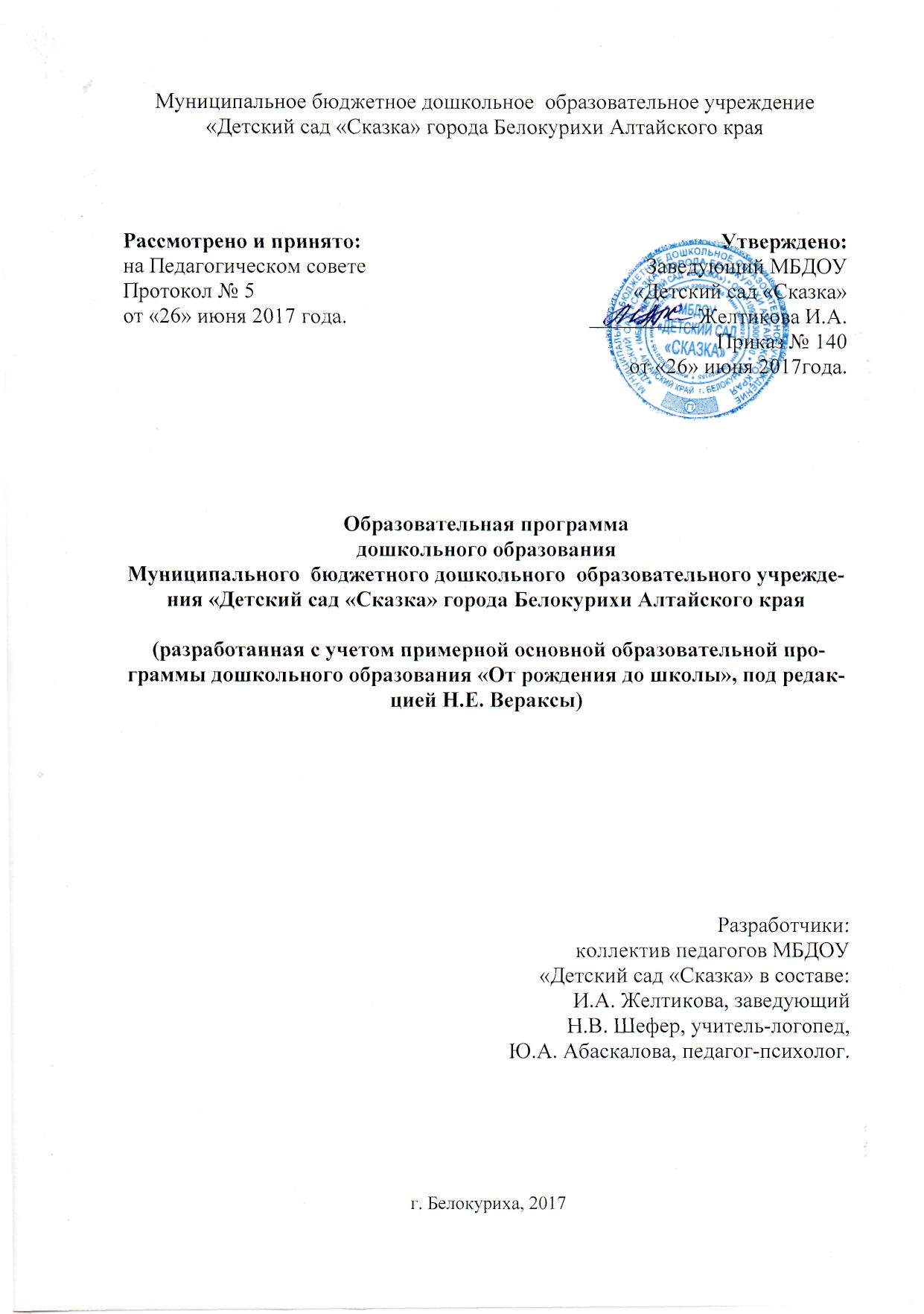 Целевой разделПояснительная запискаСогласно Федеральному закону «Об образовании в Российской Федерации» от 29 декабря 2012 г. №273-ФЗ дошкольное образование является уровнем общего образования наряду с начальным общим, основным общим и средним общим образованием.В данном возрастном периоде закладываются ценностные установки развития личности ребенка, основы его идентичности, отношения к миру, обществу, семье и самому себе.В соответствии с Приказом Министерства образования и науки Российской Федерации (Минобрнауки России) от 17 октября 2013 г. N 1155 «Об утверждении федерального государственного образовательного стандарта дошкольного образования» (далее ФГОС ДО), миссия дошкольного образования – сохранение уникальности и самоценности дошкольного детства как отправной точки включения и дальнейшего овладения разнообразными формами жизнедеятельности в быстро изменяющемся мире, содействие развитию различных форм активности ребенка, передача общественных норм и ценностей, способствующих позитивной социализации в поликультурном многонациональном обществе.Образовательная деятельность в Муниципальном бюджетном дошкольном образовательном учреждении «Детский сад «Сказка» города Белокурихи Алтайского края (далее МБДОУ), отвечающая требованиям ФГОС ДО, направлена на обеспечение познавательного, физического, эмоционально-эстетического и социально-этического развития детей дошкольного возраста.Основной целью образовательной деятельности, регламентируемой ФГОС ДО, является освоение образовательной программы и достижение целевых ориентиров дошкольного образования.Вместе с тем, в соответствии с требованиями ФГОС ДО образовательная деятельность строиться таким образом, чтобы ребенок становился субъектом собственной активности, чтобы его целенаправленная и осознанная деятельность служила основным средством его собственного развития. Это подразумевает внедрение инновационных форм осуществления образовательного взаимодействия, к освоению ребенком различных культурных практик, а не к приобретению конкретных знаний, умений и навыков, а также пересмотр отношений взрослый – ребенок.Образовательная деятельность МБДОУ направлена на создание условий для реализации гарантированного гражданам Российской Федерации права на получение общедоступного и бесплатного дошкольного образования в соответствии с пунктом  3 статьи 8 Федерального Закона  от 29 декабря 2012 г. № 273-ФЗ  «Об образовании в Российской Федерации».Образовательная программа МБДОУ «Детский сад «Сказка» (далее Образовательная Программа) разработана на основе ФГОС ДО,  с учетом примерной основной образовательной программы дошкольного образования «От рождения до школы» под редакцией Н.Е. Вераксы, Т.С. Комаровой, М. А. Васильевой.Образовательная Программа - нормативный документ, внутренний стандарт учреждения, определяющий содержание дошкольного образования,разработанный по основным направлениям развития детей и представляющий собой комплекс средств воспитания, обучения, оздоровления, развития и коррекции детей, реализуемый на основе имеющихся ресурсов (кадровых и материальных) в соответствии с социальным заказом территории.Образовательная Программа разработана в соответствии с нормативными правовыми документами, регламентирующими функционирование системы дошкольного образования в Российской Федерации:Федеральным законом от 29.12.2012 № 273-ФЗ «Об образовании в РФ»;Постановлением Главного государственного санитарного врача Российской Федерации от 15 мая 2013 г. № 26 «Об утверждении СанПиН 2.4.1.3049-13 «Санитарно - эпидемиологические требования к устройству, содержанию и организации режима работы дошкольных образовательных организаций»;Приказом  Министерства образования и науки Российской Федерации (Минобрнауки России) от 30 августа 2013 г. N 1014 г. Москва «Об утверждении Порядка организации и осуществления образовательной деятельности по основным общеобразовательным программам - образовательным программам дошкольного образования»;Приказом Министерства образования и науки РФ от 17 октября 2013 г. № 1155 «Об утверждении федерального государственного образовательного стандарта дошкольного образования» (зарегистрировано в Минюсте РФ 14 ноября 2013 г., № 30384);Уставом МБДОУ «Детский сад «Сказка».Образовательная Программа  имеет модульную структуру  и реализует принципы ФГОС ДО. Образовательная Программа сформирована как программа психолого-педагогической поддержки позитивной социализации и индивидуализации, развития личности детей дошкольного возраста и определяет комплекс основных характеристик дошкольного образования (объем, содержание и планируемые результаты в виде целевых ориентиров дошкольного образования).Образовательная Программа определяет содержание и организацию образовательного процесса направленного на обеспечение развития личности детей дошкольного возраста в различных видах общения и деятельности с учетом их возрастных, индивидуальных психологических и физиологических особенностей и направлена на:создание условий развития ребёнка, открывающих возможности для его позитивной социализации, его личности развития, развития инициативы и творческих способностей на основе сотрудничества с взрослыми и сверстниками в соответствующих возрасту видах деятельности;на создание развивающей образовательной среды, которая представляет собой систему условий социализации и индивидуализации детей.Образовательная Программа раскрывается через: представление общей модели образовательного процесса в ДОУ, возрастные нормативы развития, определение структуры и наполнения содержания образовательной деятельности в соответствии с направлениями развития ребенка по пяти образовательным областям.Данная Образовательная Программа предназначена для освоения детьми в возрасте  от 3 лет до 7 лет в группах общеразвивающей направленности. При необходимости Образовательная Программа может быть адаптирована для освоения детьми с ограниченными возможностями здоровья.Содержание Образовательной Программы, в соответствии с требованиями ФГОС ДО, включает три основных раздела: целевой, содержательный и организационный.Целевой раздел Программы определяет ее цели и задачи, принципы и подходы к формированию Образовательной Программы, особенности образовательного процесса, характеристика планируемых результатов ее освоения в виде целевых ориентиров.Содержательный раздел  Образовательной Программы включает описание образовательной деятельности в соответствии с направлениями развития ребенка в пяти образовательных областях: социально-коммуникативной, познавательной, речевой, художественно-эстетической, физической.Содержательный раздел Образовательной Программы также включает описание коррекционно-развивающей работы, обеспечивающей адаптацию и интеграцию детей с ограниченными возможностями здоровья в общество.Организационный раздел описывает систему условий реализации образовательной деятельности, необходимых для достижения целей Образовательной Программы, планируемых результатов ее освоения в виде целевых ориентиров, а также особенности организации образовательной деятельности, а именно описание:психолого-педагогических, кадровых, материально-технических и финансовых условий, условий,особенностей организации развивающей предметно-пространственной среды,способов и направлений поддержки детской инициативы,особенностей взаимодействия педагогического коллектива с семьями дошкольников,особенностей разработки режима дня и формирования распорядка дня с учетом возрастных и индивидуальных особенностей детей, их специальных образовательных потребностей.Объем обязательной части  Образовательной Программы составляет не менее 60% от ее общего объема, объем части формируемой участниками образовательных отношений, составляет  не более 40 % от ее общего объема.Обязательная часть Образовательной Программы полностью соответствует примерной основной образовательной  программой  дошкольного  образования  «От  рождения  до школы» под редакцией Н.Е. Вераксы, Т.С.Комаровой, М.А.Васильевой. - М.: МОЗАИКА – СИНТЕЗ, 2014. - 368с. Часть Образовательной Программы, формируемая участниками  образовательных отношений представлена  парциальными программами.Данное соотношение представлено через  «модель соотнесения образовательных программ по реализации задач по пяти образовательным областям».«Модель соотнесения образовательных программ по реализации задач пяти образовательным областям»Образовательная Программа также содержит рекомендации по  развивающему оцениванию достижения целей в форме мониторинга развития детей, а также качества ее реализации. Система оценивания качества реализации Образовательной Программы направлена, в первую очередь, на оценивание созданных МБДОУ условий и образовательной деятельности.Образовательная Программа реализуется на государственном языке Российской Федерации -  на русском языке. Образовательная Программа определяет обязательную часть и часть, формируемую участниками образовательных отношений для детей от 3-7 лет. Образовательная Программа может корректироваться в связи с изменениями: нормативно-правовой базы, образовательного запроса родителей.Цель и задачи Образовательной Программы (Обязательная часть)Цель и задачи деятельности ДОУ по реализации основной образовательной программы определяются на основе ФГОС ДО.Цель программы – создать условия для накопления ребенком культурного опыта деятельности и общения в процессе активного взаимодействия с окружающим миром, другими детьми и взрослыми, решения задач и проблем в соответствии с возрастом, как основы для формирования в его сознании целостной картины мира, готовности к непрерывному образованию, саморазвитию и успешной самореализации на всех этапах жизни.Приоритетные задачи реализации Образовательной Программы:охрана и укрепление здоровья детей, обеспечение их физической и психологической безопасности, эмоционального благополучия через создание комфортных условий жизнедеятельностиобеспечение равных возможностей для полноценного развития каждого ребенка в период дошкольного детства независимо от места проживания, пола, нации, языка, социального статуса;развитие социальных, нравственных, физических, интеллектуальных, эстетических качеств детей через создание благоприятных условий для гармоничного развития детей в соответствии с возрастными и индивидуальными особенностями и склонностями каждого ребенка;формирование общей культуры личности ребенка, в том числе ценностей здорового образа жизни, предпосылок учебной деятельности, инициативности, самостоятельности и ответственности, активной жизненной позиции;развитие способностей и творческого потенциала каждого ребенка через организацию содержательного взаимодействия ребенка с участниками образовательных отношений и окружающим миром;формирование у детей патриотических чувств, любви к Родине, гордости за ее достижения на основе духовно-нравственных и социокультурных ценностей и принятых в обществе правил и норм поведения в интересах человека, семьи, общества;формирование социокультурной среды, соответствующей возрастным, индивидуальным, психологическим и физиологическим особенностям детей;объединение воспитательно-оздоровительных ресурсов семьи и дошкольной организации на основе традиционных духовно-нравственных ценностей семьи и общества через  установление партнерских взаимоотношений с семьей, обеспечения психолого-педагогической поддержки семьи и повышения компетентности родителей (законных представителей) в вопросах развития и образования, охраны и укрепления здоровья детейосвоение детьми с ОВЗ Программы, их разностороннее развитие с учетом возрастных и индивидуальных особенностей и особых образовательных потребностей, социальной адаптации.обеспечение преемственности целей, задач и содержания дошкольного и начального общего образования.Цель и задачи Образовательной Программы (часть формируемая участниками образовательных отношений)Цель Программы музыкального воспитания детей дошкольного возраста «Ладушки» Каплунова И.М., Новоскольцева И.А.: Создать  оптимальные условия для  введения ребенка в мир музыки.Задачи:Подготовить воспитанников к восприятию музыкальных образов и представлений.Заложить основы гармонического развития:развитие слуха – научиться слышать и слушать самого себя, окружающий мир, отделять негативную аудиальную информацию от позитивной, дать представление об энергетическом происхождении звуков, шумов, музыки в природеразвитие вниманияразвитие чувства ритмаразвитие индивидуальных музыкальных способностейПриобщить воспитанников к русской народно-традиционной и мировой  музыкальной культуре.Подготовить воспитанников к освоению приемов и навыков в различных видах музыкальной деятельности (игра на музыкальных инструментах)Развивать коммуникативные способности.Познакомить воспитанников с многообразием музыкальных форм и жанров.Использовать  гармонизирующее  действие музыки на психическое расслабление воспитанника.Задачи музыкального развития воспитанников (четвёртого года жизни).Развивать музыкальное мышление (осознание эмоционального содержания музыки). Накапливать опыт восприятия произведений мировой музыкальной культуры. Побуждать воспитанников выражать свои музыкальные впечатления в исполнительской и творческой деятельности. Узнавать знакомые музыкальные произведения и песни.Формировать умение  менять движения соответственно двух частной формы музыки и силе звучания (громко – тихо). Выполнять образные движения (идёт медведь, крадётся кошка и т.д.) Реагировать на начало звучания музыки и её окончание. Самостоятельно двигаться в соответствии со спокойным и бодрым характером музыки. Выполнять танцевальные движения: прямой галоп, движения в паре, притопывание попеременно ногами и одной ногой, пружинка. Выполнять движения с предметами (платочки, флажки, ленточки).Петь, не отставая, не опережая друг друга. Петь протяжно, чётко произнося слова. Замечать изменения в звучании мелодии. Различать звуки по высоте (в пределах октавы, септимы), тембр 2 –3 музыкальных инструментов.Знать музыкальные инструменты: барабан, металлофон, ложки, бубен, треугольник, погремушкаЗадачи музыкального развития воспитанников (пятого года жизни). Продолжать развивать интерес и любовь к музыке, музыкальную отзывчивость на нее.Формировать музыкальную культуру на основе знакомства с классической, народной и современной музыкой.Продолжать развивать музыкальные способности детей: звуковысотный, ритмический, тембровый, динамический слух.Способствовать дальнейшему развитию навыков пения, движений под музыку, игры и импровизации мелодий на детских музыкальных инструментах; творческой активности детей.Слушание. 1. Различать жанры музыкальных произведений (марш, танец, песня).2. Совершенствовать музыкальную память через узнавание мелодий по отдельным фрагментам произведения (вступление, заключение, музыкальная фраза).3. Совершенствовать навык различения звуков по высоте в пределах квинты, звучания музыкальных инструментова (клавишно-ударные и струнные: фортепиано, скрипка, виолончель, балалайка).Пение.Формировать певческие навыки, умение петь легким звуком в диапазоне от «ре» первой октавы до «до» второй октавы, брать  дыхание перед началом песни, между музыкальными фразами, произносить отчетливо слова, своевременно начинать и заканчивать песню, эмоционально передавать характер мелодии, петь умеренно, громко и тихо.Способствовать развитию навыков сольного пения, с музыкальным сопровождением и без него.Содействовать проявлению самостоятельности и творческому исполнению песен разного характера.Развивать песенный музыкальный вкус.Песенное творчество. Формировать умение мпровизировать мелодию на заданный текст.Развивать способность  детей сочинять мелодии различного характера: ласковую колыбельную, задорный или бодрый марш, плавный вальс, веселую плясовую.Музыкально-ритмические движения. Развивать чувство ритма, умение передавать через движения характер музыки, ее эмоционально-образное содержание.Учить свободно ориентироваться в пространстве, выполнять простейшие перестроения, самостоятельно переходить от умеренного к быстрому или медленному темпу, менять движения в соответствии с музыкальными фразами.Способствовать формированию навыков исполнения танцевальных движений (поочередное выбрасывание ног вперед в прыжке; приставной шаг с приседанием, с продвижением вперед, кружение; приседание с выставлением ноги вперед).Познакомить с русским хороводом, пляской, а также с танцами других народов.Продолжать развивать навыки инсценирования песен; учить изображать сказочных животных и птиц (лошадка, коза, лиса, медведь, заяц, журавль, ворон и т. д.) в разных игровых ситуациях.Музыкально-игровое и танцевальное творчество. Развивать танцевальное творчество; учить придумывать движения к пляскам, танцам, составлять композицию танца, проявляя самостоятельность в творчестве.Формировать умение  самостоятельно придумывать движения, отражающие содержание песни.Побуждать к инсценированию содержания песен, хороводов.Игра на детских музыкальных инструментах. Формировать умение у  детей исполнять простейшие мелодии на детских музыкальных инструментах; знакомые песенки индивидуально и небольшими группами, соблюдая при этом общую динамику и темп.Развивать творчество детей, побуждать их к активным самостоятельным действиям.Задачи музыкального развития воспитанников (шестого года жизни).Продолжать развивать интерес и любовь к музыке, музыкальную отзывчивость на нее.Формировать музыкальную культуру на основе знакомства с классической, народной и современной музыкой.Продолжать развивать музыкальные способности детей: звуковысотный, ритмический, тембровый, динамический слух.Способствовать дальнейшему развитию навыков пения, движений под музыку, игры и импровизации мелодий на детских музыкальных инструментах; творческой активности детей.Слушание. Формировать умение различать жанры музыкальных произведений (марш, танец, песня).Совершенствовать музыкальную память через узнавание мелодий по отдельным фрагментам произведения (вступление, заключение, музыкальная фраза).Совершенствовать навык различения звуков по высоте в пределах квинты, звучания музыкальных инструментова (клавишно-ударные иструнные: фортепиано, скрипка, виолончель, балалайка).Пение. Формировать певческие навыки, умение петь легким звуком в диапазоне от «ре» первой октавы до «до» второй октавы, брать дыхание перед началом песни, между музыкальными фразами, произносить отчетливо слова, своевременно начинать и заканчивать песню, эмоционально передавать характер мелодии, петь умеренно, громко и тихо.Способствовать развитию навыков сольного пения, с музыкальным сопровождением и без него.Содействовать проявлению самостоятельности и творческому исполнению песен разного характера.Развивать песенный музыкальный вкус.Песенное творчество. Формировать умение  импровизировать мелодию на заданный текст.Формировать умение у  детей сочинять мелодии различного характера: ласковую колыбельную, задорный или бодрый марш, плавный вальс, веселую плясовую.Музыкально-ритмические движения. Развивать чувство ритма, умение передавать через движения характер музыки, ее эмоционально-образное содержание.Развивать способности у детей  ориентироваться в пространстве, выполнять простейшие перестроения, самостоятельно переходить от умеренного к быстрому или медленному темпу, менять движения в соответствии с музыкальными фразами.Способствовать формированию навыков исполнения танцевальных движений (поочередное выбрасывание ног вперед в прыжке; приставнойшаг с приседанием, с продвижением вперед, кружение; приседание с выставлением ноги вперед).Познакомить с русским хороводом, пляской, а также с танцами других народов.Развивать способности инсценирования песен;   изображать сказочных животных и птиц (лошадка, коза, лиса, медведь, заяц, журавль, ворон и т. д.) в разных игровых ситуациях.Музыкально-игровое и танцевальное творчество. Развивать танцевальное творчество; учить придумывать движения к пляскам, танцам, составлять композицию танца, проявляя самостоятельность в творчестве.Самостоятельно придумывать движения, отражающие содержание песни.Побуждать к инсценированию содержания песен, хороводов.Игра на детских музыкальных инструментах. Развивать способность у  детей исполнять простейшие мелодии на детских музыкальных инструментах; знакомые песенки индивидуально и небольшими группами, соблюдая при этом общую динамику и темп.Развивать творчество детей, побуждать их к активным самостоятельным действиям.Данная программа представляет собой план работы по музыкальному воспитанию детей 3-7 лет. Предлагаемый материал дает возможность проводить занятия в увлекательной и интересной форме. Принцип построения занятий традиционный, но с введением необычных игровых моментов и вариантов.Цель программы по рисованию с детьми дошкольного возраста: Нетрадиционные техники, планирование, конспекты занятий / Под. ред. Р.Г. Казаковой – создать условия воспитания социально адаптированной, эстетически развитой, социально и творчески активной личности ребенка средствами изобразительного искусства.Задачи:Развивать наблюдательность, художественный вкус и творческие способности детей. Формировать умение понимать и ценить произведения искусства, красоту и богатство родной природы, что способствует формированию духовно богатой и гармонически развитой личности. Содержание Программы включает совокупность художественно-эстетической, социально - коммуникативной, познавательной и речевой образовательных областей, которые обеспечивают разностороннее развитие детей с учетом их возрастных и индивидуальных особенностей.Задачи по возрастамСредняя группаРазвивать восприятие детей, обогащать их сенсорный опыт. Подводить детей к изображению знакомых предметов, предоставляя им свободу выбора.Формировать правильную позу при рисовании (сидеть свободно, не наклоняться низко над листом бумаги, свободная рука придерживает лист бумаги, на котором рисует ребёнок).Формировать умение бережно относиться к материалам, правильно их использовать: по окончании рисования класть их на место. Приучать держать карандаш и кисть свободно: карандаш — тремя пальцами выше отточенного конца, кисть — чуть выше железного наконечника; набирать краску на кисть, макая ее всем ворсом в баночку, снимать лишнюю краску, прикасаясь ворсом к краю баночки. Помогать детям при передаче сюжета располагать изображения на всем листе в соответствии с содержанием действия и включенными в действие объектами. Направлять внимание детей на передачу соотношения предметов по величине: дерево высокое, куст ниже дерева, цветы ниже куста.Продолжать закреплять и обогащать представления детей о цветах и оттенках окружающих предметов и объектов природы. К уже известным цветам и оттенкам добавить новые (коричневый, оранжевый, светло-зеленый); формировать представление о том, как можно получить эти цвета. Развивать умение смешивать краски для получения нужных цветов и оттенков.Развивать желание использовать в рисовании разнообразные цвета, обращать внимание на многоцветие окружающего мира.Формировать умение закрашивать рисунки кистью, карандашом, проводя линии и штрихи только в одном направлении (сверху вниз или слева направо); ритмично наносить мазки, штрихи по всей форме, не выходя за презлы контура; проводить широкие линии всей кистью, а узкие линии точки — концом ворса кисти. Закреплять умение чисто промывать кисть перед использованием краски другого цвета. К концу года формировать умение получать светлые и темные оттенки цвета, изменяя нажим на карандаш.Формировать умение правильно передавать расположение частей сложных предметов (кукла, зайчик и др.) и соотносить их по величине.Декоративное рисование. Продолжать формировать умение создавать декоративные композиции по мотивам дымковских, филимоиовских узоров. Использовать дымковские и филимоновские изделия для развития эстетического восприятия прекрасного и в качестве образцов для создания узоров в стиле этих росписей (для росписи могут использоваться вылепленные детьми игрушки и силуэты игрушек, вырезанные из бумаги).Познакомить с Городецкими изделиями. Развивать умение выделять элементы Городецкой росписи (бутоны, купавки, розаны, листья); видеть называть цвета, используемые в росписи.Старшая группаПродолжать совершенствовать умение передавать в рисунке образы предметов, объектов, персонажей сказок, литературных произведений. Обращать внимание детей на отличия предметов по форме, величине, пропорциям частей; побуждать их передавать эти отличия в рисунках.Закреплять умение передавать положение предметов в пространстве на листе бумаги, обращать внимание детей на то, что предметы могут по- разному располагаться на плоскости (стоять, лежать, менять положение: живые существа могут двигаться, менять позы, дерево в ветреный день — наклоняться и т. д.); передавать движения фигур.Способствовать овладению композиционными умениями: учить располагать изображение на листе с учетом его пропорций (если предмет вытянут в высоту, располагать его на листе по вертикали; если он вытянут в ширину, например, не очень высокий, но длинный дом, располагать его по горизонтали). Закреплять способы и приемы рисования различными изобразительными материалами (цветные карандаши, гуашь, акварель, цветные мелки, пастель, сангина, угольный карандаш, фломастеры, разнообразные кисти и т. п).Вырабатывать навык рисования контура предмета простым карандашом с легким нажимом на него, чтобы при последующем закрашивании изображения не оставалось жестких, грубых линий, пачкающих рисунок.Закреплять умение рисовать акварелью в соответствии с ее спецификой (прозрачностью и легкостью цвета, плавностью перехода одного цвета в другой).Совершенствовать умение детей рисовать кистью разными способами: широкие линии — всем ворсом, тонкие — концом кисти; наносить мазки, прикладывая кисть всем ворсом к бумаге, рисовать концом кисти мелкие лятнышки.Знакомить с новыми цветами (фиолетовый) и оттенками (голубой, розовый, темно- зеленый, сиреневый), развивать чувство цвета. Учить смеши-зать краски для получения новых цветов и оттенков (при рисовании гу-лшью) и высветлять цвет, добавляя в краску воду (при рисовании -кварелью). При рисовании карандашами учить передавать оттенки цвета, регулируя нажим на карандаш. В карандашном исполнении дети могут, регулируя нажим, передать до трех оттенков цвета.Сюжетное рисование. Подводить детей к созданию сюжетных компартий на темы окружающей жизни и на темы литературных произведений Кого встретил Колобок», «Два жадных медвежонка!», «Где обедал воробей !?» и др.).Развивать композиционные умения, учить располагать изображения на г посе внизу листа, по всему листу.Обращать внимание детей на соотношение по величине разных предметов в сюжете (дома большие, деревья высокие и низкие; люди меньше домов, но больше растущих на лугу цветов). Развивать умение располагать на рисунке предметы так, чтобы они загораживали друг друга (растущие перед домом деревья частично его загораживают и т. п.).Декоративное рисование. Продолжать знакомить детей с изделиями народных промыслов, закреплять и углублять знания о дымковской и филимоновской игрушках, их росписи; предлагать создавать изображения по мотивам народной декоративной росписи, знакомить с ее цветовым строем и элементами композиции, добиваться большего разнообразия используемых элементов. Продолжать знакомить с городецкой росписью, ее цветовым решением, спецификой создания декоративных цветов (как правило, не чистых тонов, а оттенков), учить использовать для украшения оживки.Познакомить с росписью Полхов-Майдана. Включать городецкую и полхов-майданскую роспись в творческую работу детей, помогать осваивать специфику этих видов росписи. Знакомить с региональным (местным) декоративным искусством.Предлагать детям составлять узоры по мотивам городецкой, полхов-майданской, гжельской росписи: знакомить с характерными элементами (бутоны, цветы, листья, травка, усики, завитки, оживки).Вызывать желание создавать узоры на листах в форме народного изделия (поднос, солонка, чашка, розетка и др.).Для развития творчества в декоративной деятельности учить использовать декоративные ткани. Предоставлять детям бумагу в форме одежды и головных уборов (кокошник, платок, свитер и др.), предметов быта (салфетка, полотенце).Закреплять умение ритмично располагать узор. Предлагать расписывать бумажные силуэты и объемные фигуры.Подготовительная группаПредметное рисование.           Совершенствовать умение изображать предме-ы по памяти и с натуры. Развивать наблюдательность, способность замечать характерные особенности предметов и передавать их средствами рисунка (форма, пропорции, расположение на листе бумаги).Совершенствовать технику изображения. Продолжать развивать свободу и одновременно точность движений руки под контролем зрения, их плавность, ритмичность.Расширять набор материалов, которые дети могут использовать в рисовании (гуашь, акварель, сухая и жирная пастель, сангина, угольный карандаш, гелевая ручка и др.). Предлагать соединять в одном рисунке разные материалы для создания выразительного образа. Направлять внимание детей на новые способы работы с уже знакомыми материалами (например, рисовать акварелью по сырому слою); разные способы создания фона для изображаемой картины: при рисовании акварелью и гуашью — до создания гневного изображения; при рисовании пастелью и цветными карандашами фон может быть подготовлен как вначале, так и по завершении основного изображения.Продолжать формировать умение свободно владеть карандашом при выполнении линейного рисунка, упражнять в плавных поворотах руки при рисовании округлых линии, завитков в разном направлении (от веточки и от конца завитка к веточке, вертикально и горизонтально), учить осуществлять движение всей рукой при рисовании длинных линий, крупных форм, одними пальцами — при рисовании небольших форм и мелких деталей, коротких линий, штрихов, травки (хохлома), оживок (городец) и др.Развивать умение видеть красоту созданного изображения и в передаче формы, плавности, слитности линий или их тонкости, изящности, ритмичности расположения линий и пятен, равномерности закрашивания рисунка; чувствовать плавные переходы оттенков цвета, получившиеся при равномерном закрашивании и регулировании нажима на карандаш.Развивать представление о разнообразии цветов и оттенков, опираясь на реальную окраску предметов, декоративную роспись, сказочные сюжеты; учить создавать цвета и оттенки.Постепенно подводить детей к обозначению цветов, включающих два оттенка (желто- зеленый, серо-голубой) или уподобленных природным (малиновый, персиковый и т.п.). Обращать их внимание на изменчивость цвета предметов (например, в процессе роста помидоры зеленые, а созревшие — красные). Учить замечать изменение цвета в природе в связи с изменением погоды (небо голубое в солнечный день и серое—в пасмурный), Развивать цветовое восприятие в целях обогащения колористической гаммы рисунка.Закреплять умение детей различать оттенки цветов и передавать их в рисунке; развивать восприятие, способность наблюдать и сравнивать цвета окружающих предметов, явлений (нежно-зеленые только что появившиеся листочки, бледно-зеленые стебли одуванчиков и их темно-зеленые листья и т. п.).Сюжетное рисование. Совершенствовать умение детей размещать изображения на листе в соответствии с их реальным расположением (ближе или дальше от рисующего; ближе к нижнему краю листа —передний план или дальше от него—задний план); передавать различия в величине изображаемых предметов (дерево высокое, цветок ниже дерева; воробышек маленький, ворона большая и т.п.). Формировать умение строить композицию рисунка; передавать движения людей и животных, растений, склоняющихся от ветра. Продолжать формировать умение передавать в рисунках как сюжеты народных сказок, так и авторских произведений (стихотворений, сказок, рассказов); проявлять самостоятельность в выборе темы, композиционного и цветового решения.Декоративное рисование. Продолжать развивать декоративное творчество детей; умение создавать узоры по мотивам народных росписей, уже знакомых детям и новых (городецкая, гжельская, хохломская, жостовская, мезенская роспись и др,). Формировать умение выделять и передавать цветовую гамму народного декоративного искусства определенного вида. Закреплять умение создавать композиции на листах бумаги разной формы, силуэтах предметов и игрушек; расписывать вылепленные детьми игрушки.Закреплять умение при составлении декоративной композиции на основе того или иного вида народного искусства использовать характерные для него элементы узора и цветовую гамму.Цель программы психолого-педагогических занятий для дошкольников «Цветик-Семицветик» под редакцией Н.Ю. Куражевой: создать условия для естественного психологического развития ребенка.Задачи: Способствовать развитию познавательных и психических процессов - восприятия, памяти, внимания, воображения.Развивать мыслительные умения, наглядно-действенное, наглядно-образное, словесно-логическое, творческое и критическое мышление.Содействовать развитию эмоциональной сферы. Введение ребенка в мир человеческих эмоций.Формировать коммуникативные представления и компетенции, необходимые для успешного протекания процесса общения.Развивать личностную сферу: адекватность самооценки, формирование уверенности в себе.Способствовать развитию волевой сферы: произвольности психических процессов, саморегуляции, необходимых для успешного обучения в школе.Содействовать формированию психологической готовности к школе.Способствовать формированию психолого-педагогической компетентности родителей, педагогов по вопросам воспитания и развития детей дошкольного возраста.Задачи психологического курса для детей 3-4 лет: Способствовать проявлению всех видов активности ребенка. Развивать восприятие, внимание, память, мышление, воображение детей.Способствовать освоению детьми разных способов взаимодействия со взрослым и сверстником в игре и повседневном общении.Формировать у детей способность подчинять свои действия правилам.Способствовать проявлению у дошкольников эмоциональной отзывчивости, восприимчивости.Развивать у детей первые «нравственные эмоции»: хорошо – плохо.Формировать у дошкольников позитивную самооценку.Способствовать формированию психолого-педагогической компетентности родителей, педагогов по вопросам воспитания и развития детей дошкольного возраста.Задачи психологического курса для детей 4-5 лет: Способствовать проявлению познавательной активности.Способствовать самопознанию ребенка.Совершенствовать коммуникативные представления.Способствовать проявлениям эмоциональной восприимчивости, отзывчивости.Продолжать формировать умение подчинять свои действия правилам, усложняя деятельность через увеличение количества правил.Способствовать развитию памяти, восприятия, мышления, внимания, воображения.Формировать умение подчинять свое поведение нравственным нормам.Способствовать формированию психолого-педагогической компетентности взрослых (родителей, законных представителей детей, педагогов) по вопросам воспитания и развития детей среднего дошкольного возраста.Задачи психологического курса для детей 5-6 лет: Способствовать формированию элементов произвольности психических процессов у детей во всех видах деятельности.Поддерживать и создавать условия для развития творческого потенциала.Побуждать детей к проявлению инициативы и самостоятельности мышления во всех видах деятельности.Способствовать самопознанию ребенка.Развивать саморегуляцию эмоциональных реакций.Совершенствовать элементарные коммуникативные компетенции и представления дошкольников, развивать совместную деятельность детей.Организовывать совместную деятельность детей с целью развития элементарных коммуникативных компетенций сотрудничества.Способствовать формированию психолого-педагогической компетентности взрослых (родителей, законных представителей детей, педагогов) по вопросам воспитания и развития детей старшего дошкольного возраста.Задачи психологического курса для детей 6-7 лет:Способствовать формированию произвольности психических процессов у детей во всех видах деятельности.Поддерживать и создавать условия для развития творческого потенциала ребенка.Побуждать детей к проявлению инициативы и самостоятельности мышления во всех видах деятельности.Способствовать формированию самосознания и адекватной самооценки.Совершенствовать коммуникативные компетенции и представления, развивать совместную деятельность детей, в т.ч. - элементы партнерского общения.Формировать этические представления.Способствовать развитию полоролевой идентификации.Способствовать формированию внутреннего плана действий через интериоризацию структуры деятельности.Способствовать развитию внутренней позиции ученика.Способствовать формированию учебно-познавательного мотива.Способствовать формированию психолого-педагогической компетентности взрослых (родителей, законных представителей детей, педагогов) по вопросам воспитания и развития детей старшего дошкольного возраста.Примерная основная общеобразовательная программа дошкольного образования «Детский сад 2100».  Под редакцией Р.Н. Бунеева Образовательная область «Познавательное развитие»Цели и задачи:Формирование мотивации учения, ориентированной на удовлетворение познавательных интересов, радость творчества.Увеличение объема внимания и памяти.Формирование мыслительных операций.Развитие образного и вариативного мышления, фантазии и воображения, творческих способностей.Развитие речи, умения аргументировать свои высказывания, строить простейшие умозаключения.Формирование элементарных математических представлений:Общие понятияСвойства предметов: цвет, форма, размер, материал и др. Сравнение предметов по цвету, форме, размеру, материалу.Совокупности предметов или фигур, обладающие общим признаком. Составление совокупности по заданному признаку. Выделение части совокупности. Сравнение двух совокупностей. Знаки «=» и «≠».Установление равночисленности двух совокупностей с помощью составления пар. Равенство и неравенство чисел. Знаки «>» и «<».Соединение совокупностей в одно целое (сложение). Удаление части совокупности (вычитание). Взаимосвязь между частью и целым. Знаки «+» и «-» .Переместительное свойство сложения.Величины и их измерение. Сложение и вычитание величин.Натуральное число как результат счета и измерения. Числовой отрезок.Поиск и составление закономерностей. Поиск нарушения закономерности.Окружающий мир:Научить объяснять окружающий мир в процессе выполнения заданий по осмыслению своего опыта.Способствовать  развитию дошкольника: формированию произвольного поведения, овладение средствами  и эталонами познавательной деятельности.Информатика:Учить выделять свойства, признаки и составные части предметов.Формировать способность находить действия предметов.Знакомить с элементами логики.Развивать творческое воображение.Примерная основная общеобразовательная программа дошкольного об-разования «Детский сад 2100».  Под редакцией Р.Н. Бунеева.Образовательная область «Речевое развитие»Цели и задачи: Создание фонетико - фонематической базы для дальнейшего успешного обучения детей чтению и предупреждения ошибок в чтении и письме.Развитие грамматического строя и представлений о составе предложенияПродолжение развития интереса детей к художественной литературе, пополнение литературного багажа сказками, рассказами, стихотворениями, загадками, считалками, скороговорками.Развитие  способности испытывать сострадание и сочувствие к героям книг, развивать у детей чувство юмора.Развитие речи:Обращать внимание детей на выразительные средства (образные слова и выражения, эпитеты, сравнения); помогать почувствовать красоту и выразительность языка произведения; прививать чуткость к поэтическому слову. Продолжать  совершенствовать  художественно-речевые  исполнительские навыки детей при чтении стихотворений, в драматизациях (эмоциональность   исполнения,   естественность   поведения,   умение интонацией, жестом, мимикой передать свое отношение к содержанию литературной фразы).Чтение художественной литературы:Помогать детям объяснять основные различия между литературными жанрами: сказкой, рассказом, стихотворением и т.д..Продолжать знакомить детей с иллюстрациями известных художников к литературным произведениям.Принципы и подходы к формированию Образовательной ПрограммыВ соответствии с Федеральным образовательным стандартом дошкольного образования, Образовательная Программа построена на следующих принципах:1) Поддержка разнообразия детства. Современный мир характеризуется возрастающим многообразием и неопределенностью, отражающимися  в самых разных аспектах жизни человека и общества. Многообразие социальных, личностных,  культурных, языковых, этнических особенностей, религиозных и других общностей, ценностей и убеждений, мнений и способов их выражения, жизненных укладов особенно ярко проявляющееся в условиях многонационального государства, каковым является Российская федерация, объединяющая многочисленные народы, этносы, с огромной территорией, разнообразным природного и культурного мира.Возрастающая мобильность в обществе, экономике, образовании, культуре  требует  от людей умения ориентироваться в этом мире разнообразия, способности сохранять свою идентичность и в то же время  гибко, позитивно и конструктивно взаимодействовать с другими людьми, способности выбирать и уважать право выбора других ценностей и убеждений, мнений и способов их выражения.2) Сохранение уникальности и самоценности детства как важного этапа в общем развитии человека. Самоценность детства - понимание детства как периода жизни значимого самого по себе, значимого тем, что происходит с ребенком сейчас, а не тем, что этот этап является подготовкой к последующей жизни. Этот принцип подразумевает полноценное проживание ребенком всех этапов детства (младенческого, раннего и дошкольного детства), обогащение (амплификация) детского развития.3) Позитивная социализация ребенка предполагает, что освоение ребенком культурных норм, средств и способов деятельности, культурных образцов поведения и общения с другими людьми, приобщение к традициям семьи, общества, государства  происходит в процессе сотрудничества со взрослыми и другими детьми в контексте определенной позитивной социальной ситуации развития.   4) Личностно-развивающий и гуманистический характер взаимодействия участников образовательных отношений. Такой подход во  взаимодействии предполагает уважение и безусловное принятие личности ребенка, доброжелательность, внимание к ребенку, его состоянию, настроению, потребностям, интересам. Личностно-развивающее взаимодействие является неотъемлемой составной частью социальной ситуации развития ребенка в ДОУ, условием его эмоционального благополучия и полноценного развития.5) Содействие и сотрудничество детей и взрослых, признание ребенка полноценным участником (субъектом) образовательных отношений. Этот принцип предполагает активное участие всех субъектов образовательных отношений – как детей, так и взрослых - в реализации программы. Каждый участник имеет возможность внести свой индивидуальный вклад в ход игры, образовательной и самостоятельной  деятельности, проекта, обсуждения, в планирование и может проявить инициативу. Принцип содействия предполагает диалогический характер коммуникации между всеми участниками, детям предоставляется возможность высказывать свои взгляды, свое мнение, занимать позицию и отстаивать ее, принимать решения и брать на себя ответственность в соответствии со своими возможностями.6) Сотрудничество ДОУ с семьей. Сотрудничество, кооперация с семьей, открытость в отношении семьи, уважение семейных ценностей и традиций, их учет в образовательной работе является важнейшим принципом образовательной Программы. Сотрудники ДОУ  должны знать об условиях жизни ребенка в семье, понимать проблемы, уважать ценности и традиции семей воспитанников. Программа предполагает разнообразные формы сотрудничества с семьей, как в содержательном, так и в организационном планах.7) Сетевое взаимодействие с другими организациями образования, охраны здоровья и другими партнерами, которые могут внести вклад в развитие и образование детей, а также использование ресурсов местного сообщества для обогащения  детского развития. 8) Индивидуализация дошкольного образования - предполагает такое построение образовательной деятельности, которое открывает возможности для индивидуализации образовательного процесса, появления индивидуальной траектории развития каждого ребенка с характерными для данного ребенка спецификой и скоростью, учитывающей его способности, особенности, склонности и интересы. При этом  сам ребенок становится активным в выборе содержания своего образования, становится субъектом образования. Для реализации этого принципа необходимо регулярное наблюдение за развитием ребенка, сбор данных о нем и анализ его деятельности; помощь ребенку в сложной ситуации; предоставление ребенку возможности выбора в разных видах деятельности, акцентирование внимания на инициативности, самостоятельности и  активности  ребенка.9) Возрастная адекватность образования. Этот принцип предполагает подбор педагогом содержания и методов дошкольного образования в соответствии с возрастными особенностями детей. Важно использовать все специфические виды детской деятельности (игру, познавательную, исследовательскую деятельность, творческую активность, обеспечивающую художественно-эстетическое развитие ребенка), опираясь на особенности возраста и  задачи развития, которые должны быть решены в дошкольном возрасте. Деятельность педагога должна быть мотивирующей и соответствовать психологическим законам развития ребенка, учитывать его индивидуальные интересы, особенности и склонности.10) Развивающее  образование. Этот принцип предполагает, что образовательное содержание предлагается ребенку с учетом его актуальных и потенциальных возможностей усвоения этого содержания и совершения им тех или иных действий, с учетом его интересов, склонностей, способностей и особенностей развития. Данный принцип предполагает работу педагога в зоне ближайшего развития ребенка, что способствует развитию, реализации как явных, так и его скрытых возможностей.11) Полнота содержания и интеграция отдельных образовательных областей. В соответствии со ФГОС ДО, образовательная Программа предполагает всестороннее социально-коммуникативное, познавательное, речевое, художественно-эстетическое и физическое развитие детей. Деление программы на образовательные области не означает, что каждая образовательная область осваивается ребенком по отдельности, в форме изолированных занятий по модели школьных предметов. Между отдельными разделами программы существуют многообразные взаимосвязи: познавательное развитие тесно связано с речевым и социально-коммуникативным, художественно-эстетическое с познавательным и речевым и т.п. Содержание образовательной деятельности в одной конкретной области тесно связано с другими областями. Такая организация образовательного процесса соответствует особенностям развития детей раннего и дошкольного возраста.12) Инвариантность ценностей и целей при вариативности средств  реализации и  достижения целей Программы. За ДОУ остается право выбора способов достижения цели, учитывающих многообразие конкретных социокультурных, географических, климатических условий реализации Образовательной Программы, разнородность состава групп воспитанников, их особенностей и интересов, запросов родителей (законных представителей) интересов и предпочтений педагогов и т.п.  Вышеперечисленные принципы предусматривают решение программных образовательных задач во взаимодействии взрослых и детей, самостоятельных действий воспитанников в рамках непосредственно образовательной деятельности и при проведении режимных моментов. Принципы предполагают построение образовательного процесса на основе адекватных возрасту формах взаимодействия с детьми и ведущим видом деятельности - игре.Содержание программы реализуется в различных видах деятельности: общении, игре, познавательно-исследовательской деятельности - как сквозных механизмах развития ребенка.Для детей дошкольного возраста (3 года - 7 лет) - ряд видов деятельности, таких как игровая, включая сюжетно-ролевую игру, игру с правилами и другие виды игры, коммуникативная (общение и взаимодействие со взрослыми и сверстниками), познавательно-исследовательская (исследования объектов окружающего мира и экспериментирования с ними), а также восприятие художественной литературы и фольклора, самообслуживание и элементарный бытовой труд (в помещении и на улице), конструирование из разного материала, включая конструкторы, модули, бумагу, природный и иной материал, изобразительная (рисование, лепка, аппликация), музыкальная (восприятие и понимание смысла музыкальных произведений, пение, музыкально-ритмические движения, игры на детских музыкальных инструментах) и двигательная (овладение основными движениями) формы активности ребенка.Возрастные особенности психофизического развития детей дошкольного возрастаВторая младшая группа (от 3 до 4 лет)В возрасте 3-4 лет ребенок постепенно выходит за пределы семейного круга. Его общение становится вне ситуативным. Взрослый становится для ребенка не только членом семьи, но и носителем определенной общественной функции. Желание ребенка выполнять такую же функцию приводит к противоречию с его реальными возможностями. Это противоречие разрешается через развитие игры, которая становится ведущим видом деятельности в дошкольном возрасте.Главной особенностью игры является ее условность: выполнение одних действий с одними предметами предполагает их отнесенность к другим действиям с другими предметами. Основным содержанием игры младших дошкольников являются действия с игрушками и предметами-заместите- лями. Продолжительность игры небольшая. Младшие дошкольники ограничиваются игрой с одной-двумя ролями и простыми, неразвернутыми сюжетами. Игры с правилами в этом возрасте только начинают формироваться.Изобразительная деятельность ребенка зависит от его представлений о предмете. В этом возрасте они только начинают формироваться. Графические образы бедны. У одних детей в изображениях отсутствуют детали, у других рисунки могут быть более детализированы. Дети уже могут использовать цвет.Большое значение для развития мелкой моторики имеет лепка. Младшие дошкольники способны под руководством взрослого вылепить простые предметы.Известно, что аппликация оказывает положительное влияние на развитие восприятия. В этом возрасте детям доступны простейшие виды аппликации.Конструктивная деятельность в младшем дошкольном возрасте ограничена возведением несложных построек по образцу и по замыслу.В младшем дошкольном возрасте развивается перцептивная деятельность. Дети от использования предэталонов — индивидуальных единиц восприятия, переходят к сенсорным эталонам — культурно-выработанным средствам восприятия. К концу младшего дошкольного возраста дети могут воспринимать до 5 и более форм предметов и до 7 и более цветов, способны дифференцировать предметы по величине, ориентироваться в пространстве группы детского сада, а при определенной организации образовательного процесса —и в помещении всего дошкольного учреждения.Развиваются память и внимание. По просьбе взрослого дети могут запомнить 3-4 слова и 5-6 названий предметов. К концу младшего дошкольного возраста они способны запомнить значительные отрывки из любимых произведений.Продолжает развиваться наглядно-действенное мышление. При этом преобразования ситуаций в ряде случаев осуществляются на основе целенаправленных проб с учетом желаемого результата. Дошкольники способны установить некоторые скрытые связи и отношения между предметами.В младшем дошкольном возрасте начинает развиваться воображение, которое особенно наглядно проявляется в игре, когда одни объекты выступают в качестве заместителей других.Взаимоотношения детей обусловлены нормами и правилами. В результате целенаправленного воздействия они могут усвоить относительно большое количество норм, которые выступают основанием для оценки собственных действий и действий других детей.Взаимоотношения детей ярко проявляются в игровой деятельности. Они скорее играют рядом, чем активно вступают во взаимодействие. Однако уже в этом возрасте могут наблюдаться устойчивые избирательные взаимоотношения. Конфликты между детьми возникают преимущественно по поводу игрушек. Положение ребенка в группе сверстников во многом определяется мнением воспитателя.В младшем дошкольном возрасте можно наблюдать соподчинение мотивов поведения в относительно простых ситуациях. Сознательное управление поведением только начинает складываться; во многом поведение ребенка еще ситуативно. Вместе с тем можно наблюдать и случаи ограничения собственных побуждений самим ребенком, сопровождаемые словесными указаниями. Начинает развиваться самооценка, при этом дети в значительной мере ориентируются на оценку воспитателя. Продолжает развиваться также их половая идентификация, что проявляется в характере выбираемых игрушек и сюжетов.Средняя группа (от 4 до 5 лет)В игровой деятельности детей среднего дошкольного возраста появляются ролевые взаимодействия. Они указывают на то, что дошкольники начинают отделять себя от принятой роли. В процессе игры роли могут меняться. Игровые действия начинают выполняться не ради них самих, а ради смысла игры. Происходит разделение игровых и реальных взаимодействий детей.Значительное развитие получает изобразительная деятельность. Рисунок становится предметным и детализированным. Графическое изображение человека характеризуется наличием туловища, глаз, рта, носа, волос, иногда одежды и ее деталей. Совершенствуется техническая сторона изобразительной деятельности. Дети могут рисовать основные геометрические фигуры, вырезать ножницами, наклеивать изображения на бумагу и т. д.Усложняется конструирование. Постройки могут включать 5-6 деталей. Формируются навыки конструирования по собственному замыслу, а также планирование последовательности действий.Двигательная сфера ребенка характеризуется позитивными изменениями мелкой и крупной моторики. Развиваются ловкость, координация движений. Дети в этом возрасте лучше, чем младшие дошкольники, удерживают равновесие, перешагивают через небольшие преграды. Усложняются игры с мячом.К концу среднего дошкольного возраста восприятие детей становится более развитым. Они оказываются способными назвать форму, на которую похож тот или иной предмет. Могут вычленять в сложных объектах простые формы и из простых форм воссоздавать сложные объекты. Дети способны упорядочить группы предметов по сенсорному признаку — величине, цвету; выделить такие параметры, как высота, длина и ширина. Совершенствуется ориентация в пространстве.Возрастает объем памяти. Дети запоминают до 7-8 названий предметов. Начинает складываться произвольное запоминание: дети способны принять задачу на запоминание, помнят поручения взрослых, могут выучить небольшое стихотворение и т.д.Начинает развиваться образное мышление. Дети способны использовать простые схематизированные изображения для решения несложных задач. Дошкольники могут строить по схеме, решать лабиринтные задачи. Развивается предвосхищение. На основе пространственного расположения объектов дети могут сказать, что произойдет в результате их взаимодействия. Однако при этом им трудно встать на позицию другого наблюдателя и во внутреннем плане совершить мысленное преобразование образа.Для детей этого возраста особенно характерны известные феномены Ж. Пиаже: сохранение количества, объема и величины. Например, если им предъявить три черных кружка из бумаги и семь белых кружков из бумаги и спросить: «Каких кружков больше — черных или белых?», большинство ответят, что белых больше. Но если спросить: «Каких больше — белых или бумажных?», ответ будет таким же — больше белых.Продолжает развиваться воображение. Формируются такие его особенности, как оригинальность и произвольность. Дети могут самостоятельно придумать небольшую сказку на заданную тему.Увеличивается устойчивость внимания. Ребенку оказывается доступной сосредоточенная деятельность в течение 15-20 минут. Он способен удерживать в памяти при выполнении каких-либо действий несложное условие.В среднем дошкольном возрасте улучшается произношение звуков и дикция. Речь становится предметом активности детей. Они удачно имитируют голоса животных, интонационно выделяют речь тех или иных персонажей. Интерес вызывают ритмическая структура речи, рифмы.Развивается грамматическая сторона речи. Дошкольники занимаются словотворчеством на основе грамматических правил. Речь детей при взаимодействии друг с другом носит ситуативный характер, а при общении с взрослым становится внеситуативной.Изменяется содержание общения ребенка и взрослого. Оно выходит за пределы конкретной ситуации, в которой оказывается ребенок. Ведущим становится познавательный мотив. Информация, которую ребенок получает в процессе общения, может быть сложной и трудной для понимания, но она вызывает у него интерес.У детей формируется потребность в уважении со стороны взрослого, для них оказывается чрезвычайно важной его похвала. Это приводит к их повышенной обидчивости на замечания. Повышенная обидчивость представляет собой возрастной феномен.Взаимоотношения со сверстниками характеризуются избирательностью, которая выражается в предпочтении одних детей другим. Появляются постоянные партнеры по играм. В группах начинают выделяться лидеры. Появляются конкурентность, соревновательность. Последняя важна для сравнения себя с другим, что ведет к развитию образа Я ребенка, его детализации.Основные достижения возраста связаны с развитием игровой деятельности; появлением ролевых и реальных взаимодействий; с развитием изобразительной деятельности; конструированием по замыслу, планированием; совершенствованием восприятия, развитием образного мышления и воображения, эгоцентричностью познавательной позиции; развитием памяти, внимания, речи, познавательной мотивации; формированием потребности в уважении со стороны взрослого, появлением обидчивости, конкурентности, соревновательности со сверстниками; дальнейшим развитием образа Я ребенка, его детализацией.Старшая группа (от 5 до 6 лет)Дети шестого года жизни уже могут распределять роли до начала игры и строить свое поведение, придерживаясь роли. Игровое взаимодействие сопровождается речью, соответствующей и по содержанию, и интонационно взятой роли. Речь, сопровождающая реальные отношения детей, отличается от ролевой речи. Дети начинают осваивать социальные отношения и понимать подчиненность позиций в различных видах деятельности взрослых, одни роли становятся для них более привлекательными, чем другие. При распределении ролей могут возникать конфликты, связанные с субординацией ролевого поведения. Наблюдается организация игрового пространства, в котором выделяются смысловой «центр» и «периферия». (В игре «Больница» таким центром оказывается кабинет врача, в игре «Парикмахерская» — зал стрижки, а зал ожидания выступает в качестве периферии игрового пространства.) Действия детей в играх становятся разнообразными.Развивается изобразительная деятельность детей. Это возраст наиболее активного рисования. В течение года дети способны создать до двух тысяч рисунков. Рисунки могут быть самыми разными по содержанию: это и жизненные впечатления детей, и воображаемые ситуации, и иллюстрации к фильмам и книгам. Обычно рисунки представляют собой схематичные изображения различных объектов, но могут отличаться оригинальностью композиционного решения, передавать статичные и динамичные отношения. Рисунки приобретают сюжетный характер; достаточно часто встречаются многократно повторяющиеся сюжеты с небольшими или, напротив, существенными изменениями. Изображение человека становится более детализированным и пропорциональным. По рисунку можно судить о половой принадлежности и эмоциональном состоянии изображенного человека.Конструирование характеризуется умением анализировать условия, в которых протекает эта деятельность. Дети используют и называют различные детали деревянного конструктора. Могут заменить детали постройки в зависимости от имеющегося материала. Овладевают обобщенным способом обследования образца. Дети способны выделять основные части предполагаемой постройки. Конструктивная деятельность может осуществляться на основе схемы, по замыслу и по условиям. Появляется конструирование в ходе совместной деятельности.Дети могут конструировать из бумаги, складывая ее в несколько раз (два, четыре, шесть сгибаний); из природного материала. Они осваивают два способа конструирования: 1) от природного материала к художественному образу (ребенок «достраивает» природный материал до целостного образа, дополняя его различными деталями); 2) от художественного образа к природному материалу (ребенок подбирает необходимый материал, для того чтобы воплотить образ).Продолжает совершенствоваться восприятие цвета, формы и величины, строения предметов; систематизируются представления детей. Они называют не только основные цвета и их оттенки, но и промежуточные цветовые оттенки; форму прямоугольников, овалов, треугольников. Воспринимают величину объектов, легко выстраивают в ряд — по возрастанию или убыванию — до 10 различных предметов.Однако дети могут испытывать трудности при анализе пространственного положения объектов, если сталкиваются с несоответствием формы и их пространственного расположения. Это свидетельствует о том, что в различных ситуациях восприятие представляет для дошкольников известные сложности, особенно если они должны одновременно учитывать несколько различных и при этом противоположных признаков.В старшем дошкольном возрасте продолжает развиваться образное мышление. Дети способны не только решить задачу в наглядном плане, но и совершить преобразования объекта, указать, в какой последовательности объекты вступят во взаимодействие и т.д. Однако подобные решения окажутся правильными только в том случае, если дети будут применять адекватные мыслительные средства. Среди них можно выделить схематизированные представления, которые возникают в процессе наглядного моделирования; комплексные представления, отражающие представления детей о системе признаков, которыми могут обладать объекты, а также представления, отражающие стадии преобразования различных объектов и явлений (представления о цикличности изменений): представления о смене времен года, дня и ночи, об увеличении и уменьшении объектов в результате различных воздействий, представления о развитии и т.д. Кроме того, продолжают совершенствоваться обобщения, что является основой словесно-логического мышления. В дошкольном возрасте у детей еще отсутствуют представления о классах объектов. Дети группируют объекты по признакам, которые могут изменяться, однако начинают формироваться операции логического сложения и умножения классов. Так, например, старшие дошкольники при группировке объектов могут учитывать два признака: цвет и форму (материал) и т.д.Как показали исследования отечественных психологов, дети старшего дошкольного возраста способны рассуждать и давать адекватные причинные объяснения, если анализируемые отношения не выходят за пределы их наглядного опыта.Развитие воображения в этом возрасте позволяет детям сочинять достаточно оригинальные и последовательно разворачивающиеся истории. Воображение будет активно развиваться лишь при условии проведения специальной работы по его активизации.Продолжают развиваться устойчивость, распределение, переключае- мость внимания. Наблюдается переход от непроизвольного к произвольному вниманию.Продолжает совершенствоваться речь, в том числе ее звуковая сторона. Дети могут правильно воспроизводить шипящие, свистящие и сонорные звуки. Развиваются фонематический слух, интонационная выразительность речи при чтении стихов в сюжетно-ролевой игре и в повседневной жизни.Совершенствуется грамматический строй речи. Дети используют практически все части речи, активно занимаются словотворчеством. Богаче становится лексика: активно используются синонимы и антонимы.Развивается связная речь. Дети могут пересказывать, рассказывать по картинке, передавая не только главное, но и детали.Достижения этого возраста характеризуются распределением ролей в игровой деятельности; структурированием игрового пространства; дальнейшим развитием изобразительной деятельности, отличающейся высокой продуктивностью; применением в конструировании обобщенного способа обследования образца; усвоением обобщенных способов изображения предметов одинаковой формы.Восприятие в этом возрасте характеризуется анализом сложных форм объектов; развитие мышления сопровождается освоением мыслительных средств (схематизированные представления, комплексные представления, представления о цикличности изменений); развиваются умение обобщать, причинное мышление, воображение, произвольное внимание, речь, образ Я.Подготовительная к школе группа (от 6 до 7 лет)В сюжетно-ролевых играх дети подготовительной к школе группы начинают осваивать сложные взаимодействия людей, отражающие характерные значимые жизненные ситуации, например, свадьбу, рождение ребенка, болезнь, трудоустройство и т.д.Игровые действия детей становятся более сложными, обретают особый смысл, который не всегда открывается взрослому. Игровое пространство усложняется. В нем может быть несколько центров, каждый из которых поддерживает свою сюжетную линию. При этом дети способны отслеживать поведение партнеров по всему игровому пространству и менять свое поведение в зависимости от места в нем. Так, ребенок уже обращается к продавцу не просто как покупатель, а как покупатель-мама или покупатель-шофер и т.п. Исполнение роли акцентируется не только самой ролью, но и тем, в какой части игрового пространства эта роль воспроизводится. Например, исполняя роль водителя автобуса, ребенок командует пассажирами и подчиняется инспектору ГИБДД. Если логика игры требует появления новой роли, то ребенок может по ходу игры взять на себя новую роль, сохранив при этом роль, взятую ранее. Дети могут комментировать исполнение роли тем или иным участником игры.Образы из окружающей жизни и литературных произведений, передаваемые детьми в изобразительной деятельности, становятся сложнее. Рисунки приобретают более детализированный характер, обогащается их цветовая гамма. Более явными становятся различия между рисунками мальчиков и девочек. Мальчики охотно изображают технику, космос, военные действия и т.п. Девочки обычно рисуют женские образы: принцесс, балерин, моделей и т.д. Часто встречаются и бытовые сюжеты: мама и дочка, комната и т.д.Изображение человека становится еще более детализированным и пропорциональным. Появляются пальцы на руках, глаза, рот, нос, брови, подбородок. Одежда может быть украшена различными деталями.При правильном педагогическом подходе у дошкольников формируются художественно-творческие способности в изобразительной деятельности.К подготовительной к школе группе дети в значительной степени осваивают конструирование из строительного материала. Они свободно владеют обобщенными способами анализа как изображений, так и построек; не только анализируют основные конструктивные особенности различных деталей, но и определяют их форму на основе сходства со знакомыми им объемными предметами. Свободные постройки становятся симметричными и пропорциональными, их строительство осуществляется на основе зрительной ориентировки.Дети быстро и правильно подбирают необходимый материал. Они достаточно точно представляют себе последовательность, в которой будет осуществляться постройка, и материал, который понадобится для ее выполнения; способны выполнять различные по степени сложности постройки как по собственному замыслу, так и по условиям.В этом возрасте дети уже могут освоить сложные формы сложения из листа бумаги и придумывать собственные, но этому их нужно специально обучать. Данный вид деятельности не просто доступен детям — он важен для углубления их пространственных представлений.Усложняется конструирование из природного материала. Дошкольникам уже доступны целостные композиции по предварительному замыслу, которые могут передавать сложные отношения, включать фигуры людей и животных.У детей продолжает развиваться восприятие, однако они не всегда могут одновременно учитывать несколько различных признаков.Развивается образное мышление, однако воспроизведение метрических отношений затруднено. Это легко проверить, предложив детям воспроизвести на листе бумаги образец, на котором нарисованы девять точек, расположенных не на одной прямой. Как правило, дети не воспроизводят метрические отношения между точками: при наложении рисунков друг на друга точки детского рисунка не совпадают с точками образца.Продолжают развиваться навыки обобщения и рассуждения, но они в значительной степени ограничиваются наглядными признаками ситуации.Продолжает развиваться воображение, однако часто приходится констатировать снижение развития воображения в этом возрасте в сравнении со старшей группой. Это можно объяснить различными влияниями, в том числе и средств массовой информации, приводящими к стереотипности детских образов.Продолжает развиваться внимание дошкольников, оно становится произвольным. В некоторых видах деятельности время произвольного сосредоточения достигает 30 минут.У дошкольников продолжает развиваться речь: ее звуковая сторона, грамматический строй, лексика. Развивается связная речь. В высказываниях детей отражаются как расширяющийся словарь, так и характер обобщений, формирующихся в этом возрасте. Дети начинают активно употреблять обобщающие существительные, синонимы, антонимы, прилагательные и т. д.В результате правильно организованной образовательной работы у детей развиваются диалогическая и некоторые виды монологической речи.В подготовительной к школе группе завершается дошкольный возраст. Его основные достижения связаны с освоением мира вещей как предметов человеческой культуры; освоением форм позитивного общения с людьми; развитием половой идентификации, формированием позиции школьника.К концу дошкольного возраста ребенок обладает высоким уровнем познавательного и личностного развития, что позволяет ему в дальнейшем успешно учиться в школе.Особенности развития детей с ограниченными возможностями здоровьяОсобенности психофизического развития детей с ЗПР.Дети с задержкой психического развития представляю собой неоднородную группу. Этиология ЗПР связана с конституциональными факторами, хроническими соматическими заболеваниями, с неблагоприятными социальными условиями воспитания и в основном с органической недостаточностью центральной нервной системы резидуального или генетического характера (Ю. Г. Демьянов, В. В. Лебединский и др.). Выделены следующие типы ЗПР: — по типу конституционального (гармонического) психического и психофизического инфантилизма; — соматогенного происхождения (с явлениями соматогенной астении и инфантилизма); — психогенного происхождения (патологическое развитие личности по невротическому типу, психогенная инфантилизация); — церебрально-органического генеза (К. С. Лебединская). ЗПР — это психолого-педагогическое определение одного из распространенных отклонений в психофизическом развитии детей. Ее относят к «пограничной» форме дизонтогенеза, для которой характерен замедленный темп созревания психических структур. Данная популяция детей отличается гетерохронностью проявлений отклонений в развитии, различной степенью их выраженности, а также разным прогнозом последствий. Для психической сферы детей с ЗПР характерно сочетание дефицитарных функций с сохранными. Отмечается, что парциальная дефицитарность высших психических функций часто сопровождается инфантильными чертами личности и поведения. В одних случаях у детей страдает работоспособность, в других — произвольность в организации деятельности, в третьих — мотивация познавательной деятельности и т. д. Таким образом, ЗПР это сложное полиморфное нарушение, при котором страдают разные компоненты психической и физической деятельности. При ЗПР могут наблюдаться первичные нарушения как отдельных структур коры головного мозга, так и в различных сочетаниях. При этом глубина и степень повреждений и незрелости структур может быть различной. Именно этим и определяется многообразие психических проявлений, встречающихся у детей с ЗПР. Разнообразные вторичные на-слоения еще более усиливают внутригрупповые различия. У детей с ЗПР отмечаются различные этиопатогенетические варианты, при которых ведущими причинообразующими факторами могут быть: низкий темп психической активности (корковая незрелость); дефицит внимания с гиперактивностью (незрелость подкорковых структур); вегетативная лабильность на фоне соматической ослабленности (в силу незрелости или вследствие ослабленности самой вегетативной системы на фоне социальных, экологических, биологи-ческих причин); вегетативная незрелость (как биологическая ослабленность организма); энергетическое истощение нервных клеток (на фоне хронического стресса) и др. Определение «задержка психического развития» используется также для характеристики отклонений в познавательной сфере педагогически запущенных детей. В этом случае в качестве причин задержки психического развития выделяются культурная депривация и неблагоприятные условия воспитания. Среди причин ЗПР называют также проявления минимальной мозговой дисфункции: нарушения, связанные с первичной дисфункцией эндокринной системы, недостаточностью кислотного обмена, с вредоносными влияниями окружающей среды. Имеются указания на генетическую обусловленность возникновения у детей нарушений отдельных корковых функций и инфантильных черт поведения. Задержка психического развития проявляется, прежде всего, в замедлении темпа психического развития. При поступлении в школу дети обнаруживают ограниченность представлений об окружающем мире, незрелость мыслительных процессов, недостаточную целенаправленность интеллектуальной деятельности, ее быструю истощаемость, преобладание игровых интересов, чрезвычайно низкий уровень общей осведомленности, социальной и коммуникативной компетентности. Задержка психического развития конституционального происхождения (гармонический психический и психофизический инфантилизм): на первый план в структуре нарушения выступают признаки эмоциональной и личностной незрелости. Для детей характерны аффективность поведения, эгоцентризм, истерические реакции и т. п. Инфантильность психики ребенка часто сочетается с инфантильным типом телосложения, с «детскостью» мимики, моторики, преобладанием эмоциональных реакций в поведении. Такие дети проявляют интерес к игре-действию, а не к игре-отношению, эта деятельность для них наиболее привлекательна, в отличие от учебной, даже в школьном возрасте. Перечисленные особенности затрудняют социальную адаптацию. При гармоническом психическом инфантилизме незрелость психики сочетается с субтильным, гармоничным телосложением. При психофизическом инфантилизме поведение и личностные качества ребенка характеризуются специфическими особенностями. Этим детям рекомендуется комплексная коррекция развития педагогическими и медицинскими средствами. У детей с ЗПР конституционального происхождения отмечается наследственно обусловленная парциальная недостаточность отдельных функций: гнозиса, праксиса, зри-тельной и слуховой памяти, речи. Эти функции лежат в основе формирования межанализаторных навыков, таких как рисование, счет, письмо, чтение и др. Задержка психического развития соматогенного генеза возникает у детей с хроническими соматическими заболеваниями сердца, почек, эндокринной системы и др. Именно эти причины вызывают задержку в развитии двигательных и речевых функций детей, замедляют формирование навыков самообслуживания, негативно сказываются на формировании предметно-игровой, элементарной учебной деятельности. Для детей с ЗПР Соматогенного типа характерны явления стойкой физической и психической астении, что приводит к снижению работоспособности и формированию таких черт личности, как робость, боязливость, тревожность. Если дети с ЗПР данного генеза воспитываются в условиях гипо- или гиперопеки, то у них нередко возникает вторичная инфантилизация, формируются черты эмоционально-личностной незрелости, что вместе со снижением работоспособности и повышенной утомляемостью не позволяет ребенку достичь возрастного уровня развития. Задержка психического развития психогенного генеза. При раннем возникновении и длительном воздействии психотравмирующих факторов у ребенка могут возникнуть стой-кие сдвиги в нервно-психической сфере, что приводит к невротическим и неврозоподобным нарушениям, патологическому развитию личности (К. С. Лебединская). В данном случае на первый план выступают нарушения эмоционально-волевой сферы, снижение работоспособности, несформированность произвольной регуляции поведения. Дети с ЗПР психогенного генеза с трудом овладевают навыками самообслуживания, трудовыми и учебными навыками. У них отмечаются нарушения взаимоотношений с окружающем миром: не сформированы навыки общения со взрослыми и детьми, наблюдается неадекватное поведение в незнакомой или малознакомой обстановке, они не умеют следовать правилам поведения в социуме. Однако эти проблемы не носят органического характера, причина, скорее всего, кроется в том, что ребенок этому «не научен». К данной группе часто относятся дети, воспитывающиеся в условиях депривации (в детских домах, в «неблагополучных» в социальном и эмоциональном плане семьях и т. п.), дети - беспризорники. Для задержки психического развития церебрально-органического генеза характерны выраженные нарушения эмоционально-волевой и познавательной сферы. Установлено, что при данном варианте ЗПР сочетаются черты незрелости и различной степени повреждения ряда психических функций. В зависимости от их соотношения выделяются две категории детей: 1. Дети с преобладанием черт незрелости эмоциональной сферы по типу органического инфантилизма, то есть в психологической структуре ЗПР сочетаются несформированность эмоционально-волевой сферы (эти явления преобладают) и недоразвитие познавательной деятельности (выявляется негрубая неврологическая симптоматика). При этом отмечается недостаточная сформированность, истощаемость и дефицитарность высших психических функций, ярко проявляющаяся в нарушении произвольной деятельности детей; 2. Дети со стойкими энцефалопатическими расстройствами, парциальными нарушениями корковых функций. В структуре дефекта у таких детей преобладают интеллек-туальные нарушения, нарушения регуляции в области программирования и контроля познавательной деятельности. Установлено, что в обоих случаях страдают функции регуляции психической деятельности: в первом варианте в большей степени звено контроля, во втором — звено контроля и звено программирования. Все это обусловливает низкий уровень овладения дошкольниками всеми видами детской деятельности (предметно-манипулятивной, игровой, продуктивной, познавательной, речевой), а в школьном возрасте — учебной. Дети не проявляют устойчивого интереса, их деятельность недостаточно целенаправлена, поведение импульсивно.  Планируемые результаты (целевые ориентиры) освоения Образовательной Программы. Обязательная часть.В соответствии с Федеральным образовательным стандартом дошкольного образования, специфика дошкольного детства и системные особенности дошкольного образования делают неправомерными требования от ребёнка дошкольного возраста конкретных образовательных достижений. Поэтому результаты освоения Программы представлены в виде целевых ориентиров дошкольного образования и представляют собой возрастные характеристики возможных достижений ребёнка к концу дошкольного образования.В соответствии с периодизацией психического развития ребенка, принятой в отечественной психологии, дошкольное детство подразделяется на следующие возрастные этапы: младенческий (первое и второе полугодие жизни), ранний (от 1 года до 3 лет) и дошкольный возраст (с 3 до 7 лет).Планируемые результаты (целевые ориентиры) освоения основной части Образовательной Программы: в раннем возрасте:Интересуется окружающими предметами, активно действует с ними, исследует их свойства, экспериментирует. Использует специфические, культурно фиксированные предметные действия, знает назначение бытовых предметов (ложки, расчёски, карандаша и пр.) и умеет пользоваться ими. Проявляет настойчивость в достижении результата своих действий.Стремится к общению со взрослыми, активно подражает им в движениях и действиях, умеет действовать согласованно.Владеет активной и пассивной речью: понимает речь взрослых, может обращаться с вопросами и просьбами, знает названия окружающих предметов и игрушек.Проявляет интерес к сверстникам; наблюдает за их действиями и подражает им; взаимодействие с ровесниками окрашено яркими эмоциями.В короткой игре воспроизводит действия взрослого, впервые осуществляя. игровые замещения.Проявляет самостоятельность в бытовых и игровых действиях. Владеет простейшими навыками самообслуживания.Любит слушать стихи, песни, короткие сказки, рассматривать картинки, двигаться под музыку. Проявляет живой эмоциональный отклик на эстетические впечатления. Охотно включается в продуктивные виды деятельности (изобразительную, конструирование и др.).С удовольствием двигается – ходит, бегает в разных направлениях, стремится осваивать различные виды движения (подпрыгивание, лазанье, перешагивание, и пр.);на этапе завершения освоения Образовательной Программы:Ребёнок овладевает основными культурными способами деятельности, проявляет инициативу и самостоятельность в разных видах деятельности – игре, общении, конструировании и др.; способен выбирать себе род занятий, участников по совместной деятельности;Ребёнок обладает установкой положительного отношения к миру, другим людям и самому себе, обладает чувством собственного достоинства; активно взаимодействует со сверстниками и взрослыми, участвует в совместных играх. Способен договариваться, учитывать интересы и чувства других, сопереживать неудачам и сорадоваться успехам других, адекватно проявляет свои чувства, в том числе чувство веры в себя, старается разрешать конфликты;Ребёнок обладает развитым воображением, которое реализуется в разных видах деятельности, и, прежде всего, в игре; ребёнок владеет разными формами и видами игры, различает условную и реальную ситуации, умеет подчиняться разным правилам и социальным нормам;Ребёнок достаточно хорошо владеет устной речью, может выражать свои мысли и желания, может использовать речь для выражения своих мыслей, чувств и желаний, построения речевого высказывания в ситуации общения, может выделять звуки в словах, у ребёнка складываются предпосылки грамотности;У ребёнка развита крупная и мелкая моторика; он подвижен, вынослив, владеет основными движениями, может контролировать свои движения и управлять ими;Ребёнок способен к волевым усилиям, может следовать социальным нормам поведения и правилам в разных видах деятельности, во взаимоотношениях со взрослыми и сверстниками, может соблюдать правила безопасного поведения и личной гигиены;Ребёнок проявляет любознательность, задаёт вопросы взрослым и сверстникам, интересуется причинно-следственными связями, пытается самостоятельно придумывать объяснения явлениям природы и поступкам людей; склонен наблюдать, экспериментировать. Обладает начальными знаниями о себе, о природном и социальном мире, в котором он живёт; знаком с произведениями детской литературы, обладает элементарными представлениями из области живой природы, естествознания, математики, истории и т.п.; ребёнок способен к принятию собственных решений, опираясь на свои знания и умения в различных видах деятельности.Степень реального развития этих характеристик и способности ребенка их проявлять к моменту перехода на следующий уровень образования может существенно варьироваться у разных детей в силу различий в условиях жизни и индивидуальных особенностей  развития конкретного ребенка.Программа строится на основе общих закономерностей развития детей дошкольного возраста с учетом сензитивных периодов в развитии психических процессов.Дети с  особенностями физического и (или) психического развития могут иметь различные образовательные потребности. Поэтому целевые ориентиры Образовательной Программы  ДОУ, реализуемой с участием детей с ОВЗ учитывают  не только возраст ребенка, но и уровень его речевого и психического развития, степень выраженности нарушения, а также индивидуально-типологические особенности развития ребенка. Планируемые результаты освоения Образовательной Программы (Формируемая часть)Ожидаемый результат Программы музыкального воспитания детей дошкольного возраста «Ладушки» Каплунова И.М., Новоскольцева И.А.Четвертый год жизни.Музыкально-ритмические движения: дети исполняют знакомые движения под музыку; Развитие чувства ритма: правильно извлекают звуки из простейших музыкальных инструментов, правильно отхлопывают простейшие ритмы;Слушание:  слушают небольшие музыкальные произведения до конца, узнают их, определяют жанр – песня, танец, марш, отвечают на вопросы педагога, определяют на слух темп музыки (быстро-медленно), динамику (громко-тихо), характер (весело-грустно);Пение:   поют слаженно, начиная и заканчивая пение вместе с музыкой, внимательно прослушивать вступление и проигрыш, узнавать знакомую песню. Пляски, игры, хороводы:   умеют хорошо ориентироваться в пространстве, выполняют простейшие танцевальные движения, танцуют с предметами, выразительно передают игровой образ, не стесняются выступать по одному, умеют самостоятельно  использовать знакомые движения в творческой пляске.Пятый год жизни.Музыкально-ритмические  движения: дети умеют выполнять знакомые движения под незнакомую музыку, тем самым проявляя творчество.Развитие чувства ритма, музицирование: умеют пропеть простейший ритмический рисунок или сыграть его на любом музыкальном инструменте, умеют подобрать ритм к определенной картинке или картинку к ритму.Слушание:  умеют самостоятельно определять жанр музыки (танец, марш, песня), умеют различать двухчастную форму, умеют определять простыми словами характер произведения. Распевание, пение:  узнают песню по вступлению, а так же по любому отрывку, по  мелодии, сыгранной или спетой без слов, умеют начинать и заканчивать пение с музыкой, придумывают  мелодии на небольшие фразы, аккомпанируют себе на музыкальных инструментах.Пляски, игры, хороводы: дети выполняют простейшие танцевальные движения и умеют самостоятельно их выполнять в творческих плясках, умеют выполнять солирующие роли, умеют выразить в движении образы героев игр и хороводов. Начинают и заканчивают движение с началом и окончанием музыки.Шестой год жизни.Музыкально- ритмические движения:  дети различают двух частную неконтрастную музыку, самостоятельно меняют движения по частям и музыкальным фразам, умеют энергично ходить, легко бегать, ритмично прыгать, выполняют различные махи руками и выбрасывание ног, кружаться  под руку, выполняют «ковырялочку», притопы,  используют знакомые движения в творческих плясках, оценивают качество выполняемых движений.Развитие чувства ритма, музицирование:   узнают песню, выложенную графически, самостоятельно выкладывают и играют ритмический рисунок, изображают ритмически свое имя. Исполняют простейшие импровизации на музыкальных инструментах.Слушание музыки: понимают значение выражения «жанровая музыка» и определяют  на слух танец, марш, песню, различают трехчастную контрастную и неконтрастную музыку. Характеризуют  музыкальное произведение по динамике, тембровой окраске, ритму, темпу. Отображают свои впечатления в рисунке.Пение: узнают знакомые песни по вступлению, по мелодии, петь, соблюдая ритмический рисунок песни. Поют эмоционально, выразительно, передавая характер песни, с динамическими оттенками, согласованно, все вместе, подгруппами, по цепочке, соло, дуэтом. Правильно берут дыхание. Слушают вступление и начинают петь сразу после его окончания.Предполагаемый результат программы по рисованию с детьми дошкольного возраста: Нетрадиционные техники, планирование, конспекты занятий / Под. ред. Р.Г. Казаковой. Средняя группа.Изображают предметы, используя умение передавать их путём создания отчётливых форм, подбора цвета, аккуратного закрашивания, использование разных материалов. Передают несложный сюжет, объединяя в рисунке несколько предметов.Украшают силуэты игрушек элементами дымковской и филимоновской росписи.Старшая группа.Создают изображения предметов (с натуры, по представлению); сюжетные изображения.Используют разнообразные композиционные решения, изобразительные материалы.Используют различные цвета и оттенки для создания выразительных образов.Выполняют узоры по мотивам народного декоративно-прикладного искусства.Подготовительная группа.Различают виды изобразительного искусства: живопись, графика, декоративно-прикладное искусство. Называют основные выразительные средства произведений искусства.Создают индивидуальные и коллективные рисунки, предметные и сюжетные композиции на темы окружающей жизни, литературных произведений.Используют разнообразные композиционные решения, разные изобразительные материалы и способы создания произведения.Ожидаемые результаты реализации «Программы психолого-педагогических занятий для дошкольников «Цветик-Семицветик» под редакцией Н.Ю. Куражевой.В качестве результата освоения программы рассматривается психическое развитие детей в соответствии с возрастными особенностями 3-7 лет и/или положительной динамикой данного психосопровожения в отношении каждого ребенка, а именно:развитие познавательных и психических процессов - восприятия, памяти, внимания, воображения с выраженностью динамики, в соответствии нормативам возраста;развитие мыслительных умений, наглядно-действенного, наглядно-образного, словесно-логического, творческого и критического мышления;наличие представлений об основных эмоциях, компетенция их элементарного самоанализа, самоконтроля в возрасте 5-7 лет;сформированность коммуникативных представлений и компетенций, необходимых для успешного протекания процесса общения;адекватность самооценки, уверенность в себе;произвольность психических процессов, саморегуляция, необходимые для успешного обучения в школе выпускникам ДОУ;сформированность психологической готовности к школе;сформированность психолого-педагогической компетентности родителей по вопросам воспитания и развития детей дошкольного возраста;родители, педагоги создают условия, способствующие наиболее полному психологическому развитию детей, сохранению и укреплению детского психического здоровья.Ожидаемые результаты психологического курса для детей 3-4 лет: дети проявляют все виды активности. их развитие восприятия, внимания, памяти, мышления, воображения детей имеют динамику в развитии и/или соответствует норме возраста.дети освоили разные способы взаимодействия со взрослым и сверстником в игре и повседневном общении.дети способны подчинять свои действия правилам.у дошкольников проявляются  эмоциональная отзывчивость, восприимчивость.у детей развиты первые «нравственные эмоции»: хорошо – плохо.у дошкольников сформирована позитивная самооценка.повышена психолого-педагогическая компетентность родителей по вопросам воспитания и развития детей младшего дошкольного возраста. Родители, педагоги создают условия, способствующие наиболее полному психологическому развитию детей, сохранению и укреплению детского психического здоровья.Ожидаемые результаты психологического курса для детей 4-5 лет: дети проявляют познавательную активность.дети  проявляют в деятельности коммуникативные представления и компетенции, в т.ч. для адекватного разрешения различных ситуаций.дети проявляют эмоциональную восприимчивость, отзывчивость.дети подчиняют свои действия правилам, свое поведение - нравственным нормам.развитие детского восприятия, внимания, памяти, мышления, воображения детей имеют динамику в развитии и/или соответствует норме возраста.сформирована психолого-педагогическая компетентность родителей по вопросам воспитания и развития детей среднего дошкольного возраста. Родители, педагоги создают условия, способствующие наиболее полному психологическому развитию детей, сохранению и укреплению детского психического здоровья.Ожидаемые результаты психологического курса для детей 5-6 лет: сформированы элементы произвольности психических процессов у детей во всех видах деятельности.проявление инициативности, самостоятельности, элементарной креативности мышления во всех видах деятельности.проявление саморегуляции эмоциональных реакций, элементов рефлексии.развиты элементарные коммуникативные компетенции и представления дошкольников.развита совместная деятельность детей с элементами сотрудничества (в свободной и искусственно созданной деятельности).сформирована психолого-педагогическая компетентность родителей по вопросам воспитания и развития детей старшего дошкольного возраста. Родители, педагоги создают условия, способствующие наиболее полному психологическому развитию детей, сохранению и укреплению детского психического здоровья.Ожидаемые результаты психологического курса для детей 6-7 лет:сформирована произвольность психических процессов у детей во всех видах деятельности.сформированы компоненты психологических компетентностей готовности к школе.проявление творческого потенциала ребенка, инициативы и самостоятельности мышления во всех видах деятельности.сформированы самосознание и адекватность самооценки.развиты коммуникативные компетенции и представления в совместной деятельность детей, в т.ч. - элементы партнерского общения.сформированы этические представления.развита полоролевая идентификация.сформирован внутренний план действий через интериоризацию структуры деятельности.развита внутренняя позиция ученика.сформирован учебно-познавательного мотив.сформирована психолого-педагогическая компетентность родителей по вопросам воспитания и развития, подготовки к школе детей старшего дошкольного возраста.Ожидаемые результаты освоения примерной основной общеобразовательной программы дошкольного образования «Детский сад 2100».  Под редакцией Р.Н. Бунеева Ребенок овладевает основными культурными средствами, способами деятельности, проявляет инициативу и самостоятельность в разных видах деятельности — игре, общении, познавательно-исследовательской деятельности, конструировании и др.; способен выбирать себе род занятий, участников по совместной деятельности.Ребенок обладает установкой положительного отношения к миру, к разным видам труда, другим людям и самому себе, обладает чувством собственного достоинства; активно взаимодействует со сверстниками и взрослыми, участвует в совместных играх.Способен договариваться, учитывать интересы и чувства других, сопереживать неудачам и радоваться успехам других, адекватно проявляет свои чувства, в том числе чувство веры в себя, старается разрешать конфликты. Умеет выражать и отстаивать свою позицию по разным вопросам.Способен сотрудничать и выполнять как лидерские, так и исполнительские функции в совместной деятельности.Понимает, что все люди равны вне зависимости от их социального происхождения, этнической принадлежности, религиозных и других верований, их физических и психических особенностей.Проявляет эмпатию по отношению к другим людям, готовность прийти на помощь тем, кто в этом нуждается.Проявляет умение слышать других и стремление быть понятым другими.Ребенок обладает развитым воображением, которое реализуется в разных видах деятельности, и прежде всего в игре; владеет разными формами и видами игры, различает условную и реальную ситуации; умеет подчиняться разным правилам и социальным нормам. Умеет распознавать различные ситуации и адекватно их оценивать.Ребенок достаточно хорошо владеет устной речью, может выражать свои мысли и желания, использовать речь для выражения своих мыслей, чувств и желаний, построения речевого высказывания в ситуации общения, выделять звуки в словах, у ребенка складываются предпосылки грамотности.У ребенка развита крупная и мелкая моторика; он подвижен, вынослив, владеет основными движениями, может контролировать свои движения и управлять ими.Ребенок способен к волевым усилиям, может следовать социальным нормам поведения и правилам в разных видах деятельности, во взаимоотношениях со взрослыми и сверстниками, может соблюдать правила безопасного поведения и навыки личной гигиены.Проявляет ответственность за начатое дело.Ребенок проявляет любознательность, задает вопросы взрослым и сверстникам, интересуется причинно-следственными связями, пытается самостоятельно придумывать объяснения явлениям природы и поступкам людей; склонен наблюдать, экспериментировать. Обладает начальными знаниями о себе, о природном и социальном мире, в котором он живет; знаком с произведениями детской литературы, обладает элементарными представлениями из области живой природы, естествознания, математики, истории и т.п.; способен к принятию собственных решений, опираясь на свои знания и умения в различных видах деятельности.Открыт новому, то есть проявляет желание узнавать новое, самостоятельно добывать новые знания; положительно относится к обучению в школе.Проявляет уважение к жизни (в различных ее формах) и заботу об окружающей среде.Эмоционально отзывается на красоту окружающего мира, произведения народного и профессионального искусства (музыку, танцы, театральную деятельность, изобразительную деятельность и т. д.).Проявляет патриотические чувства, ощущает гордость за свою страну, ее достижения, имеет представление о ее географическом разнообразии, многонациональности, важнейших исторических событиях.Имеет первичные представления о себе, семье, традиционных семейных ценностях, включая традиционные гендерные ориентации, проявляет уважение к своему и противоположному полу.Соблюдает элементарные общепринятые нормы, имеет первичные ценностные представления о том, «что такое хорошо и что такое плохо», стремится поступать хорошо; проявляет уважение к старшим и заботу о младших.Имеет начальные представления о здоровом образе жизни.Другие значимые для разработки и реализации Образовательной Программы характеристики.В МБДОУ существуют следующие особенностей осуществления образовательного процесса:      в условиях 12-часового пребывания воспитанников, группы функционируют в режиме 5-дневной рабочей недели;имеют общеразвивающую направленность;образовательная деятельность  обеспечивает  равные стартовые возможности  для обучения детей в ДОУ;Образовательная деятльность в ДОУ  способствует тому, что ребенок осознает свой общественный статус, у него формируется способность решать конфликты,  проявлять самостоятельность в интеллектуальном и личностном развитии. Существенную роль в  познавательном развитии детей отводится исследовательской детской деятельности, экспериментированию и опытнической работе, что развивает познавательные способности и интеллект.Педагоги дошкольного учреждения организуют образовательный процесс, способствующий полноценному, всестороннему развитию ребенка.Основной контекст развития ребенка представляет собой игра, а не учебная деятельность. Достижения детей дошкольного возраста определяются не суммой конкретных знаний, умений и навыков детей, а совокупностью личностных качеств, в том числе обеспечивающих психологическую готовность ребенка к школе. Основу организации образовательного процесса в группах составляет комплексно- тематический принцип с ведущей игровой деятельностью. Решение программных задач осуществляется в разных формах совместной деятельности взрослых и детей, а также в самостоятельных действиях детей.Образовательный процесс в МБДОУ строится на принципах интеграции образовательных областей (физического развития, речевого развития, познавательного развития, художественно-эстетического развития, социально-коммуникативного развития). Непосредственно образовательная деятельность органически сочетаются с деятельностью детей вне ее. Опыт, приобретенный в непосредственно образовательной деятельности, становятся содержанием самостоятельных игр, культурных практик, творческой деятельности. Программа  создана   в соответствии с возрастом воспитанников, основными направлениями их развития, спецификой ДОУ и включает время, отведенное на:образовательную деятельность, осуществляемую в процессе организации различных видов детской деятельности (игровой, коммуникативной, самообслуживание и элементы бытового труда, познавательно-исследовательской, продуктивной, музыкальной, изобразительной, восприятия художественной литературы и фольклора);образовательную деятельность, осуществляемую в процессе режимных моментов;самостоятельную деятельность детей;взаимодействие с семьями детей по реализации основной образовательной программы дошкольного образования.Использование традиционных и новейших педагогических технологий, направленных на инновацию образовательного процесса, развитие познавательных и творческих способностей детей, детско-родительских отношений требует непрерывного совершенствования профессиональных компетенций педагогов ДОУ. С этой целью  в ДОУ организуются различные формы сопровождения участников образовательных отношений: «Педагогическая мастерская», «Школа молодого педагога», «Школа ответственного родительства»,  клуб «Родничок»,   адаптационный клуб «Мы ждем тебя малыш», «Творческие гостиные», проект «Юный журналист».В соответствии с ФГОС ДО, целевые ориентиры не подлежат непосредственной оценке, в том числе в виде педагогической диагностики (мониторинга), и не являются основанием для их формального сравнения с реальными достижениями детей.Оценка индивидуального развития детей производится педагогическим работником в рамках психолого-педагогической диагностики. В  ходе  образовательной  деятельности  педагоги  создают  диагностические  ситуации,  чтобы  отследить индивидуальную динамику развития детей и скорректировать свои действия.Педагогическая  диагностика  проводится  в  ходе  наблюдений  за  активностью  детей  в  спонтанной  и специально организованной деятельности.Индивидуальная динамика и перспективы развития детей фиксируются в виде таблиц в ходе:коммуникации со сверстниками и взрослыми (как меняются способы установления и поддержания контакта, принятия совместных решений, разрешения конфликтов, лидерства и пр.);игровой деятельности;познавательной деятельности (как развиваются детские способности, познавательная активность);проектной деятельности (как осуществляется развитие детской инициативности, ответственности и автономии, как развивается умение планировать и организовывать свою деятельность);художественной деятельности;физического развития.Для проведения мониторинга в ДОУ используются следующие методы:педагогические наблюдения, педагогическую диагностику, связанную с оценкой эффективности педагогических действий с целью их дальнейшей оптимизации;детские портфолио, фиксирующие достижения ребенка в ходе образовательной деятельности;карты развития ребенка;различные шкалы индивидуального развития.Образовательная Программа предоставляет ДОУ право самостоятельного выбора инструментов мониторинга динамики развития детей.Для более удобного оформления результатов индивидуального развития детей специалистами ДОУ были разработаны карты наблюдений для всех возрастных групп по образовательным областям.Для более удобного оформления результатов индивидуального развития детей специалистами ДОУ были разработаны карты наблюдений для всех возрастных групп по образовательным областям.Результаты педагогической диагностики (мониторинга) могут использоваться исключительно для решения следующих образовательных задач:1) индивидуализации образования (в том числе поддержки ребенка, построения его образовательной траектории или профессиональной коррекции особенностей его развития);2) оптимизации работы с группой детей.При необходимости используется психологическая диагностика развития детей (выявление и изучение индивидуально-психологических особенностей детей), которую проводит педагог-психолог. Участие ребенка в психологической диагностике допускается только с согласия его родителей (законных представителей).Также при необходимости осуществляется обследование речевого развития детей учителем-логопедом.Результаты психолого-педагогической диагностики могут использоваться для решения задач психолого-педагогического сопровождения и проведения квалифицированной коррекции развития детей.Оценивание качества образовательной деятельности, осуществляемой МБДОУ по Образовательной Программе представляет собой важную составную часть данной образовательной деятельности, направленную на ее усовершенствование.Концептуальные основания, методы, процедуры и инструменты такой оценки  определяются требованиями Федерального закона от 29 декабря 2012 г. N 273-ФЗ "Об образовании в Российской Федерации", а также Федерального государственного стандарта дошкольного образования (ФГОС ДО), в котором определены государственные гарантии качества образования.Оценивание качества, то есть соответствия образовательной деятельности, реализуемой МБДОУ по требованиям ФГОС ДО направлено, в первую очередь, на оценку созданных условий образовательных процессов и деятельности ДОУ.Оценка качества Образовательной Программы:учитывает образовательные предпочтения и удовлетворенность дошкольным образованием со стороны семьи ребенка (анкетирование);включает как оценку педагогами ДОУ собственной работы (самоанализ педагогической деятельности), так и  независимую профессиональную и общественную оценивание условий образовательной деятельности в дошкольной учреждении (НОК);внутренняя оценка, самооценка ДОУ (самоанализ).Содержательный раздел Образовательной Программы (Обязательная часть).2.1. Содержание образовательной деятельности по образовательным областям.Содержание психолого-педагогической работы с детьми основывается на примерную основную образовательную программу дошкольного образования «От рождения до школы» под редакцией Н.Е. Вераксы, Т.С.Комаровой, М.А.Васильевой и дается по образовательным областям: «Социально-коммуникативное развитие», «Познавательное развитие», «Речевое развитие», «Художественно-эстетическое развитие», «Физическое развитие».Содержание психолого-педагогической работы ориентировано на разностороннее развитие дошкольников с учетом их возрастных и индивидуальных особенностей. Задачи психолого-педагогической работы по формированию физических, интеллектуальных и личностных качеств детей решаются интегрированно в ходе освоения всех образовательных областей наряду с задачами, отражающими специфику МБДОУ, с обязательным психологическим сопровождением.При этом решение программных образовательных задач предусматривается не только в рамках непосредственно образовательной деятельности, но и в ходе режимных моментов - как в совместной деятельности взрослого и детей, так и в самостоятельной деятельности дошкольников.Согласно ФГОС ДО:«Социально-коммуникативное развитие направлено на усвоение норм и ценностей, принятых в обществе, включая моральные и нравственные ценности; развитие общения и взаимодействия ребенка со взрослыми и сверстниками; становление самостоятельности, целенаправленности и саморегуляции собственных действий; развитие социального и эмоционального интеллекта, эмоциональной отзывчивости, сопереживания, формирование готовности к совместной деятельности со сверстниками, формирование уважительного отношения и чувства принадлежности к своей семье и к сообществу детей и взрослых в ДОУ; формирование позитивных установок к различным видам труда и творчества; формирование основ безопасного поведения в быту, социуме, природе.Познавательное развитие предполагает развитие интересов детей, любознательности и познавательной мотивации; формирование познавательных действий, становление сознания; развитие воображения и творческой активности; формирование первичных представлений о себе, других людях, объектах окружающего мира, о свойствах и отношениях объектов окружающего мира (форме, цвете, размере, материале, звучании, ритме, темпе, количестве, числе, части и целом, пространстве и времени, движении и покое, причинах и следствиях и др.), о малой родине (Белокурихе, Алтайском крае) и Отечестве (России), представлений о социокультурных ценностях нашего народа, об отечественных традициях и праздниках, о планете Земля, как общем доме людей, об особенностях ее природы, многообразии стран и народов мира.Речевое развитие включает владение речью как средством общения и культуры; обогащение активного словаря; развитие связной, грамматически правильной диалогической и монологической речи; развитие речевого творчества; развитие звуковой и интонационной культуры речи, фонематического слуха; знакомство с книжной культурой, детской литературой; понимание на слух текстов различных жанров детской литературы; формирование звуковой аналитико-синтетической активности, как предпосылки обучения грамоте.Художественно-эстетическое развитие предполагает развитие предпосылок ценностно-смыслового восприятия и понимания произведений искусства (словесного, музыкального, изобразительного), мира природы; становление эстетического отношения к окружающему миру; формирование элементарных представлений о видах искусства; восприятие музыки, художественной литературы, фольклора; стимулирование сопереживания персонажам художественных произведений; реализацию самостоятельной творческой деятельности детей (изобразительной, конструктивно-модельной, музыкальной и др.).Физическое развитие включает приобретение опыта в следующих видах деятельности детей: двигательной, в том числе связанной с выполнением упражнений, направленных на развитие таких физических качеств, как координация и гибкость; способствующих правильному формированию опорно-двигательной системы организма, развитию равновесия, координации движения, крупной и мелкой моторики обеих рук, а также с правильным, не наносящем ущерба организму выполнением основных движений (ходьба, бег, мягкие прыжки, повороты в обе стороны), формирование начальных представлений о некоторых видах спорта, овладение подвижными играми с правилами; становление целенаправленности и саморегуляции в двигательной сфере; становление ценностей здорового образа жизни, овладение его элементарными нормами и правилами (в питании, двигательном режиме, закаливании, при формировании полезных привычек и др.)».2.1.1 Содержание образовательной деятельности по образовательной области «Социально-коммуникативное развитие».Содержательный раздел разработан и сформирован с учетом Примерной образовательных программы «От рождения до школы» (Основная образовательная программа дошкольного образования/ Под ред.Н.Е.Вераксы, Т.С.Комаровой, М.А.Васильевой. – М.,МОЗАИКА - СИНТЕЗ, 2014.-352с. 2.1.2. Содержание образовательной деятельности по образовательной области «Познавательное развитие».2.1.3. Содержание образовательной деятельности по образовательной области «Речевое развитие».2.1.4. Содержание образовательной деятельности по образовательной области «Художественно-эстетическое развитие».2.1.5. Содержание образовательной деятельности по образовательной области «Физическое развитие».Содержание образовательной деятельности по образовательным областям (Формируемая часть).При выборе парциальных программ коллектив ДОУ учитывал, образовательные потребности, интересы и мотивы детей, членов их семей и педагогов и условия ДОУ. Содержание образовательной деятельности по образовательной области «Социально-коммуникативное развитие».Образовательная область  «Социально-коммуникативное развитие» расширяется «Программой психолого-педагогических занятий для дошкольников «Цветик-Семицветик» под редакцией Н.Ю. Куражевой«Программа психолого-педагогических занятий для дошкольников «Цветик-Семицветик» под редакцией Н.Ю. Куражевой. Программа разработана в соответствии с образовательной программой ДОУ,  ФГОС ДО, с учетом возрастных особенностей дошкольников и спецификой деятельности МБДОУ «Детский сад «Сказка».Программа определяет содержание и структуру деятельности педагога-психолога по психопрофилактике и развитию дошкольников 3-7 лет, сопровождению участников образовательных отношений.По форме содержания и процессу психолого-педагогической деятельности программа является интегрированной, так как основная идея работы в интеграции и систематизации психологического материала, что предполагает объединение различных направлений деятельности психолога ДОУ.Данная программа предусматривает непрерывное психологическое сопровождение и развитие ребенка на протяжении всего дошкольного возраста, с учетом динамики развития каждого психического процесса и каждой сферы психики по месяцам в течение каждого года (3-7 лет). Психологическое сопровождение детей подразумевает тесное взаимодействие с родителями воспитанников и педагогами ДОУ. Программа курса учитывает все основные особенности развития, свойственные данному возрасту детей. Разработанные встречи отвечают действующим требованиям СанПиН по организации образовательного пространства, временному промежутку деятельности детей дошкольного возраста. Построение программы для каждого возрастного периода ориентировано на удовлетворение ведущей потребности и основано на развитии ведущего психического процесса или сферы психики.3 - 4 года – восприятие;4 – 5 лет – восприятие, эмоциональная сфера;5 – 6 лет -  эмоциональная сфера, коммуникативная сфера;6 – 7 лет – личностная сфера, волевая сфера.Содержание программы строится на идеях развивающего обучения Д. Б. Эльконина и В. В. Давыдова, с учетом возрастных особенностей и зон ближайшего развития ребенка (Л. С. Выготский, Д. Б. Эльконин).Рефлексивно-деятельностный подход позволяет решать задачи развития психических функций через использование различных видов деятельности, свойственных данному возрасту.В программе отражены идеи некритичного гуманного отношения к внутреннему миру каждого ребенка (К. Роджерс).Содержание образовательной деятельности по образовательной области «Художественно эстетическое развитие».Образовательная область «Художественно эстетическое развитие» расширяется с помощью следующих программ:Программа музыкального воспитания детей дошкольного возраста «Ладушки» Каплунова И.М., Новоскольцева И.А.;программа по рисованию с детьми дошкольного возраста: Нетрадиционные техники, планирование, конспекты занятий / Под. ред. Р.Г. Казаковой.Программа музыкального воспитания детей дошкольного возраста «Ладушки» Каплунова И.М., Новоскольцева И.А. Данная программа представляет собой оригинальную разработку системы  музыкальных  занятий  с  дошкольниками.  По методике, учитывает психологические особенности детей, строится  на принципах внимания к потребностям и реакциям детей,  создания атмосферы доверия и партнерства в музицировании, танцах, играх. 	В программе  определяются  и реализуются в    задачи  обогащения  детей  музыкальными  впечатлениями,  развития  воображения  и  чувства  ритма,  раскрепощения  в  общении,  развития творческой активности и желания музицировать.По форме содержания и процесса педагогической деятельности программа является комплексной, так как представляет собой соединение отдельных областей, направлений и видов деятельности в единое целое. Образовательно-воспитательная  программа  «Ладушки»  предусматривает  комплексное  усвоение  искусства  во  всем  многообразии  его  видов, жанров,  стилей.  При  сочетании различных видов деятельности происходит взаимодействие  органов  чувств,  у  детей  развиваются  фантазия,  воображение, интеллект, артистичность, накапливается опыт сравнительного анализа, формируются коммуникативные отношения, воспитывается доброжелатель­ное отношение друг к другу. Дети, слушая музыку, исполняя песни, отражают  свои  музыкальные  впечатления  в  рисунках,  в  лепке,  конструировании. Это  осуществляется  и  в  свободное  время,  и  на  комплексных  занятиях.  В рамках  программы  «Ладушки»  представляет  интерес  сборник  «Мы  играем, рисуем,  поем» - комплексные занятия  в детском саду,  в  котором дается разработка системы таких занятий, направленная на личностное творческое развитие  детей  средствами  разных  видов  художественной  деятельности: музицированием,  играми,  изобразительным  творчеством. Условия реализации программы:1.Создание предметно-развивающей среды: Обеспечивает максимальную реализацию образовательного потенциала пространства;Предоставляет возможность общения в совместной деятельности детей и взрослых и возможность уединения;Способствует реализации образовательной программы;Строится с учетом национально-культурных и климатических условий;Должна быть содержательно-насыщенной, трансформируемой, полифункциональной, вариативной, доступной и безопасной.Формы проведения занятий:1.Традиционное;2.Комплексное;3.Интегрированное;4. Доминантное.Структура музыкального занятия (структура занятий может варьироваться в соответствии с усвоением материала детьми):1.музыкально – ритмические движения;2.развитие чувства ритма, музицирование;3.пальчиковая гимнастика;4.слушание, импровизация;5.распевание, пение;6.пляски, хороводы;7. игры.Программа по рисованию с детьми дошкольного возраста: Нетрадиционные техники, планирование, конспекты занятий / Под. ред. Р.Г. Казаковой.Программа определяет содержание и организацию образовательной деятельности для детей средней, старшей и подготовительной к школе групп.  Преимущество  предлагаемой программы состоит в том, что воспитательный потенциал программы направлен на формирование здорового образа жизни, личностных свойств, обеспечивающих успешную социально-психологическую адаптацию ребенка в обществе и успешное социально-личностное развитие.Педагогический и образовательный процессы предусматривают оптимальную нагрузку на ребёнка с целью предупреждения перегрузки, обеспечивают целостность педагогического процесса посредством взаимосвязи целей и задач образования, воспитания и развития. Время занятий и их количество в день регламентируется «Программой» и СанПиН (средняя группа - 1 раз в неделю по 20 минут, старшая группа - 2 раза в неделю по 25 минут, подготовительная группа - 2 раза в неделю по 30 минут). Обязательным элементом каждого занятия является физкультминутка, которая позволяет отдохнуть, снять мышечное и умственное  напряжение. Непосредственно образовательная деятельность с детьми, в основе которой доминирует игровая деятельность, в зависимости от программного содержания, проводится фронтально. При выборе методик обучения предпочтение отдается развивающим методикам, способствующим формированию познавательной, социальной сфере развития.Содержание образовательной деятельности по образовательной области «Познавательное развитие».		Примерная основная общеобразовательная программа дошкольного образования «Детский сад 2100».  Под редакцией Р.Н. Бунеева.			В структуру образовательного процесса подготовительной группы включены такие компоненты как:непосредственно образовательная деятельность образовательная деятельность в режимных моментах;самостоятельная деятельность детей;образовательная деятельность в семье.Непосредственно образовательная деятельность реализуется в совместной деятельности взрослого и ребенка 6-7 лет в ходе различных видов детской деятельности (игровой, двигательной, познавательно-исследовательской, коммуникативной, продуктивной, музыкально-художественной, трудовой, а также чтения художественной литературы) или их интеграцию. Содержание психолого-педагогической работы - стр. 373, 376, 385, 390, 393, 402, 408, 413, 419.Содержание образовательной деятельности по образовательной области «Речевое развитие».Примерная основная общеобразовательная программа дошкольного образования «Детский сад 2100».  Под редакцией Р.Н. Бунеева Содержание психолого-педагогической работы - стр. 374, 377, 383, 389, 394, 403, 407, 414, 420.Описание вариативных форм, способов, методов и средств реализации содержания Образовательной Программы.Организация образовательной деятельности – одно из важных условий реализации программы. Главными образовательными ориентирами являются:Обеспечение эмоционального благополучия детей;Создание условий для формирования доброжелательного и внимательного отношения детей к другим людям;Развитие детской самостоятельности (инициативности, ответственности);Развитие детских способностей, формирующихся в разных видах деятельности.Организация образовательной деятельности.Обеспечение в группе эмоционального благополучия ребенка.Для обеспечения в группе эмоционального благополучия педагог:общается с детьми доброжелательно, без обвинений и угроз;внимательно выслушивает детей, показывать, что понимает их чувства, помогает делиться своими переживаниями и мыслями;помогает детям обнаружить конструктивные варианты поведения;создает ситуации, в которых дети при помощи разных средств (игра, рисунок, движение и т.д.) могут выразить свое отношение к значимым для них событиям, в том числе происходящим в детском саду;обеспечивает в течение дня чередование ситуаций, в которых дети играют вместе и могут при желании побыть одному или в небольшой группе детей.Формирование доброжелательных, внимательных отношений.Для формирования доброжелательных, внимательных отношений, воспитатели в группе:устанавливают понятные для детей правила взаимодействия;создают ситуации обсуждения правил, прояснения детьми их смысла;поддерживают инициативу детей старшего дошкольного возраста по созданию новых норм и правил (когда дети совместно предлагают правила для разрешения возникающих проблемных ситуаций).Формирование развитие самостоятельности.Для  формирования  детской  самостоятельности  педагог  должен  выстраивать  образовательную  среду таким образом, чтобы дети могли:учиться на собственном опыте, экспериментировать с различными объектами;изменять или конструировать игровое пространство в соответствии с возникающими игровыми ситуациями;быть по возможности автономными в своих действиях и принятии доступных им решений.Поддержание детской инициативы.Воспитатели регулярно создают ситуации, в которых дошкольники учатся:при участии взрослого обсуждать важные события со сверстниками;совершать выбор и обосновывать его (детям предлагаются способы фиксации их выбора);предъявлять и обосновывать свою инициативу (замыслы, предложения и пр.);планировать собственные действия индивидуально и в малой группе, команде;оценивать результаты своих действий индивидуально и в малой группе, команде.Игровая деятельность.С целью развития игровой деятельности педагоги:создают в течение дня условия для свободной игры детей;определяют игровые ситуации, в которых детям нужна косвенная помощь;наблюдают за играющими детьми, отмечают, какие именно события дня отражаются в игре;отличают детей с развитой игровой деятельностью от тех, у кого игра развита слабо;косвенно руководят игрой, если игра носит стереотипный характер (предлагают новые идеи или способы реализации детских идей).Познавательная деятельность.Стимулировать детскую познавательную активность педагог может:регулярно предлагая детям вопросы, требующие не только воспроизведения информации, но и мышления; регулярно	предлагая детям открытые, творческие вопросы, в том числе	проблемно- противоречивые ситуации, на которые могут быть даны разные ответы;обеспечивая в ходе обсуждения атмосферу поддержки и принятия;позволяя детям определиться с решением в ходе обсуждения той или иной ситуации;организуя обсуждения, в которых дети могут высказывать разные точки зрения по одному и тому же вопросу, помогая увидеть несовпадение точек зрения;строя обсуждение с учетом высказываний детей, которые могут изменить ход беседы;помогая детям обнаружить ошибки в своих рассуждениях;помогая организовать обсуждение;предлагая  дополнительные  средства  (двигательные,  образные,  в  т.  ч.  наглядные  модели  и символы), в тех случаях, когда детям трудно решить задачу.Проектная деятельность.С целью развития проектной деятельности воспитатели:создают   проблемные   ситуации,   которые   инициируют   детское   любопытство,   стимулируют стремление к исследованию;внимательно  относятся  к  детским  вопросам,  возникающим  в  разных  ситуациях,  регулярно предлагают проектные образовательные ситуации  в ответ на заданные детьми вопросы;поддерживают детскую автономию: предлагают детям самим выдвигать проектные решения;помогают детям планировать свою деятельность при выполнении своего замысла;в  ходе  обсуждения  предложенных  детьми  проектных  решений  поддерживают  их  идеи,  делая акцент на новизне каждого варианта;помогают  детям  сравнивать  предложенные  ими  варианты  решений,  аргументировать  выбор варианта.Детское творчество.Для того чтобы дети научились выражать себя средствами искусства,  педагог:планирует время в течение дня, когда дети могут создавать свои произведения;создает атмосферу принятия и поддержки во время занятий творческими видами деятельности;оказывает помощь и поддержку в овладении необходимыми для занятий техническими навыками;предлагает такие задания, чтобы детские произведения не были стереотипными, отражали их замысел;поддерживает  детскую  инициативу  в  воплощении  замысла  и  выборе  необходимых  для  этого средств;организовывает  события,  мероприятия,  выставки  проектов,  на  которых  дошкольники  могут представить свои произведения для детей разных групп и родителей.Физическое развитие.Для физического развития детей важно:ежедневно предоставлять детям возможность активно двигаться;обучать детей правилам безопасности;создавать	доброжелательную	атмосферу	эмоционального	принятия, способствующую проявлениям активности всех детей (в том числе и менее активных) в двигательной сфере;использовать различные методы обучения, помогающие детям с разным уровнем физического развития с удовольствием бегать, лазать, прыгать.Формы работы по образовательным областям.Методы и приемы организации обучения в ДОУ.Способы и направления поддержки детской инициативы.Активность ребенка является основной формой его жизнедеятельности, необходимым условием его развития, которая закладывает фундамент и дает перспективы роста интеллектуального, творческого потенциала ребенка.Использование  разнообразного дидактического наглядного  материала,  способствующего выполнению каждым ребенком действий с различными предметами, величинами.В ходе реализации образовательных задач Образовательной Программы осуществляется поддержка инициативы и самостоятельности детей. Под самостоятельной деятельностью понимается свободная деятельность воспитанников в условиях созданной педагогами развивающей предметно-пространственной среды, обеспечивающей выбор каждым ребенком деятельности по интересам, позволяющей ему взаимодействовать со сверстниками или действовать индивидуально. Детская самостоятельность - это не столько умение ребенка осуществлять определенное действие без помощи посторонних и постоянного контроля со стороны взрослых, сколько инициативность и способность ставить перед собой новые задачи и находить их решения в социально приемлемых формах. Развитие самостоятельности как личностного качества в период дошкольного детства связано, в первую очередь, с развитием основных видов детской деятельности - сквозных механизмов развития ребенка.Развитие самостоятельности и детской инициативы в сквозных механизмах развития ребенкаДетская инициативность и самостоятельность поддерживается педагогами и в процессе организации других видов деятельности (активности) - трудовой, конструктивной, изобразительной, музыкальной, двигательной, восприятии художественной литературы и фольклора и т. д.Педагогические условия поддержки детской инициативы в познавательном развитии: - обеспечение использования собственных, в том числе «ручных» действий в познании различных количественных групп, дающих возможность накопления чувственного опыта предметно-количественного содержания;- использование разнообразного дидактического материала, способствующего выполнению каждым ребенком действий с различными предметами, величинами;- организация речевого общения детей, обеспечивающая самостоятельное использование слов, обозначающих математические понятия, явления окружающей действительности;-организация обучения детей предполагающая использование ими совместных действий в освоении различных понятий. Для этого на занятиях формируются микрогруппы по 3–4 человека. Такая организация провоцирует активное речевое общение детей со сверстниками.Организация разнообразных форм взаимодействия: «педагог — дети», «дети — дети»:- Позиция педагога при организации жизни детей в детском саду, дающая возможность самостоятельного накопления чувственного опыта и его осмысления. Основная роль воспитателя заключается в организации ситуаций для познания детьми отношений между предметами, когда ребенок сохраняете в процессе обучения чувство комфортности и уверенности в собственных силах.- Психологическая перестройка позиции педагога на личностно-ориентированное взаимодействие с ребенком в процессе обучения, содержанием которого является формирование у детей средств и способов приобретения знаний в ходе специально организованной самостоятельной деятельности.- Фиксация успеха, достигнутого ребенком. Его аргументация создает положительный эмоциональный фон для проведения обучения, способствует возникновению познавательного интереса.Одной из основных образовательных задач Программы является индивидуализация образовательной деятельности. Взаимосвязь индивидуальных и групповых стратегий образования - важнейшее условие реализации личностно-ориентированного подхода в дошкольном образовании. Под индивидуальной образовательной стратегией понимается система дидактических мер, обеспечивающих полноценное развитие ребенка в соответствии с его индивидуальными особенностями и социальным заказом его родителей (или их законных представителей).Вариативность образовательных технологий, гибкость использования педагогических методов и приемов, используемых в Программе, обеспечивают многогранность развития дошкольников с учетом их индивидуальных особенностей. Роль педагога состоит в создании условий для свободной творческой деятельности детей и организации образовательного процесса методом реального сотворчества (с педагогом, родителями, другими детьми) в разных формах взаимодействия.В целях обеспечения индивидуализации образовательной деятельности особое внимание в Программе уделяется:поддержке интересов ребенка со стороны взрослых, поощрению вопросов, инициативы и самостоятельности детей в различных культурных практиках;ознакомлению родителей с задачами индивидуального развития детей, методами, средствами и формами их реализации;согласование с родителями маршрутов индивидуального развития ребенка; учет конструктивных пожеланий родителей «во благо» ребенка. Взаимодействие с родителями  по вопросам образования ребенка, непосредственного вовлечения их в образовательную деятельность, посредством создания образовательных проектов совместно с семьей.Особенности взаимодействия МБДОУ с семьями воспитанников.Важнейшим условием обеспечения целостного развития личности ребенка является развитие конструктивного взаимодействия с семьей.Важным в этом является создание необходимых условий для формирования партнерских взаимоотношений и сотрудничества с семьями воспитанников для обеспечения психолого-педагогической поддержки семьи, повышения компетентности родителей (законных представителей) в вопросах развития и образования, охраны и укрепления здоровья детей, участия родителей (законных представителей) в образовательной деятельности.В основу совместной деятельности семьи и дошкольного учреждения заложены следующие принципы:единый подход к процессу воспитания и развития ребёнка;открытость дошкольного учреждения для родителей (законных представителей);взаимное доверие  во взаимоотношениях педагогов и родителей;уважение и доброжелательность друг к другу;дифференцированный подход к каждой семье;равно ответственность родителей (законных представителей) и педагогов.На сегодняшний день в ДОУ  осуществляется интеграция общественного и семейного воспитания дошкольников с семьями воспитанников.Задачи сотрудничества и взаимодействия ДОУ с семьями воспитанников:изучение отношения педагогов и родителей к различным вопросам воспитания, обучения, развития детей, условий организации разнообразной деятельности в детском саду и семье; знакомство педагогов и родителей с лучшим опытом воспитания в детском саду и семье, а также с трудностями, возникающими в семейном и общественном воспитании дошкольников; информирование друг друга об актуальных задачах воспитания и обучения детей и о возможностях детского сада и семьи в решении данных задач; создание в детском саду условий для разнообразного по содержанию и формам сотрудничества, способствующего развитию конструктивного взаимодействия педагогов и родителей с детьми; привлечение семей воспитанников к участию в совместных с педагогами мероприятиях, организуемых в районе (городе, области); поощрение родителей за внимательное отношение к разнообразным стремлениям и потребностям ребенка, создание необходимых условий для их удовлетворения в семье. Направления повышения ответственности родителей за воспитание своих детей в современном сотрудничестве педагогов и родителей воспитанников:Формировать у родителей восприятие феномена воспитания в семье и ДОУ как социального, психологического и педагогического явления. Содействовать выработке у родителей представлений о единстве и целостности воспитательного процесса в семье и ДОУ. Содействовать формированию у родителей представлений об этапах развития личности ребенка, помочь родителям научиться понимать внутренние законы этого развития, применять полученные знания в процессе воспитания детей в семье. На основе понимания закономерностей процесса формирования и развития личностных качеств ребенка, содействовать освоению родителей навыками анализа детских поступков, понимания их мотивации. Изучить специфическую особенность семейного воспитания. Определить роль и значение родительского воспитания в формировании личности ребенка. Выявить характер и принципы взаимодействия между родителями и детьми, родителями и педагогами, педагогами и детьми и общие закономерности развития ребенка в процессе такового взаимодействия.Система взаимодействия с родителями (законными представителями) включает:ознакомление  родителей  с  результатами  работы  ДОУ  на  общих  собраниях, анализом  участия родителей в жизни ДОУ,ознакомление родителей с содержанием работы ДОУ, направленной на физическое, психическое и социальное развитие ребенка,работу   родительского   комитета,   участие   в   обсуждении   планов   спортивных   и   культурно- досуговых мероприятий,целенаправленную работу, продвигающую дошкольное воспитание в его разных формах.формирование компетенций применения приемов, методов воспитания и развития ребенка в разных видах детской деятельности через различные формы взаимодействия участников образовательных отношений.Модель сотрудничествадошкольного образовательного учреждения и семьи.Основные формы взаимодействия с семьейФормы взаимодействия с семьями воспитанников по образовательным областям.Образовательная область «Социально-коммуникативное развитие».Анкетирование, тестирование родителей, выпуск газеты, подбор специальной литературы с целью обеспечения обратной связи с семьёй.Распространение инновационных подходов к воспитанию детей через рекомендованную психолого-педагогическую литературу, периодические издания.Привлечение родителей к совместным мероприятиям по благоустройству и созданию условий в группе и на участке.Создавать у родителей мотивацию к сохранению семейных традиций и зарождению новых.Поддерживать семью в выстраивании взаимодействия ребенка с незнакомыми взрослыми и детьми в детском саду (например, на этапе освоения новой предметно-развивающей среды детского сада, группы -при поступлении в детский сад, переходе в новую группу, смене воспитателей и других ситуациях), вне его (например, в ходе проектной деятельности).Привлекать родителей к составлению соглашения о сотрудничестве, программы и плана взаимодействия семьи и детского сада в воспитании детей.Сопровождать и поддерживать семью в реализации воспитательных воздействий.Организация совместных с родителями прогулок и экскурсий по городу и его окрестностям, создание тематических альбомов.Изучение и анализ детско-родительских отношений с целью оказания помощи детям.Разработка индивидуальных рекомендаций взаимодействия с родителями по созданию предметной среды для развития ребёнка.Заинтересовывать родителей в развитии игровой деятельности детей, обеспечивающей успешную социализацию, усвоение гендерного поведения.Беседы с детьми с целью формирования уверенности в том, что их любят и о них заботятся в семье. Повышение правовой культуры родителей.Консультативные часы для родителей по вопросам предупреждения использования методов, унижающих достоинство ребёнка.Развивать у родителей интерес к совместным с детьми проектам по изучению трудовых традиций, сложившихся в семье, а также родном городе.Привлекать внимание родителей к различным формам совместной с детьми трудовой деятельности в детском саду и дома, способствующей формированию взаимодействия взрослых с детьми, возникновению чувства единения, радости, гордости за результаты общего труда.Ориентировать родителей на совместное с ребенком чтение литературы, посвященной различным профессиям, труду, просмотр соответствующих художественных и мультипликационных фильмов.Создание фотовыставок, фотоальбомов «Я и моя семья», «Моя родословная», «Мои любимые дела», «Моё настроение». Аудио- и видеозаписи высказываний детей по отдельным проблемам с дальнейшим прослушиванием и обсуждением проблемы с родителями (За что любишь свой дом? Кто в твоём доме самый главный? Кто самый добрый? За что ты себя любишь? и др.).Привлекать родителей к разнообразному по содержанию и формам сотрудничеству (участию в деятельности семейных и родительских клубов, ведению семейных календарей, подготовке концертных номеров (родители - ребенок) для родительских встреч, досугов детей), способствующему развитию свободного общения взрослых с детьми в соответствии с познавательными потребностями дошкольников.Образовательная область «Познавательное развитие».Информирование родителей о содержании и жизнедеятельности детей в ДОУ, их достижениях и интересах.Ориентация родителей на развитие у ребенка потребности к познанию, общению со взрослыми и сверстниками. Обращать их внимание на ценность детских вопросов. Побуждать находить на них ответы посредством совместных с ребенком наблюдений, экспериментов, размышлений, чтения художественной и познавательной литературы, просмотра художественных, документальных видеофильмов.Совместные досуги и мероприятия на основе партнёрской деятельности родителей и педагогов.Ознакомление родителей с деятельностью детей (видеозаписи). Использование видеоматериалов на индивидуальных консультациях с родителями, где анализируется интеллектуальная активность ребёнка, его работоспособность, развитие речи, умение общаться со сверстниками.Открытые мероприятия с детьми для родителейСовместные досуги, праздники, музыкальные и литературные вечера на основе взаимодействия родителей и детей.Совместные наблюдения явлений природы, общественной жизни с оформлением плакатов, которые становятся достоянием группы. Помощь родителей ребёнку в подготовке рассказа или наглядных материалов (изобразительная деятельность, подбор иллюстраций и др.).Создание в группе тематических выставок при участии родителей: «Дары природы», «История вещей», «Любимый город», «Профессии наших родителей», «Транспорт» для расширения кругозора детей.Совместная работа родителей с ребёнком над созданием семейных и тематических альбомов.Совместная работа родителей, ребёнка и педагога по созданию альбома «Мои интересы и достижения» и др.; по подготовке тематических бесед «Мои любимые игрушки», «Игры детства моих родителей», «На пороге Новый год».Проведение встреч с родителями с целью знакомства с профессиями, формирования уважительного отношения к людям труда.Организация совместных выставок «Наши увлечения» с целью формирования у детей умения самостоятельно занять себя и содержательно организовать досуг.Создание в группе «коллекций» - наборы открыток, календарей, минералов и др. предметов для познавательно-творческой работы.Совместный поиск ответов на обозначенные педагогом познавательные проблемы в энциклопедиях, книгах, журналах и других источниках.Совместные выставки игр-самоделок с целью демонстрации вариативного использования бросового материала в познавательно-трудовой деятельности и детских играх.Совместная  с детьми исследовательская, проектная и продуктивная деятельность в детском саду и дома, способствующая возникновению познавательной активности. Совместные с семьей конкурсы, игры-викторины.Образовательная область «Речевое развитие».Показывать родителям ценность домашнего чтения, выступающего способом развития пассивного и активного словаря ребенка, словесного творчества.Рекомендовать родителям произведения, определяющие круг семейного чтения в соответствии с возрастными и индивидуальными особенностями ребенка. Показывать методы и приемы ознакомления ребенка с художественной литературой.Обращать внимание родителей на возможность развития интереса ребенка в ходе ознакомления с художественной литературой при организации семейных театров, вовлечения его в игровую деятельность, рисование. Ориентировать родителей в выборе художественных и мультипликационных фильмов, направленных на развитие художественного вкуса ребенка.Совместно с родителями проводить конкурсы, литературные гостиные и викторины, театральные мастерские, встречи с писателями, поэтами, работниками детской библиотеки, направленные на активное познание детьми литературного наследия. Поддерживать контакты семьи с детской библиотекой.Привлекать родителей к проектной деятельности (особенно на стадии оформления альбомов, газет, журналов, книг, проиллюстрированных вместе с детьми). Побуждать, поддерживать детское сочинительство. Создание в группе тематических выставок при участии родителей: «Дары природы», «История вещей», «Любимый город», «Профессии наших родителей», «Транспорт» для расширения кругозора и обогащения словаря дошкольников.Тематические литературные и познавательные праздники «Вечер сказок», «Любимые стихи детства» с участием родителей. Совместное формирование библиотеки для детей (познавательно- худ. литература, энциклопедии).Образовательная область «Художественно-эстетическое развитие».Совместная  организация  выставок  произведений  искусства  (декоративно-прикладного)  с  целью обогащения художественно-эстетических представлений детей.Организация и проведение конкурсов и выставок детского творчества.Анкетирование родителей с целью изучения их представлений об эстетическом воспитании детей.Организация тематических консультаций, папок-передвижек по разным направлениям художественно- эстетического воспитания ребёнка.Организация  мероприятий,  направленных  на  распространение  семейного  опыта  художественно- эстетического воспитания ребёнка («Круглый стол», альбомы семейного воспитания и др.).Участие родителей и детей в театрализованной деятельности, совместная постановка спектаклей, создание условий, организация декораций и костюмов.Организация  совместной  деятельности  детей  и  взрослых  по  выпуску  семейных  газет  с  целью обогащения коммуникативного опыта дошкольника.Приобщение	к	театрализованному	и	музыкальному	искусству через	аудио -	и	видеотеку. Регулирование тематического подбора для детского восприятия.Организация встреч с родителями по обсуждению впечатлений после посещений культурных центров города.Организация совместных посиделок.Совместное издание литературно-художественного журнала (рисунки, сказки, комиксы, придуманные детьми и их родителями).На примере лучших образцов семейного воспитания показывать родителям актуальность развития интереса к эстетической стороне окружающей действительности, раннего развития творческих способностей детей. Знакомить с возможностями детского сада, а также близлежащих учреждений дополнительного образования и культуры в художественном воспитании детей.Поддерживать стремление родителей развивать художественную деятельность детей в детском саду и дома; организовывать выставки семейного художественного творчества, выделяя творческие достижения взрослых и детей.Привлекать родителей к активным формам совместной с детьми деятельности, способствующим возникновению творческого вдохновения: занятиям в художественных студиях и мастерских (рисунка, живописи, скульптуры и пр.), творческим проектам, экскурсиям и прогулкам. Ориентировать родителей на совместное рассматривание зданий, декоративно-архитектурных элементов, привлекших внимание ребенка на прогулках и экскурсиях; показывать ценность общения по поводу увиденного и др.Раскрывать возможности музыки как средства благоприятного "воздействия на психическое здоровье ребенка. На примере лучших образцов семейного воспитания показывать родителям влияние семейного досуга (праздников, концертов, домашнего музицировали и др.) на развитие личности ребенка, детско-родительских отношенийПривлекать родителей к разнообразным формам совместной музыкально-художественной деятельности с детьми в детском саду, способствующим возникновению ярких эмоций, творческого вдохновения, развитию общения (семейные праздники, концерты, занятия в театральной и вокальной студиях). Организовывать в детском саду встречи родителей и детей с музыкантами и композиторами, фестивали, музыкально-литературные вечера.Информировать родителей о концертах профессиональных и самодеятельных коллективов, проходящих в учреждениях дополнительного образования и культуры.Образовательная область «Физическое развитие».Изучение условий семейного воспитания через анкетирование и определение путей улучшения здоровья каждого ребёнка.Создание условий для укрепления здоровья и снижения заболеваемости детей в ДОУ и семье (зоны физической активности; т.д.)Организация целенаправленной работы по пропаганде здорового образа жизни среди родителей. Ознакомление родителей с содержанием и формами физкультурно-оздоровительной работы в ДОУ.Использование интерактивных методов для привлечения внимания родителей к физкультурной сфере: организация  конкурсов, викторин, проектов, развлеченийПропаганда и освещение опыта семейного воспитания по физическому развитию детей и расширения представлений родителей о  формах семейного досугаКонсультативная, санитарно-просветительская и медико-педагогическая помощь семьям с учётом преобладающих  запросов родителей на основе связи ДОУ с медицинскими учреждениями.Проведение дней открытых дверей, вечеров вопросов и ответов, совместных развлечений с целью знакомства родителей с формами физкультурно-оздоровительной работы в ДОУ.Привлекать родителей к участию в совместных с детьми физкультурных праздниках и других мероприятиях, организуемых в детском саду (а также городе).Педагогические наблюдения с детьми. Отслеживание динамики развития детей.Определение и использование здоровьесберегающих технологий.Информировать родителей о факторах, влияющих на физическое здоровье ребенка (спокойное общение, питание, закаливание, движения).Рассказывать о действии негативных факторов (переохлаждение, перегревание, перекармливание и др.), наносящих непоправимый вред здоровью малыша. Помогать родителям сохранять и укреплять физическое и психическое здоровье ребенка.Ориентировать родителей на совместное с ребенком чтение литературы, посвященной сохранению и укреплению здоровья, просмотр соответствующих художественных и мультипликационных фильмов.Знакомить родителей с оздоровительными мероприятиями, проводимыми в детском саду.Разъяснять важность посещения детьми секций, студий, ориентированных на оздоровление дошкольников. Разъяснять родителям (через оформление соответствующего раздела в «уголке для родителей», на родительских собраниях, в личных беседах, рекомендуя соответствующую литературу) необходимость создания в семье предпосылок для полноценного физического развития ребенка.Ориентировать родителей на формирование у ребенка положительного отношения к физкультуре и спорту; привычки выполнять ежедневно утреннюю гимнастику (это лучше всего делать на личном примере или через совместную утреннюю зарядку); стимулирование двигательной активности ребенка совместными спортивными занятиями (лыжи, коньки, фитнес), совместными подвижными играми, длительными прогулками в парк или лес; создание дома спортивного уголка; покупка ребенку спортивного инвентаря (мячик, скакалка, лыжи, коньки, велосипед, самокат и т.д.); совместное чтение литературы, посвященной спорту; просмотр соответствующих художественных и мультипликационных фильмов.Информировать родителей об актуальных задачах физического воспитания детей на разных возрастных этапах их развития, а также о возможностях детского сада в решении данных задач.Создавать в детском саду условия для совместных с родителями занятий физической культурой и спортом, открывая разнообразные секции и клубы (любителей туризма, плавания и пр.). Показывать родителям значение развития экологического сознания как условия всеобщей выживаемости природы, семьи, отельного человека, всего человечества.Знакомить родителей с опасными для здоровья ребенка ситуациями, возникающими дома, на даче, на дороге, в лесу, у водоема, и способами поведения в них.Направлять внимание родителей на развитие у детей способности видеть, осознавать и избегать опасности,Информировать родителей о необходимости создания благоприятных и безопасных условий пребывания детей на улице (соблюдать технику безопасности во время игр и развлечений на каруселях, на качелях, на горке, в песочнице, во время катания на велосипеде, во время отдыха у водоема и т.д.). Рассказывать о необходимости создания безопасных условий пребывания детей дома (не держать в доступных для них местах лекарства, предметы бытовой химии, электрические приборы; содержать в порядке электрические розетки; не оставлять детей без присмотра в комнате, где открыты окна и балконы и т.д.).Информировать родителей о том, что должны делать дети в случае непредвиденной ситуации (звать на помощь взрослых; называть свои фамилию и имя; при необходимости - фамилию, имя и отчество родителей, адрес и телефон; при необходимости звонить по телефонам экстренной помощи  -«01», «02» и «03» и т. д.).Привлекать родителей к активному отдыху с детьми, расширяющему границы жизни дошкольников и формирующему навыки безопасного поведения во время отдыха. Помогать родителям планировать выходные дни с детьми, обдумывая проблемные ситуации, стимулирующие формирование моделей позитивного поведения в разных жизненных ситуациях.Подчеркивать роль взрослого в формировании поведения ребенка. Побуждать родителей на личном примере демонстрировать детям соблюдение правил безопасного поведения на дорогах, бережное отношение к природе и т.д. Знакомить родителей с формами работы дошкольного учреждения по проблеме безопасности детей дошкольного возраста.Признавая приоритетное значение семейного воспитания, педагоги стараются сформировать  доверительные отношения сотрудничества  и взаимодействия  посредством  привлечения родителей  к  созданию единого пространства развития ребенка через такие формы взаимодействия как «Гостиные» и «Клубы».«Творческая гостиная для малышей» - это в модель взаимодействия «родитель – ребенок – педагог». Программа данной гостиной определяет содержание и структуру деятельности педагога-психолога по психологическому сопровождению детей младшего дошкольного возраста в период адаптации к условиям  ДОУ через взаимодействие участников образовательных отношений. Программа представляет собой систематизированный, структурированный материал для педагогов и педагогов-психологов, работающих по проблеме адаптации детей младшего дошкольного возраста к условиям детского сада. В программу входят совместные встречи с детьми и родителями в период адаптации. Совместная деятельность родителей и детей становится средством развития не только ребёнка, но и социально ответственных родителей. Родители проводят время вместе с ребёнком, играют с ним, тем самым находятся на территории его интересов. По форме содержания и процессу психолого-педагогической деятельности программа является интегрированной, так как основная идея работы в интеграции и систематизации психологического материала, что предполагает объединение различных направлений деятельности психолога ДОУ.По виду – рабочая (адаптированная). Данная программа разработана с учетом программы «ТВОРЧЕСКАЯ ГОСТИНАЯ ДЛЯ МАЛЫШЕЙ» Желтиковой И.А., но измененная с учетом особенностей развивающей предметно-пространственной среды и индивидуальных особенностей участников образовательных отношений МБДОУ «Детский сад «Сказка». Модификация заключается в том, что изменена цель программы, количество встреч ограничено, т.к. дети, приходящие в ДОУ, в основном  трехлетнего возраста и частично адаптированы в течение летнего посещения детского сада. Также изменен количественный состав участников встреч: он может быть увеличен до 20 человек.«Творческие гостиные» - это в модель взаимодействия "родитель – ребенок – педагог", где родителю и ребенку отводятся ведущие роли, им принадлежит инициатива. Педагог исполняет роль консультанта, снабжающего родителя необходимыми сведениями и обучающего его некоторым специальным умениям, приемам взаимодействия с ребенком раннего возраста. На этих встречах дети и родители вместе играют, поют, танцуют, а итогом становится творческая деятельность – создание индивидуальных или коллективных работ из разных материалов, с использованием нетрадиционных изобразительных техник.В основе работы лежит принцип взаимодействия ребенка с родителями при участии специалиста (педагога, психолога). Раннее обучение и развитие во взаимодействии ребенка с родителями направлено на достижение  цели: создание оптимальных условий успешной адаптации детей к детскому саду, к детскому коллективу; эмоциональное развития детей раннего возраста; формирование у детей таких свойств личности, как самостоятельность, уверенность в себе, активность, доброжелательное отношение к людям. «Творческие гостиные» способствует формированию у родителей потребности в частом общении с детьми, повышению педагогических знаний у родителей детей раннего возраста, помогают родителям осознать важность дошкольного периода детства, как базовой ступени развития личности ребенка.Главная значимая идея программы: создать условия для адаптации детей к ДОУ через гармонизацию детско-родительских отношений, направленных на установление партнерских отношений с семьей каждого ребенка, выработку целесообразных методов и единого стиля воспитания малышей в ДОУ и семье.Разработанные совместные встречи для детей и родителей отвечают действующим требованиям СанПиН по организации образовательного пространства, временному промежутку деятельности детей младшего дошкольного возраста.Цель цикла встреч: создать условия для адаптации детей к ДОУ через гармонизацию детско-родительских отношений.В программе использованы идеи Л.С. Выготского, А.В. Запорожца, Д.Б. Эльконина,  М.И Лисиной, а также опыт работы  Е. К. Лютовой, Г. Б. Мониной,  Е. В Ларечиной, И.В. Ковалевой, Н.В. Колпаковой, Е.О. Севостьяновой.Рефлексивно-деятельностный подход позволяет решать задачи развития психических функций через использование различных видов деятельности, свойственных данному возрасту.В программе отражены идеи некритичного гуманного отношения к внутреннему миру каждого ребенка (К. Роджерс).Принцип личностно-ориентированного подхода (Г. А. Цукерман, Ш. А. Амонашвили), индивидуализации предлагает выбор и построение материала исходя из индивидуальности каждого ребенка, ориентируясь на его потребности и потенциальные возможности.Повышение эффективности программы основано на идеях поэтапного формирования действий (П. Я. Гальперин, Н. Ф. Талызина).Принцип нормативности выражен в том, что данная программа соответствует образовательной программе МБДОУ и ФГОС ДО.Принцип компетентностного подхода предполагает, что достижения детей определяются совокупностью личностных качеств и компетенций ребенка.Принцип интеграции подразумевает, что образовательно-воспитательный процесс строится на основе взаимодействия содержания образовательных областей.Принцип управляемости реализацией программы предлагает постоянное регулирование и коррекцию на основе психодиагностики уровня адаптации детей.Программа рассчитана на адаптационный и постадаптационный период (последний - в отношении некоторых детей) пребывания детей в ДОУ (сентябрь-декабрь).Апробация программы: с 2013 года активно реализуется в Муниципальном бюджетном дошкольном образовательном учреждении «Детский сад «Сказка» г. Белокуриха Алтайского края.Ожидаемые результаты реализации программыАдаптация у детей младшего дошкольного возраста к условиям ДОУ проходит в легкой и средней степени. Наблюдается снижение эмоционального напряжения у детей по поводу расставания с родителями и пребыванием  в новой обстановке,  дети проявляют внутренний комфорт или эмоциональную удовлетворенность - активные и любознательные ко всему окружающему. Дети, посещающие данные встречи, готовы к положительным эмоциональным контактам с детьми и взрослыми, умеют самостоятельно занять себя, обладают навыками совместной деятельности в различных системах: «ребенок-сверстник», «ребенок-родитель», «ребенок-взрослый». Включение родителей в процесс взаимодействия  на едином образовательном пространстве не только облегчает процесс адаптации ребенка к новым условиям, но и позволяет родителям относиться к воспитанию ребенка, как к сложному и кропотливому процессу введения ребенка в пространство культуры. Совместное «вхождение» в жизнь детского сада соответствует потребностям ребенка и не наносит вреда его здоровью. Родители становятся способными рефлексировать свои взаимоотношения с детьми; они знают, как организовать развивающую деятельность с ребенком в домашних условиях, учитывая его возрастные и индивидуальные особенности, активизируется коммуникация в семье, гармонизуются межличностные отношения в семьях.Описание образовательной деятельности по сопровождению детей с ОВЗВ ДОУ осуществляется образовательная деятельность по реализации основных общеобразовательных программ и обучение детей с ОВЗ.В ДОУ организовано психолого-педагогическое и медико-социальное сопровождение (ППМС) дошкольников.ППМС сопровождение направлено на:реализацию комплексной помощи ребенку в обеспечении гармоничного развития, социализации, сохранения и укрепления здоровья, защиты прав детей в условиях образовательного процесса; оказание содействия в разработке и реализации программы развития Учреждения, основной образовательной программы, адаптированной основной общеобразовательной программы, индивидуальных программ развития воспитанников с учетом создания более благоприятных условий для их развития и воспитания; реализацию комплексных профилактических и коррекционных программ, обеспечивающих преодоление психолого-педагогических и медико-социальных проблем воспитанников.Участниками ППМС сопровождения являются специалисты разного профиля: воспитатели, педагог-психолог, учитель-логопед, учитель-дефектолог (на условиях сетевого взаимодействия или на договорной основе), музыкальный руководитель, инструктор по физической культуре, педагоги дополнительного образования детей, медицинские работники, другие специалисты и члены Попечительского совета (по согласованию) и родители (законные представители) воспитанников.Работа специалистов ППМС сопровождения осуществляется со следующими группами детей:дети, испытывающие трудности в освоении основной общеобразовательной программы;дети с нарушениями адаптации;дети с ограниченными возможностями здоровья, дети-инвалиды;дети, которые находятся в сложных жизненных ситуациях (дети-сироты, из семей беженцев, дети подверженные жестокому обращению, дети-мигранты);одаренные дети;дети с педагогической запущенностью;дети с нарушениями речи.К основным направлениям деятельности ППМС сопровождения относятся:психолого-педагогическое и медико-социальное просвещение участников образовательного процесса с целью создания условий для полноценного личностного развития и самореализации воспитанников; диагностика - выявление социально-психологического климата в образовательном учреждении; определение индивидуальных особенностей личности ребенка, его потенциальных возможностей в процессе воспитания и развития, а также выявление причин нарушений в развитии, социальной адаптации; выявление потенциальной и реальной групп социального риска; коррекционно-развивающая работа - совместная деятельность педагогов, специалистов различного профиля по разработке психокоррекционных программ воспитания, обучения и развития; организация и проведение социально-психологических тренингов, ролевых игр, групповых дискуссий среди воспитанников, родителей (законных представителей), педагогического коллектива по развитию общих и специальных способностей участников образовательного процесса; помощь воспитанникам и родителям (законным представителям) в преодолении трудной жизненной ситуации;психолого-педагогическое консультирование участников образовательного процесса по различным психолого-педагогическим и социально-медицинским проблемам, вопросам самоопределения, личностного роста, взаимоотношений; социально-педагогическая и психологическая профилактика возможных неблагополучий в детской среде в условиях образовательного процесса, предупреждение явлений дезадаптации воспитанников, фактов асоциального поведения; разработка рекомендаций педагогам, родителям (законным представителям) по оказанию помощи в вопросах воспитания, обучения и развития; пропаганда здорового образа жизни; организационно-методическая деятельность - проведение организационно-методической и научно-методической работы (анализ и обобщение результатов сопровождения, разработка рекомендаций по его совершенствованию, обработка материалов научных исследований); участие в методических объединениях, семинарах-практикумах, конференциях по проблемам воспитания и социализации; формирование банка данных достижений отечественной и зарубежной науки и практики по психолого-педагогическому и медико-социальному сопровождению.Решение о сопровождении ребенка и/или его семьи принимается совместно всеми специалистами ППМС сопровождения на психолого-медико-педагогическом консилиуме (далее – ПМПк).В состав ПМПк входят:заведующий – председатель ПМПк,заместитель заведующего по ВР (старший воспитатель) – заместитель председателя, педагог-психолог, учитель-логопед,воспитатель первой или высшей категории, имеющий курсы повышения квалификации в области сопровождения детей с ОВЗ,медицинская сестра. ПМПк учреждения осуществляет свою деятельность после заключения договора между учреждением и родителями (законными представителями) воспитанника.Обследование ребенка специалистами ПМПк осуществляется по инициативе родителей (законных представителей) или сотрудников учреждения с согласия родителей (законных представителей). Медицинский работник, представляющий интересы ребенка в учреждении, при наличии показаний и с согласия родителей (законных представителей) направляет ребенка в детскую поликлинику для прохождения специалистов.Специалисты сопровождения, включенные в ПМПк, выполняют работу в рамках профессиональных компетенций, составляя индивидуальный план работы с ребенком. Целью ПМПк является обеспечение диагностико-коррекционного и психолого-медико-педагогического сопровождения воспитанников с ОВЗ, детей с проявлениями дезадаптации с учетом их специальных образовательных потребностей, возрастных и индивидуальных особенностей, состоянием соматического и нервно-психического здоровья, исходя из реальных возможностей учреждения.Основными задачами ПМПк  учреждения являются:выявление и ранняя диагностика отклонений в развитии;профилактика физических, интеллектуальных и эмоционально-личностных перегрузок и срывов;выявление резервных возможностей развития воспитанника;определение характера, продолжительности и эффективности специальной (коррекционной) помощи в рамках имеющихся в учреждении  возможностей;подготовка и ведение документации, отражающей актуальное развитие воспитанника, динамику его состояния;разработка индивидуальных рекомендаций педагогам и родителям для обеспечения обоснованного дифференцированного подхода к ребенку в процессе образовательной деятельности;внесение корректив в программу индивидуального сопровождения ребенка, программу коррекционной работы на основе данных мониторинга актуального развития воспитанника.Работа ПМПк в ДОО осуществляется на основании  плана, составленного на учебный год.  Заседания ПМПк подразделяются на плановые и внеплановые и проводятся под руководством председателя ПМПк. Плановые ПМПк проводятся не реже одного раза в квартал. Внеплановые заседания ПМПк организуются по запросам родителей (законных представителей), педагогов, специалистов, осуществляющих с ребенком коррекционно-развивающую работу. Поводом для внепланового ПМПк является отрицательная динамика развития ребенка.Коллегиальное заключение ПМПк доводятся до сведения родителей (законных представителей) в доступной для понимания форме, предложенные рекомендации реализуются только с их согласия.При направлении ребенка в ЦПМПК копия коллегиального заключения ПМПк выдается родителям (законным представителям) воспитанника лично или направляется по почте.На основании заключения ЦПМПК специалистами ППМС сопровождения разрабатывается индивидуальный план развития, либо адаптированная образовательная программа (АОП).АОП - образовательная программа, адаптированная для обучения детей с ограниченными возможностями здоровья  с учетом особенностей их психофизического развития, индивидуальных возможностей, обеспечивающая коррекцию нарушений развития и социальную адаптацию. В ДОУ разработана адаптированная образовательная программа для детей с задержкой психического развития.Адаптированная образовательная программа ориентирована на воспитанников с 4 до 7 лет. АОП разработана на основе: • «Образовательной программы дошкольного образования МБДОУ «Детский сад «Сказка», базовой частью которой является «Примерная образовательная программа дошкольного образования «От рождения до школы» под редакцией Н.Е. Вераксы, Т.С. Комаровой, М.А. Васильевой (М., 2015 г.); • «Программа воспитания и обучения дошкольников с задержкой психического развития» под редакцией Л.Б. Баряевой (СПб., 2010 г.);• «Подготовка к школе детей с задержкой психического развития» С.Г. Шевченко (М., 2007) АОП определяет содержание и организацию образовательного процесса для детей дошкольного возраста, имеющих задержку психического развития, и представляет собой коррекционно-развивающую систему, обеспечивающую создание оптимальных условий для развития эмоционально-волевой, познавательной, двигательной сферы, развития позитивных качеств личности каждого ребенка, его оздоровление. Адаптированная программа дошкольного образования для детей с ЗПР обеспечивает, с учетом приоритетного направления деятельности  МБДОУ и сферы компетентности педагогического коллектива, реализацию пяти направлений развития детей: познавательное, речевое, социально-коммуникативное, художественно-эстетическое и физическое.Организация деятельности взрослых и детей по реализации и освоению  АОП осуществляется в двух основных моделях организации образовательного процесса – совместная партнерская деятельность взрослого с детьми и свободная самостоятельная деятельность детей.Коррекционная направленность образования, развития, воспитания детей отражена не только в организации совместной и самостоятельной деятельности детей, но и в реализации режимных моментов. В случае невозможности комплексного освоения воспитанниками с ОВЗ программы из-за тяжести нарушений развития, подтверждённых в установленном порядке центральной психолого-медико-педагогической комиссией, результаты освоения основной образовательной Программы определяются с акцентом на социальную адаптацию и социальное развитие воспитанников.Инклюзивная практика осуществляется как в процессе реализации образовательных программ, так и в ходе режимных моментов:индивидуальных занятий с учителем-логопедом, педагогом-психологом и другими специалистами МБДОУ;активных действий в специально организованной среде (свободная игра в групповом помещении, в специально оборудованных помещениях, прогулка);совместной деятельности и игры в микрогруппах с другими детьми,приема пищи;дневного сна;фронтальных занятий;организации взаимодействия в детско-родительских группах;праздников, конкурсов, экскурсий, походов.Организационный раздел Образовательной Программы.3.1.     Материально – техническое обеспечение.В дошкольном учреждении создана материально-техническая база для жизнеобеспечения и развития детей, ведется систематически работа по созданию и пополнению  развивающей предметно-пространственной среды в соответствии с требованиями ФГОС ДО. Все  компоненты развивающей предметно-пространственной среды детского сада включают оптимальные условия для полноценного физического, эстетического, познавательного и социального развития детей. В ДОУ функционирует 10 групп, соответственно 10  групповых комнат, 10 спальных комнат, 10 комнат  для гигиенических процедур, 10 раздевальных комнат. В наличии: кабинет заведующего, методический кабинет, музыкальный зал, физкультурный зал, кабинет учителя-логопеда, кабинет педагога-психолога, кабинет ИЗО.Все кабинеты оформлены, при создании развивающей предметно-пространственной среды педагоги учитывают возрастные, индивидуальные особенности детей своей группы. Оборудованы групповые комнаты, включающие игровую, познавательную, обеденную зоны. Группы постепенно пополняются современным игровым оборудованием, современными информационными  стендами. Предметная среда всех помещений оптимально насыщена, выдержана мера «необходимого и достаточного» для каждого вида деятельности, представляет собой «поисковое поле» для ребенка, стимулирующее процесс его развития, саморазвития и социализации. В детском саду не только уютно, красиво, удобно и комфортно детям, созданная развивающая среда открывает нашим воспитанникам весь спектр возможностей, направляет усилия детей на  эффективное использование отдельных ее элементов. Организованная в ДОУ развивающая предметно-пространственная среда инициирует познавательную  и творческую активность детей,  предоставляет ребенку свободу выбора форм активности, обеспечивает содержание разных форм детской деятельности, безопасна и комфорта, соответствует интересам, потребностям и возможностям каждого ребенка, обеспечивает гармоничное отношение ребенка с окружающим миром.  В течение учебного года в методическом кабинете организовывались постоянно действующие выставки новинок методической литературы, тематические и по запросам педагогов,  постоянно оформлялись стенды  информации. Для обеспечения педагогического процесса была приобретена методическая и познавательная литература, игры и пособия, осуществлена подписка на периодические издания. В ДОУ создана современная информационно-техническая база: телевизоры, магнитофоны, компьютеры, ноутбуки, проекторы, интерактивные доски, интерактивные глобусы, электронный микроскоп. В музыкальном зале имеется пианино, музыкальный центр, наборы музыкальных инструментов, аудиокассеты с записями музыки различных жанров, музыкальных сказок, музыкально-дидактические игры.Собрана картотека аудио, видео  материалов для работы с детьми и педагогами, с информацией о деятельности учреждения  можно ознакомиться на сайте.Федеральный государственный образовательный стандарт дошкольного образования ставит перед дошкольной организацией ряд обязательных требований при организации образовательной деятельности. Одно из важнейших, на наш взгляд, это учет индивидуальных потребностей ребенка, связанных с его жизненной ситуацией и состоянием здоровья, определяющий особые условия получения им образования, индивидуальные потребности отдельных категорий детей, в том числе с ограниченными возможностями здоровья.Учитывая это, в последнее время в систему образования стали активно внедрять различные здоровьесберегающие технологии. В МБДОУ «Детский сад «Сказка»  функционирует сенсорная комната.В сенсорной комнате с помощью различных элементов создается ощущение комфорта и безопасности. Спокойная цветовая гамма обстановки, мягкий свет, приятные ароматы, тихая нежная музыка — все это создает ощущение покоя, умиротворенности.Для сохранения здоровья педагогов и профилактики эмоционального выгорания педагогом-психологом Юлией Александровной Абаскаловой разработана специальная программа сопровождения участников образовательных отношений в условиях сенсорной комнаты. Так теперь не только детки нашего детского сада, но и педагоги, сотрудники могут посетить этот «сказочный» уголок, отдохнуть, набраться новых сил и творческих идей.В группах созданы «Центры активности и творчества» для развития детей в разных направлениях, где представлены дидактические игры и пособия, разнообразные материалы (природный, бросовый, специально оформленный), позволяющие детям мастерить, исследовать, экспериментировать. Для развития экологической культуры и приобщение детей к природоохране в  ДОУ функционирует экологический уголок, где ребята наблюдают и ухаживают за декоративными рыбками, птицами, морскими свинками, черепахой и хомяками. Во всех возрастных группах оборудованы центры развития ребенка: игры, изобразительной деятельности, природы и экспериментирования, книги и др. Таким образом, в учреждении имеется достаточная материально-техническая база, создана развивающая среда, соответствующая всем современным санитарным и  методическим требованиям.Средства реализации Программы.Для всестороннего развития детей в каждой возрастной группе должна быть создана развивающая среда с учётом возрастных и индивидуальных особенностей воспитанников, специфики их образовательных потребностей и интересов. Особое место занимают в ней средства реализации Программы — совокупность материальных и идеальных объектов. Общепринято их деление на:демонстрационные (применяемые взрослым) и раздаточные (используемые детьми);визуальные (для зрительного восприятия), аудийные (для слухового восприятия), аудиовизуальные  (для зрительно-слухового восприятия);естественные (натуральные) и искусственные (созданные человеком);реальные (существующие) и виртуальные (не существующие, но возможные) и др.С точки нашего дошкольного учреждения, имеющего деятельностную основу, целесообразно использовать средства, направленные на развитие деятельности детей:двигательной (оборудование для ходьбы, бега, ползания, лазанья, прыгания, занятий с мячом и др.);игровой (игры, игрушки);коммуникативной (дидактический материал);чтения (восприятия) художественной литературы (книги для детского чтения, в том числе аудиокниги, иллюстративный материал);познавательно-исследовательской (натуральные предметы для исследования и образно-символический материал, в том числе макеты, карты, модели, картины и др.);трудовой (оборудование и инвентарь для всех видов труда);продуктивной (оборудование и материалы для лепки, аппликации, рисования и конструирования, в том числе строительный мате риал, конструкторы, природный и бросовый материал);музыкально-художественной (детские музыкальные инструменты, дидактический материал и др.).Должны применяться не только традиционные (книги, игрушки, картинки и др.), но и современные, а также перспективные дидактические средства, основанные на достижениях технологического прогресса (например, электронные образовательные ресурсы). Также следует отметить, что они должны носить не рецептивный (простая передача информации с помощью ТСО), а интерактивный характер (в диалоговом режиме, как взаимодействие ребёнка и соответствующего средства обучения), поскольку наличие обратной связи повышает эффективность реализации Программы.Технические средства реализации Образовательной Программы.Особенности организации развивающей предметно-пространственной среды. Основу амплификации детского развития составляет обогащение предметно-развивающей среды развития ребёнка во всех помещениях детского сада. Наряду с материалами, представленными в групповых центрах (уголках книги, природы, развития движений, математики, музыкально-театрализованном, игровом), в организации представлены дополнительные помещения, где работают специалисты и воспитатели по приоритетам (спортивный зал, музыкальный зал, бассейн, кабинет педагога-психолога, изостудия).Во ФГОС перечислены требования к развивающей предметно-пространственной среде: обеспечение максимальной реализации образовательного потенциала пространства детского сада, группы, а также мате-риалов, оборудования и инвентаря для развития детей дошкольного возраста в соответствии с особенностями каждого возрастного этапа, охраны и укрепления их здоровья, учета особенностей и коррекции недостатков их развития, обеспечение возможности общения и совместной деятельности детей и взрослых, двигательной активности детей, а также возможности для уединения, учета национально-культурных, климатических условий, в которых осуществляется образовательная деятельность.Успешность реализации педагогического процесса обусловлена обеспечением возможности ребенка ежедневно проиграть семь видов игр: сюжетно-ролевые, строительно-конструктивные, дидактические, подвижные, театрализованные, музыкальные и игры-забавы. При этом каждый вид игр предполагает особый набор игрушек. Для сюжетно-ролевой игры нужны наборы кукол, изображающих детей разного пола и возраста; куклы должны быть разных размеров, хорошо и разнообразно одетыми, с разной мимикой лица: грустными и веселыми, добродушными, доверчивыми, удивленными и т.д. Большая дидактическая кукла с набором разнообразных пособий, поможет воспитателю (особенно в первой и второй младших группах) познакомить ребенка с предметами, окружающими человека и удовлетворяющими различные его потребности: посуда, мебель, одежда. Одежда куклы позволит полнее рассказать о жизни людей в разное время года; кухонная и столовая посуда обогатит представления о культуре еды, правилах поведения за столом; мебель (кроватки, шкафчики, стульчики), кукольная утварь познакомит с культурой жизни и быта. Такая «многофункциональная» кукла непременно должна быть в группе. Строительно-конструктивные игры. Для развития в детском саду строительно - конструктивной деятельности необходимы разнообразные наборы игрушек. Во-первых, наборы различных строительных материалов. Они должны быть деревянными, так как дерево экологически чистый материал, обладающий многими полезными свойствами. Мы отдаем предпочтение отечественному материалу М.П. Агаповой, дополненному пластинами и дощечками. Для построек на полу строительный материал Е.А. Флёриной, конструктор В.П. Поликарпова (цилиндрические формы с отверстиями). Конструктор «Лего» хорош для детей старшего дошкольного возраста. Во-вторых, для строительства необходимы игрушки, заселяющие постройки, — это могут быть различные сказочные персонажи, а также домашние и дикие животные разных широт. Хорошо, чтобы все эти разнообразные, небольшие по размеру игрушки ребенок мог использовать в игре для создания сказочной ситуации, парка, зоопарка, фермы или леса. Об игрушке в пространстве группы. У разных педагогов разный подход к тому, как игрушки должны располагаться в помещении группы детского сада. Огромное значение придается обучению воспитателей работе с игрушкой, становлению и сохранению у ребенка игровых навыков, самому искусству внесения игрушки в группу и использованию ее в пространстве группы. Мы никогда не говорим детям: «Вот вам игрушка, играйте», а отводим много времени для ознакомления детей с игрой и игрушкой, обучаем не только играть, но и сохранять игрушку в порядке. Например, прежде чем положить коробку со строительным конструктором на полку для самостоятельной игры, обучаем каждого малыша складывать детали в коробку по порядку. Воспитатель сначала показывает «театр постройки», а потом «театр уборки». Он убирает детали вместе с ребенком, обсуждая их форму и место хранения в коробке. В овладении игрой и игрушкой ребенок продвигается от уровня узнавания и восхищения игрой к индивидуальному обучению, а затем наступает этап общегруппового участия в этой игре. Размещение оборудования для театрализованной деятельности. Самодеятельная театрализованная игра доступна детям разного дошкольного возраста, поэтому в свободном пользовании игровое оборудование предлагается во всех возрастных группах. Оно используется детьми не только для игры-драматизации, но и для режиссерских игр. Дидактические, развивающие игры вносятся в среду по мере освоения их содержания, правил, способов организации как в совместной с педагогом деятельности, так и самоорганизацией (в соответствии с авторской технологией), начиная с младшей группы (от трех участников) и в последующих группах до полного состава. Их дифференциация осуществляется по признакам тематической направленности, видового разнообразия, возрастного соответствия. Со средней группы в игровом пространстве представлены все виды дидактических игр, общее количество которых соответствует количеству детей группы, что позволяет каждому воспитаннику индивидуально выбирать игру. Мини-музеи.Это мобильные средовые элементы, создаваемые детьми вместе с взрослыми и выполняющие функции более глубокого и разностороннего овладения воспитанниками содержанием текущих познавательных тем, развития познавательных интересов и индивидуальных предпочтений. Данные элементы среды используются уже с младшей группы, и их содержание связано с требованиями и задачами таких направлений развития детей, как познавательно-речевое, социально-личностное, художественно-эстетическое. Обязательный компонент среды — технические средства (магнитофоны, телевизоры, компьютеры и др.). Они многократно используются в течение дня: двигательная разминка  «Минутка шалости», отдых «Минутка тишины», утренняя гимнастика и т.д. Разноуровневое размещение элементов декора. Данная характеристика оформления среды предполагает использование ее возможностей в решении задач эстетического воспитания и охраны зрения воспитанников. Организация трудовой деятельности. В группах младшего дошкольного возраста трудовая деятельность (кроме труда по самообслуживанию) организуется преимущественно под руководством взрослого, поэтому весь материал для труда сосредоточен в закрытых шкафах. Старший воспитанник самостоятельно задумывает, организует и выполняет трудовое действие. Поэтому необходимый ему материал находится в свободном доступе. Размещение материалов для художественной деятельности. Данный вид деятельности требует от ребенка высокого уровня овладения не только техническими умениями, но и умениями эстетического замысла. Он организуется под руководством взрослого (по крайней мере, до старшего возраста), и оборудование для него на доступном для самостоятельной организации и выполнения уровне предлагается только в старшей группе. Групповая библиотека. В старшей группе среда обогащается новым элементом — групповой библиотекой. Необходимость введения этого элемента обусловлена задачами подготовки детей к обучению в школе: развитие познавательной мотивации, обогащение круга представлений, формирование культуры читателя. Такая библиотека создается силами сотрудников детского сада и семьи. 3.2.     Методическое обеспечение реализации Образовательной ПрограммыМетодическое обеспечение реализации образовательного процесса ДОУ осуществляется  с учетом комплексно – тематического планирования, циклограммы деятельности и образовательных потребностей, интересов и мотивов участников образовательных отношений.Образовательная Программа ДОУ разработана на основе Примерной Общеобразовательной программы дошкольного образования «От рождения до школы» / Под ред. Н.Е. Вераксы, Т.С.Комаровой, М.А. Васильевой.- М.: МОЗАИКА – СИНТЕЗ, 2014.-352с.Методическая оснащенность детского сада позволяет педагогам проводить образовательный процесс на высоком уровне. Детский сад располагает учебно - методической литературой для реализации  программы развития ребенка - дошкольника «От рождения до школы» под редакцией Н.Е. Вераксы. Регулярно пополняется библиотека  методического кабинета   по реализуемой программе.Образовательная среда создана с учетом возрастных возможностей детей, зарождающихся половых склонностей и интересов и конструируется таким образом, чтобы ребенок в течение дня мог найти для себя увлекательное дело, занятиеПеречень методических пособий, обеспечивающих реализацию содержания Образовательной Программы.Реализация задач образовательных областей предусмотрена как в обязательной части Образовательной Программы, так и в части, формируемой участниками образовательных отношений. Перечень пособийпо пяти основным направлениям развития ребенка.Наглядно - дидактические средства реализации Образовательной Программы.Способы реализации Образовательной Программы.Одним из эффективных способов реализации Программы является планирование непрерывной образовательной деятельности с детьми. Для реализации образовательного содержания.Формы планирования образовательного процесса представлены в виде: краткого комплексно-тематического планирования работы; развернутого комплексно-тематического планирования; расписания непосредственно образовательной деятельности; циклограммы образовательной деятельности; календарного планирования; перспективного плана деятельности воспитателя на месяц; планов: досугов и развлечений, взаимодействия с родителями; перспективного плана  по познавательно-исследовательской деятельности. Краткий комплексно-тематический план работы; развернутый комплексно-тематический план; расписание непрерывной непосредственно образовательной деятельности; циклограмма образовательной деятельности; перспективный плана работы воспитателя на месяц осуществляется по форме принятой на педагогическом совете и утвержденной заведующим ДОУ.Комплексно-тематический план образовательной деятельности на примере старшей группы«Циклограмма образовательной деятельности». Младшая группа.Средняя, старшая, подготовительная группы.Модель «Календарный план образовательной деятельности».Модель «Перспективный план деятельности воспитателя на месяц».Раздел 1. Содержательная интеграция деятельности воспитателя со специалистами ДОО ________________________________________________________________________________________________________________________________________________________________________________________________________________________________________________________________________Раздел 2. Профессиональное саморазвитие________________________________________________________________________________________________________________________________________________________________________________________________________________________________________________________________________Раздел 3. Сотрудничество с родителями________________________________________________________________________________________________________________________________________________________________________________________________________________________________________________________________________Раздел 4. Индивидуальная работа с детьми________________________________________________________________________________________________________________________________________________________________________________________________________________________________________________________________________Раздел 5. Организация развивающей предметно-пространственной среды________________________________________________________________________________________________________________________________________________________________________________________________________________________________________________________________________Форма планов досугов и развлечений, взаимодействия с родителями, перспективного плана  по познавательно-исследовательской деятельности носит свободный характер.Организация проектной деятельности группы на примере старшей группы:Особенности традиционных событий, праздников, мероприятий.При конструировании образовательного процесса в МБДОУ использованы положительные стороны комплексно-тематической и предметно- средовой моделей построения образовательного процесса: ненавязчивая позиция взрослого, разнообразие детской активности, свободный выбор предметного материала.Комплексно-тематическая модель. В основу организации образовательного содержания ставится тема, которая выступает как сообщаемое знание и представляется в эмоционально-образной форме. Реализация темы в разных видах детской деятельности вынуждает взрослого к выбору более свободной позиции. Набор тем определяется в рабочей программе педагогов, это придаёт систематичность всему образовательному процессу.Предметно-средовая модель. Содержание образования проецируется непосредственно на предметную среду. Взрослый – организатор предметной среды – подбирает дидактический, развивающий материал, активизирует детей на деятельность.В последнюю неделю октября и марта месяца по нормам СанПиН проводятся недельные каникулы, когда в основном планируются мероприятия художественно – эстетической и физической направленности.Традиции в МБДОУ:участие воспитанников в районных выставках детского рисунка;организация тематических выставок, смотров и с участием родителей;дни открытых дверей;привлечение родителей к совместным мероприятиям.Проведение части праздников является традицией детского сада: Месячник безопасности (ПДД); Неделя, посвященная Дню пожилого человека; Неделя, посвященная празднику «День матери»;Конкурс «Супер-мама» Неделя «Рождественские колядки»; Неделя детской книгиАкция «День дарения книг»Неделя воинской славы; Неделя, посвященная празднику «8 марта»;Космическая неделя (Праздник «День космонавтики»); Патриотическая неделя (фестиваль «Дорогами войны»); Неделя, посвященная празднику «День семьи»; Праздничная неделя, посвященная выпускникам ДОУ. Темы примерных недель могут меняться в зависимости от целей и задач, поставленных на учебный год.Кадровые условия реализации Образовательной Программы.В ДОУ сложился молодой, перспективный, творческий коллектив, способный к инновационным преобразованиям, исследовательской деятельности. Руководство педагогической деятельностью осуществляется заместителем заведующего ВР  Шефер Натальей Викторовной.Психолого-педагогическое и логопедическое сопровождение проводят педагог – психолог Абаскалова Юлия Александровна, учитель-логопед Шефер Натальей Викторовной.Педагоги дополнительного образования: по ИЗО - Белоусова Лариса Григорьевна, по декоративно-прикладному искусству – Зибзеева Наталья Ивановна, по оригами и конструированию – Филатов Анатолий Иванович, по хореографии - Васильева Ольга Владимировна, реализуют как основную, так и вариативную часть образовательной программы ДОУ, что позволяет развивать у детей необходимые компетенции и таланты.Музыкальное руководство осуществляют – Губко Елена Вячеславовна и Теренченко Марина Анатольевна.Инструктор по  физической культуре – Лазаренко Станислав Петрович, Салахиева Лиана Федовисовна.ДОУ  на 92 % укомплектовано педагогическими кадрами, все имеют педагогическое образование, что соответствует требованиям законодательства РФ в сфере образования.Количество педагогов – 31.Администрация:- заведующий (образование – высшее педагогическое, категория – высшая);-заместитель заведующего по воспитательной работе (образование – высшее педагогическое, категория – высшая)Обобщенные сведения о составе и квалификации педагогических кадров. Кадровое обеспечение деятельности МБДОУ «Детский сад «Сказка»В течение учебного года педагоги ДОУ постоянно повышали свой профессиональный уровень через курсы повышения квалификации, самообразование, показ практической работы с детьми, педагогических советах, семинарах, городских  методических объединениях. Организация     режима     пребывания     детей     в  МБДОУ.Режим дня во 2 младшей группе ( 3 - 4 г.)Режим дня в средней группе (4 - 5 л.)Режим дня в старшей группе ( 5 - 6 л.)Режим дня в подготовительной группе (6-7 л.)3.7. Состав воспитанников и социальные особенности семей воспитанниковОбщее количество воспитанников  –  352  ребенка.Общее количество групп – 10, которые сформированы по возрастному принципу:- группы младшего  возраста (от 3  до 4 лет),- группы среднего возраста (от 4 до 5 лет),- группы старшего возраста (от 5 до 6 лет),- подготовительные к школе группы (от 6 до 7 лет): Прием детей в детский сад осуществляется на основании путевки, выданной  комитетом по образованию и делам молодежи администрации города, медицинского заключения, заявления и документов, удостоверяющих личность одного из родителей (законных представителей). Прием в ДОУ  осуществляется в соответствии с Положением о порядке приёма детей в муниципальное бюджетное дошкольное образовательное  учреждение «Детский сал «Сказка» город Белокуриха, реализующее образовательные программы дошкольного образования.3.8.   Календарный учебный график.Пояснительная запискаКалендарный учебный график – является локальным нормативным документом, регламентирующим общие требования к организации образовательной деятельности в учебном году в муниципальном бюджетном дошкольном образовательном учреждении «Детский сад «Сказка».Календарный учебный график учитывает в полном объеме возрастные,психофизические особенности воспитанников и отвечает требованиям охраны их жизни и здоровья. Мониторинг достижения детьми планируемых результатов освоения образовательной программы дошкольного образованияпроводится в режиме работы ДОУ, без специально отведенного для него времени, посредством бесед, наблюдений, индивидуальной работы с детьми.Календарный учебный график обсуждается и принимается Педагогическим советом и утверждается приказом ДОУ. Все изменения, вносимые ДОУ в календарный учебный график, утверждаются приказом по согласованию с учредителем и доводятся до всех участников образовательного процесса.МБДОУ «Детский сад «Сказка» в установленном законодательством Российской Федерации порядке несет ответственность за реализацию в пол-ном объеме образовательных программ в соответствии с календарным учебным графиком.Содержание календарного учебного графика должно включать в себя следующие сведения:режим работы ДОУ;продолжительность учебного года;количество недель в учебном году;продолжительность учебной недели;сроки проведения каникул, их начало и окончание;летний оздоровительный период;сроки проведения педагогической диагностики достижения детьми планируемых результатов освоения основной общеобразовательной программы дошкольного образования.Согласно статье 112 Трудового Кодекса Российской Федерации, а так-же Постановления о переносе выходных дней Правительства РФ в календарном учебном графике учтены нерабочие (выходные и праздничные) дни.Праздники для воспитанников в течение учебного года планируются всоответствии с Годовым планом работы ДОУ на учебный год. Организацияканикулярного отдыха в детском саду (середина учебного года, летний пери-од) имеет свою специфику и определяется задачами воспитания в дошкольном учреждении. Для эффективного физиологического и психологического развития детей, планирование каникулярного отдыха тщательно продумывается. Образовательная деятельность в летний оздоровительный период планируется в соответствии планом работы на летний период, тематическим планированием дней и недель, а также с учетом климатических условий.Учебный планПояснительная запискаУчебный план является локальным нормативным документом, регламентирующим ежедневный объем образовательной нагрузки по реализации Образовательной программы ДОУ.Цель учебного плана:Предупреждение перегрузки в физическом, интеллектуальном и эмоциональном состоянии дошкольников.Задачи учебного плана:   Обеспечение целостности и единства образовательного процесса как основы повышения качества дошкольного образования.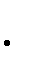    Реализация основной общеобразовательной программы дошкольного образования.   Регулирование объема образовательной нагрузки при проведении непосредственно образовательной деятельности. Учебный план регламентирует непосредственно образовательную деятельность в группах общеразвивающей направленности.В группах общеразвивающей направленности содержание образования определяется образовательной программой дошкольного образования, разработанной в соответствии с федеральным государственным образовательным стандартом дошкольного образования с учетом особенностей психофизического развития и возможностей воспитанников.Продолжительность периодов непосредственно образовательной деятельности в группах меняется в зависимости от периода обучения.В структуре учебного плана учитывается видовая принадлежность ДОУ, интересы и особенности воспитанников, запросы родителей (законных представителей).Учебный план направлен на всестороннее физическое, социально- личностное, познавательное, речевое, художественно-эстетическое развитие детей.Содержание образовательной деятельности процесса включает совокупность образовательных областей (ФГОС ДО), которые обеспечивают разностороннее развитие детей с учетом их возрастных и индивидуальных особенностей:1.«Физическое развитие» 2.«Познавательное развитие» 3.«Речевое развитие»4.«Социально-коммуникативное развитие» 5.«Художественно-эстетическое развитие»С учетом направлений деятельности ОУ и особенностей реализуемых программ, а так же в соответствии с вышеизложенными нормативными документами, предусматривающий следующий объем непосредственно образовательной нагрузки:Продолжительность непрерывной непосредственно образовательной деятельности (НОД) для детей составляет:Максимально допустимый объем образовательной нагрузки:В середине времени, отведенного на непрерывную образовательную деятельность, проводится физкультурная минутка, включающая упражнения на профилактику зрения, общей и мелкой моторики, снятие мышечной усталости.Перерывы между периодами непрерывной образовательной деятельности – не менее 10 минут.Образовательная деятельность, требующая повышенной активности и умственного напряжения детей, организуется в первую половину дня. Для профилактики утомления детей проводятся физкультурные, музыкальные занятия.Непосредственно образовательная деятельность по физическому развитию детей в возрасте от 3 до 7 лет организуется не менее 3-х раз в неделю (в спортивном зале - 2 раза).В связи с имеющимися в ОУ условиями, с целью оздоровления детей третий период непосредственно образовательной деятельности по физическому развитию в дошкольных группах (3-7 лет) реализуется через организацию образовательной деятельности по физическому воспитанию в бассейне.В соответствии с годовым календарным графиком в середине учебного года (январь) для детей дошкольного возраста организуются недельные каникулы.Все изменения, вносимые должностными лицами в Учебный план, утверждаются приказом руководителя образовательного учреждения и доводятся до всех участников образовательной деятельности.Примерный учебный план непосредственно образовательной деятельности с детьми второй младшей группы (с 3 до 4 лет)Примечание:Содержание образовательного процесса в группе общеразвивающей направленности для детей в возрасте с 3 до 4 лет определяется образовательной программой дошкольного образования ДОУ.Непрерывная непосредственно образовательная деятельность с детьми осуществляется в первую и во вторую половину дня. Продолжительность непрерывной непосредственно образовательной деятельности составляет не более 15 минут.Максимально допустимый объем образовательной нагрузки в первой половине дня не превышает 30 минут.Образовательные области, требующие повышенной познавательной активности и умственного напряжения «Познавательное развитие», «Социально-коммуникативное развитие», «Речевое развитие» проводятся в первую половину дня (вторник, среда, четверг).Перерывы между периодами непрерывной образовательной деятельности – не менее 10 минут.В середине непосредственно образовательной деятельности статического характера проводятся физкультурные минутки.Примерный учебный план непосредственно образовательной деятельности с детьми средней группы (с 4 до 5 лет)Примечание:Содержание образовательного процесса в группе общеразвивающей направленности для детей в возрасте с 4 до 5 лет определяется образовательной программой дошкольного образования ДОУ.Непрерывная непосредственно образовательная деятельность с детьми осуществляется в первую и во вторую половину дня. Продолжительность непрерывной непосредственно образовательной деятельности составляет не более 20 минут.Максимально допустимый объем образовательной нагрузки в первой половине дня не превышает 40 минут.Образовательные области, требующие повышенной познавательной активности и умственного напряжения «Познавательное развитие», «Социально-коммуникативное развитие», «Речевое развитие»  проводятся в первую половину дня (вторник, среда, четверг)Перерывы между периодами непрерывной образовательной деятельности – не менее 10 минут.В середине непосредственно образовательной деятельности статического характера проводятся физкультурные минутки.Непосредственно образовательная деятельность по видам деятельности «Аппликация» и «Лепка» проводятся в чередовании (1 раз в две недели).Примерный учебный план непосредственно образовательной деятельности с детьми старшей группы (с 5 до 6 лет)Примечание:Содержание образовательного процесса в группе общеразвивающей направленности для детей в возрасте с 5 до 6 лет определяется образовательной программой дошкольного образования ДОУ.Непрерывная непосредственно образовательная деятельность с детьми осуществляется в первую и во вторую половину дня. Продолжительность непрерывной непосредственно образовательной деятельности составляет не более 20-25 минут.Максимально допустимый объем образовательной нагрузки в первой половине дня не превышает 45 минут.Образовательные области, требующие повышенной познавательной активности и умственного напряжения «Познавательное развитие», «Социально-коммуникативное развитие», «Речевое развитие»  проводятся в первую половину дня (вторник, среда, четверг)Перерывы между периодами непрерывной образовательной деятельности – не менее 10 минут.В середине непосредственно образовательной деятельности статического характера проводятся физкультурные минутки.Непосредственно образовательная деятельность по видам деятельности «Аппликация» и «Лепка» проводятся в чередовании (1 раз в две недели).Примерный учебный план непосредственно образовательной деятельности с детьми подготовительной группы (с 6 до 7 лет)Примечание:Содержание образовательного процесса в группе общеразвивающей направленности для детей в возрасте с 6 до 7 лет определяется образовательной программой дошкольного образования ДОУ.Непрерывная непосредственно образовательная деятельность с детьми осуществляется в первую и во вторую половину дня. Продолжительность непрерывной непосредственно образовательной деятельности составляет не более 30 минут.Максимально допустимый объем образовательной нагрузки в первой половине дня не превышает 1,5 часа.Образовательные области, требующие повышенной познавательной активности и умственного напряжения «Познавательное развитие», «Социально-коммуникативное развитие», «Речевое развитие»  проводятся в первую половину дня (вторник, среда, четверг)Перерывы между периодами непрерывной образовательной деятельности – не менее 10 минут.В середине непосредственно образовательной деятельности статического характера проводятся физкультурные минутки.Непосредственно образовательная деятельность по видам деятельности «Аппликация» и «Лепка» проводятся в чередовании (1 раз в две недели).ПРИМЕРНЫЙ УЧЕБНЫЙ ПЛАНнепосредственно образовательной деятельности с детьми (с 3 до 7 лет)МБДОУ «Детский сад «Сказка» Примерное расписание непосредственной образовательной деятельности.Краткая презентация Программы (дополнительный раздел).Образовательная деятельность в Муниципальном бюджетном дошкольном образовательном учреждении «Детский сад «Сказка» города Белокурихи Алтайского края (далее МБДОУ), отвечающая требованиям ФГОС ДО, направлена на обеспечение познавательного, физического, эмоционально-эстетического и социально-этического развития детей дошкольного возраста.Основной целью образовательной деятельности, регламентируемой ФГОС ДО, является освоение образовательной программы и достижение целевых ориентиров дошкольного образования.Образовательная программа МБДОУ «Детский сад «Сказка» (далее Образовательная Программа) разработана на основе ФГОС ДО,  с учетом примерной основной образовательной программы дошкольного образования «От рождения до школы» под редакцией Н.Е. Вераксы, Т.С. Комаровой, М. А. Васильевой.Образовательная Программа  имеет модульную структуру  и реализует принципы ФГОС ДО. Образовательная Программа сформирована как программа психолого-педагогической поддержки позитивной социализации и индивидуализации, развития личности детей дошкольного возраста и определяет комплекс основных характеристик дошкольного образования (объем, содержание и планируемые результаты в виде целевых ориентиров дошкольного образования).Целевой раздел Программы определяет ее цели и задачи, принципы и подходы к формированию Образовательной Программы, особенности образовательного процесса, характеристика планируемых результатов ее освоения в виде целевых ориентиров.Содержательный раздел  Образовательной Программы включает описание образовательной деятельности в соответствии с направлениями развития ребенка в пяти образовательных областях: социально-коммуникативной, познавательной, речевой, художественно-эстетической, физической.Содержательный раздел Образовательной Программы также включает описание коррекционно-развивающей работы, обеспечивающей адаптацию и интеграцию детей с ограниченными возможностями здоровья в общество.Организационный раздел описывает систему условий реализации образовательной деятельности, необходимых для достижения целей Образовательной Программы, планируемых результатов ее освоения в виде целевых ориентиров,Обязательная часть Образовательной Программы полностью соответствует примерной основной образовательной  программой  дошкольного  образования  «От  рождения  дошколы» под редакцией Н.Е. Вераксы, Т.С.Комаровой, М.А.Васильевой. - М.: МОЗАИКА – СИНТЕЗ, 2015. - 368с. Часть Образовательной Программы, формируемая участниками  образовательных отношений представлена  парциальными программами.Цель программы – создать условия для накопления ребенком культурного опыта деятельности и общения в процессе активного взаимодействия с окружающим миром, другими детьми и взрослыми, решения задач и проблем в соответствии с возрастом, как основы для формирования в его сознании целостной картины мира, готовности к непрерывному образованию, саморазвитию и успешной самореализации на всех этапах жизни.Приоритетные задачи реализации Образовательной Программы:охрана и укрепление здоровья детей, обеспечение их физической и психологической безопасности, эмоционального благополучия через создание комфортных условий жизнедеятельностиобеспечение равных возможностей для полноценного развития каждого ребенка в период дошкольного детства независимо от места проживания, пола, нации, языка, социального статуса;развитие социальных, нравственных, физических, интеллектуальных, эстетических качеств детей через создание благоприятных условий для гармоничного развития детей в соответствии с возрастными и индивидуальными особенностями и склонностями каждого ребенка;формирование общей культуры личности ребенка, в том числе ценностей здорового образа жизни, предпосылок учебной деятельности, инициативности, самостоятельности и ответственности, активной жизненной позиции;развитие способностей и творческого потенциала каждого ребенка через организацию содержательного взаимодействия ребенка с участниками образовательных отношений и окружающим миром;формирование у детей патриотических чувств, любви к Родине, гордости за ее достижения на основе духовно-нравственных и социокультурных ценностей и принятых в обществе правил и норм поведения в интересах человека, семьи, общества;формирование социокультурной среды, соответствующей возрастным, индивидуальным, психологическим и физиологическим особенностям детей;объединение воспитательно-оздоровительных ресурсов семьи и дошкольной организации на основе традиционных духовно-нравственных ценностей семьи и общества через  установление партнерских взаимоотношений с семьей, обеспечения психолого-педагогической поддержки семьи и повышения компетентности родителей (законных представителей) в вопросах развития и образования, охраны и укрепления здоровья детейосвоение детьми с ОВЗ Программы, их разностороннее развитие с учетом возрастных и индивидуальных особенностей и особых образовательных потребностей, социальной адаптации.обеспечение преемственности целей, задач и содержания дошкольного и начального общего образования.Планируемые результаты (целевые ориентиры) освоения основной части Образовательной Программы: в раннем возрасте:Интересуется окружающими предметами, активно действует с ними, исследует их свойства, экспериментирует. Использует специфические, культурно фиксированные предметные действия, знает назначение бытовых предметов (ложки, расчёски, карандаша и пр.) и умеет пользоваться ими. Проявляет настойчивость в достижении результата своих действий.Стремится к общению со взрослыми, активно подражает им в движениях и действиях, умеет действовать согласованно.Владеет активной и пассивной речью: понимает речь взрослых, может обращаться с вопросами и просьбами, знает названия окружающих предметов и игрушек.Проявляет интерес к сверстникам; наблюдает за их действиями и подражает им; взаимодействие с ровесниками окрашено яркими эмоциями.В короткой игре воспроизводит действия взрослого, впервые осуществляя. игровые замещения.Проявляет самостоятельность в бытовых и игровых действиях. Владеет простейшими навыками самообслуживания.Любит слушать стихи, песни, короткие сказки, рассматривать картинки, двигаться под музыку. Проявляет живой эмоциональный отклик на эстетические впечатления. Охотно включается в продуктивные виды деятельности (изобразительную, конструирование и др.).С удовольствием двигается – ходит, бегает в разных направлениях, стремится осваивать различные виды движения (подпрыгивание, лазанье, перешагивание, и пр.);на этапе завершения освоения Образовательной Программы:Ребёнок овладевает основными культурными способами деятельности, проявляет инициативу и самостоятельность в разных видах деятельности – игре, общении, конструировании и др.; способен выбирать себе род занятий, участников по совместной деятельности;Ребёнок обладает установкой положительного отношения к миру, другим людям и самому себе, обладает чувством собственного достоинства; активно взаимодействует со сверстниками и взрослыми, участвует в совместных играх. Способен договариваться, учитывать интересы и чувства других, сопереживать неудачам и сорадоваться успехам других, адекватно проявляет свои чувства, в том числе чувство веры в себя, старается разрешать конфликты;Ребёнок обладает развитым воображением, которое реализуется в разных видах деятельности, и, прежде всего, в игре; ребёнок владеет разными формами и видами игры, различает условную и реальную ситуации, умеет подчиняться разным правилам и социальным нормам;Ребёнок достаточно хорошо владеет устной речью, может выражать свои мысли и желания, может использовать речь для выражения своих мыслей, чувств и желаний, построения речевого высказывания в ситуации общения, может выделять звуки в словах, у ребёнка складываются предпосылки грамотности;У ребёнка развита крупная и мелкая моторика; он подвижен, вынослив, владеет основными движениями, может контролировать свои движения и управлять ими;Ребёнок способен к волевым усилиям, может следовать социальным нормам поведения и правилам в разных видах деятельности, во взаимоотношениях со взрослыми и сверстниками, может соблюдать правила безопасного поведения и личной гигиены;Ребёнок проявляет любознательность, задаёт вопросы взрослым и сверстникам, интересуется причинно-следственными связями, пытается самостоятельно придумывать объяснения явлениям природы и поступкам людей; склонен наблюдать, экспериментировать. Обладает начальными знаниями о себе, о природном и социальном мире, в котором он живёт; знаком с произведениями детской литературы, обладает элементарными представлениями из области живой природы, естествознания, математики, истории и т.п.; ребёнок способен к принятию собственных решений, опираясь на свои знания и умения в различных видах деятельности.В МБДОУ существуют следующие особенностей осуществления образовательного процесса:      в условиях 12-часового пребывания воспитанников, группы функционируют в режиме 5-дневной рабочей недели;имеют общеразвивающую направленность;образовательная деятельность  обеспечивает  равные стартовые возможности  для обучения детей в ДОУ.При конструировании образовательного процесса в МБДОУ использованы положительные стороны комплексно-тематической и предметно- средовой моделей построения образовательного процесса: ненавязчивая позиция взрослого, разнообразие детской активности, свободный выбор предметного материала.Комплексно-тематическая модель. В основу организации образовательного содержания ставится тема, которая выступает как сообщаемое знание и представляется в эмоционально-образной форме. Реализация темы в разных видах детской деятельности вынуждает взрослого к выбору более свободной позиции. Набор тем определяется в рабочей программе педагогов, это придаёт систематичность всему образовательному процессу.Предметно-средовая модель. Содержание образования проецируется непосредственно на предметную среду. Взрослый – организатор предметной среды – подбирает дидактический, развивающий материал, активизирует детей на деятельность.В последнюю неделю октября и марта месяца по нормам СанПиН проводятся недельные каникулы, когда в основном планируются мероприятия художественно – эстетической и физической направленности.Традиции в МБДОУ:участие воспитанников в районных выставках детского рисунка;организация тематических выставок, смотров и с участием родителей;дни открытых дверей;привлечение родителей к совместным мероприятиям.Проведение части праздников является традицией детского сада: Месячник безопасности (ПДД); Неделя, посвященная Дню пожилого человека; Неделя, посвященная празднику «День матери»;Конкурс «Супер-мама» Неделя «Рождественские колядки»; Неделя детской книгиАкция «День дарения книг»Неделя воинской славы; Неделя, посвященная празднику «8 марта»;Космическая неделя (Праздник «День космонавтики»); Патриотическая неделя (фестиваль «Дорогами войны»); Неделя, посвященная празднику «День семьи»; Праздничная неделя, посвященная выпускникам ДОУ. Темы примерных недель могут меняться в зависимости от целей и задач, поставленных на учебный год.ПРИМЕРНЫЙ УЧЕБНЫЙ ПЛАНнепосредственно образовательной деятельности с детьми (с 3 до 7 лет)МБДОУ «Детский сад «Сказка» Список литературы и интернет-источников.Приказ Минобрнауки России от 17.10.2013 N 1155 «Об утверждениифедерального государственного образовательного стандарта дошкольного образования» (Зарегистрировано в Минюсте России 14.11.2013 № 30384.Методические рекомендации по использованию Примерной основнойобразовательной программы дошкольного образования при разработкеобразовательной программы дошкольного образования в образовательной организации. http://www.firo.ru/?page_id=11821СанПиН 2.4.1.3049-13. (утв. постановлением Главного государственного санитарного врача РФ от 15 мая 2013 г. №26) Белинская Е.В.Сказочные тренинги для дошкольников и младших школьников.СПб.: Речь, 2006.Бунеев Рустэм Николаевич «По дороге к азбуке». В 5 частях. Часть 4. ФГОС Изд-во: Баласс,: 2016.Вахрушев А.А. «Здравствуй, мир!» Окружающий мир для старших дошкольников (6-7 лет). Подготовительная группа. Часть 4 Изд-во: Баласс,: 2016.Варенцова Н.С. Обучение дошкольников грамоте. Для занятий с детьми 3-7 лет – М.: Мозаика-синтез, 2012.Венгер А.Л. Психологические рисуночные тесты: Иллюстрированное руководство. – М. : ВЛАДОС-ПРЕСС, 2003. Вильшанская А.Д. Тематический словарь в картинках. Мир человека: «Я и мои чувства, настроение, эмоции».-М.: Школьная пресса, 2010. Горячев А.В. «Все по полочкам». Методические рекомендации. Изд-во: Баласс,: 2014.  Зацепина М.Б. Музыкальное воспитание в детском саду. Для занятий с детьми 2-7 лет. – М.: Мозаика-синтез, 2016.Знакомлюсь со школой: Книжка с наклейками: Для занятий с детьми 5-7 лет / Серия «Познание окружающего мира». -М.: Школьная пресса, 2011. Корепанова М.В. «Моя математика». Пособие для старших дошкольников. В 3-х частях. Часть 1, 2, 3 Изд-во: Баласс,: 2016.70 развивающих заданий для дошкольников 3-4 лет / Н.Ю. Куражева, др. – СПб.: Речь, 2013.70 развивающих заданий для дошкольников 4-5 лет / Н.Ю. Куражева, др. – СПб.: Речь, 2013.70 развивающих заданий для дошкольников 5-6 лет / Н.Ю. Куражева, др. – СПб.: Речь, 2013.Никитина А.В. Нетрадиционные техники рисования в детском саду.Основная общеобразовательная программа дошкольного образования «Детский сад 2100».  Под редакцией Р.Н. Бунеева.	 Изд-во: Баласс,: 2016. – 528 стр.Приключения будущих первоклассников. 120 развивающих заданий для дошкольников 6-7 лет / Н.Ю. Куражева, др. – СПб. : Речь, 2013.Примерная общеобразовательная программа  дошкольного образования «От рождения до школы». Под редакцией Н.Е. Вераксы, Т.С. Комаровой, М.А. Васильевой-М.:Мозаика- Синтез, 2014.- 352с.Программа по музыкальному воспитанию детей дошкольного возраста «Ладушки». Каплунова И.М., Новоскольцева И.А.. – СПб., 2015.Рисование с детьми дошкольного возраста: Нетрадиционные техники, планирование, конспекты занятий / Под. ред. Р.Г. Казаковой – М.: ТЦ Сфера, 2007.Хухлаева О. В., др. Тропинка к своему Я: Как сохранить психологическое здоровье дошкольников. М.: Генезис, 2011.«Цветик-семицветик». Программа психолого-педагогических занятий для дошкольников 3- 4 лет / Н.Ю. Куражева, др. – СПб.: Речь, 2014.«Цветик-семицветик». Программа психолого-педагогических занятий для дошкольников 4-5 лет / Н.Ю. Куражева, др. – СПб.: Речь, 2012.«Цветик-семицветик». Программа психолого-педагогических занятий для дошкольников 5-6 лет / Н.Ю. Куражева, др. – СПб.: Речь, 2014.«Цветик-семицветик». Программа психолого-педагогических занятий для дошкольников 6-7 лет «Приключения будущих первоклассников»/ Н.Ю. Куражева, др. – СПб.: Речь, 2014.Лист изменений и дополнений.№ раздела программыСодержаниеСтраницы1.Целевой раздел Образовательной Программы Пояснительная запискаЦель и задачи реализации Образовательной Программы (Обязательная часть)Цель и задачи реализации Образовательной программы (Формируемая часть)Принципы и подходы к формированию Образовательной ПрограммыВозрастные особенности психофизического развития детей раннего и дошкольного возрастаОсобенности развития детей с ограниченными возможностями здоровьяПланируемые    результаты  (целевые    ориентиры)освоения Образовательной Программы (Обязательная часть)Планируемые результаты освоения Образовательной Программы (Формируемая часть)Другие   значимые   для   разработки   и   реализации Программы характеристики44892124313537422.Содержательный раздел Программы2.1. Содержание образовательной деятельности по  образовательным областям (Обязательная часть)2.1.1.Содержание образовательной деятельности по образовательной области «Социально-коммуникативное развитие»2.1.2.Содержание образовательной деятельности по образовательной области «Познавательное развитие»2.1.3.Содержание образовательной деятельности по образовательной области «Речевое развитие»2.1.4.Содержание образовательной деятельности по образовательной области «Художественно-эстетическое развитие»2.1.5.Содержание образовательной деятельности по образовательной области «Физическое развитие»2.2. Содержание образовательной деятельности по  образовательным областям (Формируемая часть)2.3.  Описание  вариативных  форм,  способов,  методов  и средств реализации содержания Образовательной Программы2.4.  Способы    и    направления    поддержки    детскойинициативы2.5. Особенности взаимодействия ДОУ с семьями воспитанников2.6. Описание образовательной деятельности по сопровождению детей с ОВЗ4646474849494950546265783.Организационный раздел Образовательной  Программы3.1. Материально – техническое обеспечение реализации Образовательной Программы 3.1.1. Средства реализации Образовательной  Программы3.1.2.Технические средства реализации Образовательной Программы.3.1.3. Особенности организации развивающей предметно-пространственной среды. 3.2.Методическое обеспечение реализации Образовательной Программы3.2.1. Перечень  методических  пособий,  обеспечивающихреализацию содержания Образовательной Программы3.2.2. Наглядно   –   дидактические   средства   реализацииОбразовательной Программы.3.3. Способы реализации Образовательной  Программы3.4. Особенности традиционных событий, праздников, мероприятий3.5.Кадровые условия обеспечение реализации Образовательной Программы3.6.     Организация     режима     пребывания     детей     вМБДОУ3.7.      Состав воспитанников3.8.   Календарный учебный график.8383848586939396991121131151171174.Дополнительный раздел Образовательной Программы. (краткая презентация Образовательной Программы)133Список литературы и интернет-источников141Образовательные областиПрограммыОбязательная частьОбязательная частьпознавательное развитие физическое развитие художественно-эстетическое развитиеН.Е. Веракса, Т.С. Комарова, М.А. Васильева  «Примерная общеобразовательная программа дошкольного образования «От рождения до школы»речевое развитиесоциально-коммуникативное развитиеН.Е. Веракса, Т.С. Комарова, М.А. Васильева  «Примерная общеобразовательная программа дошкольного образования «От рождения до школы»Часть, формируемая участниками образовательных отношенийЧасть, формируемая участниками образовательных отношенийсоциально-коммуникативное развитие «Программа психолого-педагогических занятий для дошкольников «Цветик-Семицветик» под редакцией Н.Ю. Куражевой познавательное развитие Примерная основная общеобразовательная программа дошкольного образования «Детский сад 2100».  Под редакцией Р.Н. БунееваРечевое развитиеПримерная основная общеобразовательная программа дошкольного образования «Детский сад 2100».  Под редакцией Р.Н. Бунеевахудожественно-эстетическое развитиеПрограмма музыкального воспитания детей дошкольного возраста «Ладушки» Каплунова И.М., Новоскольцева И.А.;Программа по рисованию с детьми дошкольного возраста: Нетрадиционные техники, планирование, конспекты занятий / Под. ред. Р.Г. КазаковойСодержание психолого-педагогической работы СтраницаСоциализация, развитие общения, нравственное воспитание Ребенок в семье и сообществе, патриотическое воспитание. Самообслуживание, самостоятельность, т рудовое воспитание. Формирование основ безопасности. - стр. 123 (вторая младшая группа). - стр. 123 (средняя группа). - стр. 123 (старшая группа). - стр. 124 (подготовительная группа). - стр. 125 (вторая младшая группа).  - стр. 126 (средняя группа). - стр. 127 (старшая группа). - стр. 128 (подготовительная группа). - стр. 130 (вторая младшая группа).  - стр. 131 (средняя группа). - стр. 132 (старшая группа). - стр. 134 (подготовительная группа). - стр. 136 (вторая младшая группа).  - стр. 137 (средняя группа). - стр. 138 (старшая группа). - стр. 138 (подготовительная группа). Содержание психолого-педагогической работыСтраницаФормирование элементарных математических представленийРазвитие познавательно-исследовательской деятельностиПриобщение к социокультурным ценностямОзнакомление с миром природы- стр. 151 (вторая младшая группа).  - стр. 152 (средняя группа). - стр. 153 (старшая группа). - стр. 156 (подготовительная группа). - стр. 142 (вторая младшая группа). - стр. 143 (средняя группа). - стр. 144 (старшая группа). - стр. 146 (подготовительная группа). - стр. 147 (вторая младшая группа).  - стр. 148 (средняя группа). - стр. 148 (старшая группа). - стр. 149 (подготовительная группа). - стр. 159 (вторая младшая группа).  - стр. 160 (средняя группа). - стр. 162 (старшая группа). - стр. 163 (подготовительная группа). Содержание психолого-педагогической работы СтраницаРазвитие речиПриобщение к художественной литературе- стр. 168 (вторая младшая группа).  - стр. 170 (средняя группа). - стр. 171 (старшая группа). - стр. 173 (подготовительная группа). - стр. 175 (вторая младшая группа). - стр. 176 (средняя группа). - стр. 176 (старшая группа). - стр. 177 (подготовительная группа). Содержание психолого-педагогической работы СтраницаПриобщение к искусствуИзобразительная деятельностьКонструктивно-модельная деятельность- стр. 179 (вторая младшая группа).  - стр. 180 (средняя группа). - стр. 181 (старшая группа). - стр. 182 (подготовительная группа). - стр. 185 (вторая младшая группа). - стр. 187 (средняя группа). - стр. 189 (старшая группа). - стр. 194 (подготовительная группа). - стр. 198 (вторая младшая группа). - стр. 199 (средняя группа). - стр. 200 (старшая группа). - стр. 200 (подготовительная группа). Содержание психолого-педагогической работы СтраницаФормирование начальных представлений о здоровом образе жизниФизическая культура- стр. 208 (вторая младшая группа).  - стр. 209 (средняя группа). - стр. 210 (старшая группа). - стр. 210 (подготовительная группа). - стр. 211 (вторая младшая группа). - стр. 212 (средняя группа). - стр. 213 (старшая группа). - стр. 214 (подготовительная группа).  Содержание деятельностиСтраница«Программа психолого-педагогических занятий для дошкольников «Цветик-Семицветик» 3-4 годаРазвитие интеллектуальной, эмоциональной, коммуникативной, личностной, волевой, познавательной сфер«Программа психолого-педагогических занятий для дошкольников «Цветик-Семицветик» 4-5 летРазвитие интеллектуальной, эмоциональной, коммуникативной, личностной, волевой, познавательной сфер«Программа психолого-педагогических занятий для дошкольников «Цветик-Семицветик» 5-6 летРазвитие интеллектуальной, эмоциональной, коммуникативной, личностной, волевой, познавательной сфер«Программа психолого-педагогических занятий для дошкольников «Цветик-Семицветик» 6-7 летРазвитие интеллектуальной, эмоциональной, коммуникативной, личностной, волевой, познавательной сфер- стр. 13-143 - стр. 13-129- стр. 14-140- стр. 15-142Содержание психолого-педагогической работы СтраницаМузыкально-ритмические движенияРазвитие чувства ритма, музицированиеСлушание музыкиРаспевание, пениеПляски, игры, хороводы- стр. 29 (вторая младшая группа).  - стр. 35 (средняя группа). - стр. 41 (старшая группа). - стр. 30 (вторая младшая группа). - стр. 36 (средняя группа). - стр. 42(старшая группа). - стр. 32 (вторая младшая группа).  - стр. 37 (средняя группа). - стр. 44 (старшая группа). - стр. 32 (вторая младшая группа).  - стр. 38 (средняя группа). - стр. 44 (старшая группа). - стр. 34 (вторая младшая группа).  - стр. 40 (средняя группа). - стр. 45 (старшая группа). Содержание психолого-педагогической работыСтраницаНетрадиционные художественно-графические техникиПримерное планирование деятельностиКонспекты НОД- стр. 5-31 - стр. 42 (средняя группа). - стр. 51 (старшая группа). - стр. 77 (средняя группа). - стр. 94 (старшая группа).  Образовательные областиФормы работыФормы работыОбразовательные областимладшая, средняя группыстаршая, подготовительная группыФизическое развитиеИгровая беседа с элементами движений. Игра.Утренняя  гимнастика. Интегративная деятельность. Упражнения. Экспериментирование. Ситуативный разговор.Беседа.Рассказ. Чтение.Проблемная  ситуация.Физкультурное занятие.Утренняя гимнастика.Игра.Беседа.Рассказ.Чтение.Рассматривание.Интегративная деятельность.Контрольно-диагностическая деятельность.Спортивные и физкультурные досуги.Спортивные состязания.Совместная  деятельность взрослого и детей тематического  характера.Проектная  деятельность.Проблемная ситуация.Социально-коммуникативноеИгровое упражнение. Индивидуальная игра. Совместная  с воспитателем игра.Совместная со сверстникамиигра (парная, в малой группе).Игра.Чтение. Беседа.Наблюдение. Рассматривание. Чтение.Педагогическая ситуация. Праздник.Экскурсия.Ситуация морального выбора.Поручение. Дежурство.Индивидуальная игра.Совместная с воспитателем игра. Совместная со сверстниками игра. Игра.Чтение. Беседа. Наблюдение.Педагогическая  ситуация. Экскурсия.Ситуация морального выбора. Проектная деятельность. Интегративная деятельность. Праздник.Совместные действия. Рассматривание.Проектная деятельность. Экспериментирование. Поручение и задание. Дежурство.Совместная деятельность взрослого и детей тематического характера.Речевое развитиеРассматривание Игровая ситуация Дидактическая  игра Ситуация  общения.Беседа (в т.ч. в процессе наблюдения за объектами природы, трудом взрослых).Интегративная деятельность Хороводная игра с пениемИгра-драматизация ЧтениеОбсуждение РассказИгра Чтение. БеседаРассматриваниеРешение проблемных ситуаций Разговор с детьмиИграПроектная деятельность Создание коллекций Интегративная деятельность Обсуждение.РассказИнсценированиеСитуативный разговор с детьмиСочинение загадокПроблемная  ситуацияИспользование различных видов театра.Использование информационно-компьютерных технологий.Познавательное развитиеРассматривание. Наблюдение.Игра-экспериментирование. Исследовательская. деятельность. Конструирование.Развивающая игра.Экскурсия.Ситуативный разговор. Рассказ.Интегративная деятельность. Беседа.Проблемная  ситуация. Создание коллекций.Проектная деятельность.Исследовательская деятельность.Конструирование.Экспериментирование.Развивающая игра.Наблюдение.Проблемная  ситуация.Рассказ.Беседа.Интегративная деятельность.Экскурсии.Коллекционирование.Моделирование.Реализация проекта.Игры с правилами. Пространственное моделирование.Использование информационно-компьютерных технологий.Художественно-эстетическое развитиеРассматривание эстетически привлекательных предметов. Игра.Организация выставок. Изготовление украшений. Слушание соответствующей возрасту народной классической, детской музыки.Игра.Организация выставок. Изготовление украшений. Экспериментирование со звуками.Музыкально-дидактическая игра.Разучивание музыкальных игр и танцевСовместное пение Изготовление украшений для группового помещения к праздникам,предметов для игры, сувениров, предметов для познавательно- исследовательской деятельности.Создание макетов, коллекций, предметов для игры, сувениров, предметов для познавательно-исследовательской деятельности.Создание макетов, коллекций и их оформление.Рассматривание эстетически привлекательных предметов.Игра.Организация выставок.Слушание соответствующей возрасту народной, классической, детской музыки.Музыкально-дидактическая игра.Беседа интегративного  характера, элементарного музыковедческого содержания.Интегративная деятельность.Совместное и индивидуальное музыкальное исполнение.Музыкальное  упражнение.Попевка, распевка.Двигательный,  пластический танцевальный этюд.Танец.Творческое задание.Концерт-импровизация.Музыкальная сюжетная игра. Использование информационно-компьютерных технологий.Название методаОпределение методаРекомендация по их применениюМетоды по источнику знанийМетоды по источнику знанийМетоды по источнику знанийСловесныеВиды: рассказ, объяснение, беседа.Позволяют в кратчайший	срок передать информацию детям.НаглядныеПод наглядными методами образования понимаются такие методы, при которых ребенок получает информацию, с помощью наглядных пособий и технических средств. Используются во взаимосвязи со словесными и практическими методами обучения. Условно можно подразделить на две большие группы:метод иллюстрацийметод демонстраций. Метод иллюстраций предполагает показ детям иллюстративных пособий: плакатов, картин, зарисовок на доске и пр. Метод демонстраций	связан	с показом мультфильмов, диафильмов и др.Такое подразделение не исключает возможности отнесения отдельных средств наглядности как к группе иллюстративных, так и демонстрационных. В современных условиях особое внимание уделяется применению такого средства наглядности, как компьютер. Компьютеры дают возможность воспитателю моделировать определенные процессы и ситуации, выбирать из ряда возможных решений оптимальные по определенным критериям, т.е. значительно расширяют возможности наглядных методов в образовательном процессе при реализации ООП дошкольного образования.ПрактическиеПрактические методы обучения основаны на практической деятельности детей и формируют практические умения и навыки.Выполнение практических заданий проводится после знакомства детей с тем или иным содержанием и носят обобщающий характер. Упражнения могут проводиться не только в организованной образовательной деятельности, но и в самостоятельной деятельности.Методы по характеру образовательной  деятельности детейМетоды по характеру образовательной  деятельности детейМетоды по характеру образовательной  деятельности детейИнформационно- рецептивныйВоспитатель сообщает детям готовую информацию, а они ее воспринимают, осознают и фиксируют в памяти.Один из наиболее экономных способов передачи информации. Однако при использовании этого метода обучения не формируются умения и навыки пользоваться полученными знаниями.РепродуктивныйМногократное повторение способа деятельности по заданию воспитателя.Деятельность воспитателя заключается в разработке и сообщении образца, а деятельность детей – в выполнении действий по образцу.Проблемное изложениеВоспитатель ставит перед детьми проблему – сложный теоретический                    илипрактический вопрос, требующий исследования, разрешения, и сам показывает путь ее решения. Назначение этого метода – показать образцы  научного  познания, научного решения проблем.Дети следят за логикой решения проблемы, получая эталон научного мышления и познания, образец культуры развертывания познавательных действий.Частично- поисковыйВоспитатель разделяет проблемную задачу на подпроблемы, а дети осуществляют отдельные шаги поиска ее решения.Каждый шаг предполагает творческую деятельность, но целостное решение проблемы пока отсутствует.ИсследовательскийЭтот метод призван обеспечить творческое применение знаний.В процессе образовательной деятельности дети овладевают методами познания,  так формируется их опыт поисково - исследовательской деятельности.Активные методыАктивные методы предоставляют дошкольникам возможность обучаться на собственном опыте, приобретать разнообразный субъективный опыт.Активные методы обучения предполагают использование в образовательном процессе определенной последовательности выполнения заданий: начиная с анализа и оценки конкретных ситуаций, дидактическим играм. Активные методы должны применяться по мере их усложнения.В группу активных методов образования входят дидактические игры – специально разработанные игры, моделирующие реальность и приспособленные для целей обучения.Виды деятельностиСодержание работыИгроваяИгры дают возможность активному проявлению индивидуальности ребенка, его находчивости, сообразительности, воображения. Особое место занимают игры, которые создаются самими детьми, - творческие (в том числе сюжетно-ролевые). Игра как самостоятельная деятельность детей способствует приобретению ими опыта организации совместной деятельности на основе предварительного обдумывания, обсуждения общей цели, совместных усилий к ее достижению, общих интересов и переживаний.При организации игры педагог стремится к тому, чтобы дети могли проявить творческую активность и инициативу, помогает детям «погрузиться» в игровую ситуацию и решать возникшие вопросы самостоятельно.Познавательно-исследова-тельскаяУ дошкольников формируется арсенал способов познания: наблюдение и самонаблюдение; сенсорное обследование объектов; логические операции (сравнение, анализ, синтез, классификация, абстрагирование, сериация, конкретизация, аналогия); простейшие измерения; экспериментирование с природными (водой, воздухом, снегом и др.) и рукотворными (магнитами, увеличительными стеклами и т. п.) объектами; просмотр обучающих фильмов или телепередач; поиск информации в сети Интернет, в познавательной литературе и др. Организация условий для самостоятельной познавательно-исследовательской деятельности детей подразумевает работу в двух направлениях: во-первых, постоянное расширение арсенала объектов, отличающихся ярко выраженной многофункциональностью; во-вторых, предоставление детям возможности использовать самостоятельно обнаруженные ими свойства объектов в разнообразных видах деятельности (игре, конструировании, труде и пр.) и побуждение к дальнейшему их изучению.Педагог постоянно создает ситуации, удовлетворяющие потребности ребенка в познавательной деятельности и побуждающие активно применять свои знания и умения; ставит перед детьми все более сложные задачи, развивает волю, поддерживает желание преодолевать трудности, доводить начатое дело до конца, нацеливает на поиск новых творческих решений. Коммуника-тивнаяРазвитию коммуникативной деятельности (общения в процессе взаимодействия с взрослыми и сверстниками) следует уделяться особое внимание. Путь, по которому должно идти руководство развитием речи детей  в целях формирования у них способности строить связное  высказывание, ведет от диалога между взрослым и ребенком, в котором взрослый берет на себя руководящую роль, направляя ход мысли и способы ее выражения, к развернутой монологической речи самого ребенка.Для поддержки речевой активности педагог проводит беседы с детьми, направляющие их внимание на воплощение интересных событий в словесные игры и сочинения самостоятельных рассказов и сказок. В беседе ребенок учится выражать свои мысли в речи, слушать собеседника. Для «пробуждения» детской инициативы педагоги задают детям разнообразные вопросы — уточняющие, наводящие, проблемные, эвристические и пр.КритерииФормы работы1.  ИНФОРМАЦИОННО- АНАЛИТИЧЕСКИЙ БЛОК1.  ИНФОРМАЦИОННО- АНАЛИТИЧЕСКИЙ БЛОКМаркетинговые исследованияСоздание презентативного имиджа ОУАнкетирование родителей по выявлению потребностей в образовательных услугах; соцопрос.Дни открытых дверей.Использование ИКТ: сайт МБДОУ, видеоролики, презентации, инфозона.2.  ПЛАНИРОВАНИЕ   РАБОТЫ2.  ПЛАНИРОВАНИЕ   РАБОТЫБаза данных по семьямСоздание и ведение базы данных семей воспитанников.Нормативные документыЗнакомство с ФГОС ДО, уставными документами и локальными актами учреждения.Заключение договоров с родителями.Анкетирование и опросыВыявление индивидуальных особенностей ребёнка, сбор информации о состояния здоровья.Социологическое исследование семей: состав семьи, семейные традиции.Родительские встречиУчастие родителей в обсуждении вопросов всестороннего развития детей.Особенности адаптационного периода.Готовность ребёнка к школьному обучению.Дни открытых дверейКонсультации согласно заявленной тематикеПрезентация деятельности  ДОУ через открытые показы НОД, мероприятий, режимных моментовМетодическая помощьПросветительская деятельность: организация информационных стендов, папок, выставок.Создание и предоставление фото и видео архивов, Ознакомление с периодическими изданиями.Распространение опыта семейного воспитания.Помощь родителейУчастие в субботниках по благоустройству территории. Помощь в создании развивающей предметно- пространственной среды.Участие в подготовке праздников для детей3. СОВМЕСТНОЕ ТВОРЧЕСТВО ДЕТЕЙ,  РОДИТЕЛЕЙ И ПЕДАГОГОВ3. СОВМЕСТНОЕ ТВОРЧЕСТВО ДЕТЕЙ,  РОДИТЕЛЕЙ И ПЕДАГОГОВПривлечение родителей к участию в деятельности ДОУТворческие проекты: рисунки на семейные темы, оформление семейных альбомов, выставки поделок из природного материала. Открытые мероприятия с участием родителей.Недели творчества. Выпуски семейной газеты.Школы родителей.Творческие гостиные.Групповые досуговые мероприятия с участием родителей Смотры и конкурсы4.  ОРГАНИЗАЦИОННО-АДМИНИСТРАТИВНАЯ ДЕЯТЕЛЬНОСТЬ4.  ОРГАНИЗАЦИОННО-АДМИНИСТРАТИВНАЯ ДЕЯТЕЛЬНОСТЬУчастие родителей в управлении ДОУСтенд нормативных документов, регламентирующих деятельность ДОУИнформирование родителей о выполнение социального заказа: бюджетное финансирование, привлечение средств, кадровое и методическое обеспечение, сотрудничество с социальными партнёрами.Обсуждение перспектив развития учреждения, включение родителей в поддержку и развитие ДОУ.Участие родителей в контрольно- оценочной деятельности. Работа родительского комитетаЗнакомство взрослых (МБДОУ и семьи)Дни открытых дверей; изучение запросов семьи (беседы, анкетирование, изучение документов); беседы, круглые столы, собеседование, индивидуальные встречи; оформление сайта организации и инфозоны, др.ИнформированиеСтенды, выставки, газеты, памятки, формы интернет-связи, баннеры, плакаты, печатная продукция (МБДОУ), инфозона.Просвещение родителейСобрания, семинары, круглые столы, мастер-классы, тренинги, клубы, конференции, аудиовизуальные способы передачи информации (учебные видеофильмы, прослушивание аудио-и радиотрансляций) и т.п.СотрудничествоОрганизация вечеров, гостиных, праздников, конкурсов; маршруты выходного дня (туристические прогулки или походы, театр, музей, библиотека, кинотеатры); формы семейных объединений (клуб, студия и т.п.); участие в исследовательской и проектной деятельностиОбразовательная областьОписание образовательной деятельности в АОПСоциально-коммуникативное развитиеПознавательное развитиеРечевое развитиеХудожественно-эстетическое развитиеФизическое развитие- стр. 18 – 20- стр. 20 – 22- стр. 22 – 25- стр. 25 – 26- стр. 26 № п/пТехнические средстваКол-воКомпьютер13Ноутбук9Документкамера 1Интерактивная приставка к доске2Интерактивная доска2Видеопроектор 5Электронный микроскоп1Интерактивный глобус3Электронное пианино1Фортепиано 1Микшерный пульт1Мультифункциональное устройство для печати2Мультифункциональное устройство для цветной печати2Принтер 2Ламинатор 1Станок брошюровальный1Сенсорная комната в составе:Комплект "Сенсорный уголок"Световой проектор «Жар-птица»Зеркальный шар с приводом вращенияИсточник света к шару «Зебра-50»Светящаяся сеть на цветных микролампах с контроллеромНастенный фибероптический ковер "Звездное небо"Ультрафиолетовый светильник «Black Light-20» с лампойГибкий светящийся в у/ф излучении шнур.Лампа «Вулкан»Фонтан водныйПанно «Бесконечность»Набор CD-дисков для релаксацииМузыкальный центрПуфик-кресло с гранулами.111111111111111Требования ФГОС к развивающей предметно-пространственной среде ДОУУчет требований ФГОС к организации предметной среды Развивающая предметно-пространственная среда обеспечивает максимальную реализацию образовательного потенциала пространства Организации, Группы, а также территории, прилегающей к Организации или находящейся на небольшом удалении, приспособленной для реализации Программы (далее - участок), материалов, оборудования и инвентаря для развития детей дошкольного возраста в соответствии с особенностями каждого возрастного этапа, охраны и укрепления их здоровья, учета особенностей и коррекции недостатков их развития.Учитывая требования к развивающей предметно-пространственной среде ФГОС ДО описание особенностей организации образовательного пространства необходимо начать с холла детского сада. Здесь расположен живой уголок, в котором обитают морские свинки, черепаха и рыбы в аквариуме. Дошкольники посещают его во время экскурсий. Также в холле организуются разнообразные тематические выставки с привлечением родителей. На одной из стен расположен стенд, который содержат информацию о победах и достижениях воспитанников. Предметно-развивающая среда в групповых помещениях организуется так, что каждый ребенок имеет возможность свободно заниматься любимым делом. Размещение оборудования по центрам развития позволяет детям объединиться подгруппами по общим интересам: конструирование, рисование, ручной труд, театрально-игровая познавательно-исследовательская деятельность. В центре экспериментирования расположены разнообразные материалы: развивающие игры, технические устройства и игрушки, модели, предметы для опытно-поисковой работы-магниты, увеличительные стекла, пружинки, весы, мензурки и прочее; большой выбор природных материалов для изучения, экспериментирования, составления коллекций. Так же в группах имеются материалы, учитывающие гендерные различия детей, как в труде, так и в игре. В группах старших дошкольников оборудованы центры с материалами, способствующими формированию элементарных математических представлений, предпосылок чтения и письма: таблицы, карточки, обозначающие звуки, пособия с цифрами и буквами, настольно-печатные игры с цифрами, ребусами, а так же материалами, отражающими школьную тему: картинки о жизни школьников, школьные принадлежности, атрибуты для игр в школу. Один из центров развития в групповых помещениях старших дошкольников оборудован материалами, стимулирующими развитие широких социальных интересов и познавательной активности детей. Это детские энциклопедии, иллюстрированные издания о животном и растительном мире планеты, о жизни людей разных стран, детские журналы, альбомы, объекты, отражающие культурно-художественные региональные традиции: картины, иллюстрации, фото, видеофильмы, альбомы о достопримечательностях города Белокуриха, Алтайского края, об известных людях и т.п.Развивающая предметно-пространственная среда должна обеспечивать возможность общения и совместной деятельности детей (в том числе детей разного возраста) и взрослых, двигательной активности детей, а также возможности для уединения.РППС в ДОУ обеспечивает возможность общения и совместной деятельности детей и взрослых, двигательной активности детей, а также возможности для уединения. Так, в группах имеется достаточное количество материалов,  которые способствуют сенсорному развитию детей. Во всех группах имеется уголок уединения, где в любой момент дети могут отдохнуть. В группах имеются спортивные центры с различным спортивным инвентарем. Они служат удовлетворению потребности дошкольника в движении и приобщению его к здоровому образу жизни. Спортивные Центры размещены таким образом, чтобы способствовать проявлению двигательной активности детей, и находятся в свободном доступе, осуществляя принципы безопасности и доступности среды. Также в группах организованы центры для сюжетно-ролевых игр детей. В них оборудование и игрушки расположены соответствующим образом, что подсказывает детям сюжет игры и способы ее реализации, позволяет развивать инициативу детей и двигательную активность. Спортивный зал оснащен современным спортивным оборудованием: детскими тренажерами, дугами для подлезания, обручами, скакалками, мячами в достаточном количестве, ребристыми коррекционными дорожками для хождения, трубами для лазания, лестницами и т.д.Развивающая предметно-пространственная среда должна обеспечивать:реализацию различных образовательных программ;в случае организации инклюзивного образования - необходимые для него условия;учет национально-культурных, климатических условий, в которых осуществляется образовательная деятельность; учет возрастных особенностей детей.Организация образовательного процесса в ДОУ строится с учетом национально – культурных и климатических особенностей региона. РППС соответствует образовательным потребностям детей, посещающих образовательное учреждение. Гибкий, индивидуализированный подход обеспечивает вариативность специальных образовательных условий распределенных по различным ресурсным сферам: материально-техническое обеспечение, включая и архитектурные условия (например: расширенные дверные проемы, предупреждающие знаки и т.п.), обеспечивает возможность для беспрепятственного доступа детей с ОВЗ к объектам инфраструктуры ДОУ; информационное (компьютеры, коммуникационные каналы, программные продукты, созданные с учетом особых образовательных потребностей для детей с ОВЗ, информационно-коммуникативные технологии); программно-методическое (программы коррекционной работы, являющейся составной частью основной образовательной программы; адаптированная образовательная программа, разработанная с учетом индивидуальных особенностей детей). Хотя образовательное учреждение и укомплектовано педагогическими и руководящими работниками, компетентными в понимании особых образовательных потребностей детей с ОВЗ.Развивающая предметно-пространственная среда должна быть содержательно-насыщенной, трансформируемой, полифункциональной, вариативной, доступной и безопасной.Все элементы среды соответствуют требованиям надежности и безопасности. Насыщенность среды групп соответствует возрастным особенностям детей, имеется разнообразие материалов, оборудования, инвентаря, что обеспечивает игровую, познавательную, творческую, двигательную активность детей. Созданные условия обеспечивают психологически комфортную обстановку, позволяют детям раскрепоститься, наиболее полно использовать возможность для самовыражения. Использование детской мебели, ширм, мягких модулей, развивающих панно помогает трансформировать пространство, а полифункциональность материалов помогает изменить его в зависимости от образовательной ситуации (например, природный материал, элементы развивающих панно можно использовать как предметы-заместители в различных развивающих центрах). Среда является доступной для всех детей групп, в том числе для детей с ОВЗ и детей-инвалидов. Дети свободно могут использовать материалы, игрушки, пособия.Организация самостоятельно определяет средства обучения, в том числе технические, соответствующие материалы (в том числе расходные), игровое, спортивное, оздоровительное оборудование, инвентарь, необходимые для реализации Программы.В группах используются следующие средства обучения: печатные (методические пособия, книги для чтения, хрестоматии, атласы, раздаточный материал и т.д.);электронные образовательные ресурсы: электронные пособия, сетевые образовательные ресурсы, мультимедийные универсальные энциклопедии и т.п.;аудиовизуальные: мультимедийные презентации, видеофильмы образовательные кинофильмы, на цифровых носителях;наглядные плоскостные: плакаты, карты настенные, иллюстрации настенные, магнитные доски;демонстрационные: гербарии, муляжи, макеты, стенды, модели;учебные приборы: компас, колбы, лупы, электронный микроскоп и т.д.;тренажёры и спортивное оборудование: гимнастическое оборудование, спортивные снаряды, мячи и т.п.);мультимедийное оборудование: интерактивные доски и приставки, проекторы.Образовательная областьИспользуемые программы, методические пособия, , культурные практикиСоциально-коммуникативное развитиеБелая К. Ю. Формирование основ безопасности у дошкольников (3–7 лет).Буре Р. С. Социально-нравственное воспитание дошкольников (3–7 лет).Куцакова Л. В. Трудовое воспитание в детском саду: Для занятий с детьми 3–7 лет.Саулина Т. Ф. Знакомим дошкольников с правилами дорожного движения (3–7 лет).Губанова Н. Ф. Развитие игровой деятельности. Младшая группа (3–4 года).Губанова Н. Ф. Развитие игровой деятельности. Средняя группа. (4–5 лет).Павлова Л.Ю. Сборник дидактических игр по ознакомлению с окружающим миром.Петрова В. И., Стульник Т. Д. Этические беседы с детьми 4–7. «Программа психолого-педагогических занятий для дошкольников «Цветик-Семицветик» под редакцией Н.Ю. Куражевой.Познавательное развитиеВахрушев А.А., Корчемасова Е.Е. и др. «Здравствуй, мир!» методические рекомендации Вахрушев А.А., Корчемасова Е.Е. и др. «Здравствуй, мир!» учебная тетрадь Веракса Н. Е., Веракса А. Н. Проектная деятельность дошкольников.Веракса Н. Е., Галимов О. Р. Познавательно-исследовательская деятельность дошкольников (4–7 лет).Горячев А. В., Ключ Н.В. «Все по полочкам» учебная тетрадь.Горячев А. В., Ключ Н.В. «Все по полочкам» методические рекомендации. Дыбина О. В. Ознакомление с предметным и социальным окружением: Средняя группа (4–5 лет).Дыбина  О. В. Ознакомление с предметным и социальным окружением: Старшая группа (5–6 лет).Дыбина О. В. Ознакомление с предметным и социальным окружением: Подготовительная к школе группа (6–7 лет).Корепанова М. В., Козлова С.А., Пронина О. В. «Моя математика» методические рекомендации.Корепанова М. В., Козлова С.А., Пронина О. В.  «Моя математика» в 3-х частях учебная тетрадь.Куцакова Л.В. Конструирование из строительного материала. Средняя группа (4 – 5 лет).Куцакова Л.В. Конструирование из строительного материала. Старшая группа (5 – 6 лет).Куцакова Л.В. Конструирование из строительного материала. Подготовительная группа (6 – 7 лет).Павлова Л. Ю.  Сборник  дидактических  игр  по  ознакомлению  с окружающим миром (3–7 лет).Помораева  И. А., Позина В. А. Формирование элементарных математических представлений. Младшая группа (3–4 года).Помораева И. А.,  Позина В. А.  Формирование  элементарных математических представлений. Средняя группа (4–5 лет).Соломенникова О.А. Ознакомление с природой в детском саду. Младшая группа (3–4 года).Соломенникова О.А. Ознакомление с природой в детском саду. Средняя группа (4–5 лет).Соломенникова О.А. Ознакомление с природой в детском саду. Старшая группа (5–6 лет).Речевое развитиеБунеев Р. Н., Бунеева Е.В., Кислова Т. Р. «По дороге к азбуке» учебная тетрадь в двух частях.Бунеев Р. Н., Бунеева Е.В., Пронина О.В. «Наши прописи» в двух частях. Варенцова Н.С. Обучение дошкольников грамоте. Для занятий с детьми 3-7 лет.Гербова  В.В. Развитие речи в разновозрастной группе детского сада.Гербова В. В. Развитие речи в детском саду: Вторая группа раннего возраста (2–3 года).Гербова   В. В.  Развитие  речи  в  детском  саду:  Младшая  группа (3–4 года).Гербова В.В. Развитие речи в детском саду: Средняя группа (4–5 лет). Гербова В.В. Развитие речи в детском саду: Старшая группа (5–6 лет).Гербова  В. В. Развитие речи в детском саду: Подготовительная к школе группа (6–7 лет).Художественно - эстетическое развитиеЗацепина М.Б. Музыкальное воспитание в детском саду. Для занятий с детьми 2-7 лет.Каплунова И.М., Новоскольцева И.А. Праздник каждый день. Программа музыкального воспитания детей дошкольного возраста «Ладушки».Каплунова И.М., Новоскольцева И.А. Праздник каждый день. Комарова Т. С. Развитие художественных способностей дошкольников.Комаров а Т. С., Зацепина М. Б. Интеграция в воспитательно- образовательной работе детского сада. Комарова  Т. С. Детское художественное творчество. Для работы с детьми 2–7 лет.Комарова Т. С. Изобразительная деятельность в детском саду. Младшая группа (3–4 года).Комарова Т. С. Изобразительная деятельность в детском саду. Средняя группа (4–5 лет).Комарова Т. С. Изобразительная деятельность в детском саду. Старшая группа (5–6 лет).Комарова Т. С. Изобразительная деятельность в детском саду. Подготовительная к школе группа (6–7 лет).Комарова Т.С., Зырянова О.Ю. Преемственность в формировании художественного творчества детей.Куцакова Л. В. Конструирование из строительного материала: Средняя группа (4–5 лет).Куцакова Л. В. Конструирование из строительного материала: Старшая группа (5–6 лет).Куцакова Л. В. Конструирование из строительного материала: Подготовительная к школе группа (6–7 лет).Никитина А.В. Нетрадиционные техники рисования в детском саду.Рисование с детьми дошкольного возраста: Нетрадиционные техники, планирование, конспекты занятий / Под. ред. Р.Г. КазаковойШклярова О. В. Рисуйте в нетрадиционной форме.Физическое развитиеБорисова М. М. Малоподвижные игры и игровые упражнения. Для занятий с детьми 3–7 лет.Пензулаева  Л. И. Физическая культура в детском саду: Младшая группа (3–4 года).Пензулаева  Л. И. Физическая культура в детском саду: Средняя группа (4–5 лет).Пензулаев а  Л. И. Физическая культура в детском саду: Старшая группа (5–6 лет).Пензулаева  Л. И. Физическая культура в детском саду: Подготовительная к школе группа (6–7 лет).Пензулаева  Л. И. Оздоровительная гимнастика: комплексы упражнений для детей 3–7 лет. Сборник подвижных игр / Автор-сост. Степаненкова Э.Я.Образовательные областиНаглядно - дидактические средстваФизическое развитиеСерия «Мир в картинках»: «Спортивный инвентарь».Серия «Рассказы по картинкам»: «Зимние виды спорта»; «Летние виды спорта»;  «Распорядок  дня».Серия «Расскажите детям о...»: «Расскажите детям о зимних видах спорта»; «Расскажите детям об олимпийских играх»; «Расскажите детям об олимпийских чемпионах».Плакаты: «Зимние виды спорта»; «Летние виды спорта».Социально-коммуникативноеСерия «Мир в картинках»: «Государственные символы России»; «День Победы».Серия «Рассказы по картинкам»: «Великая  Отечественная  война  в произведениях художников»; «Защитники Отечества».Серия «Рас- скажите детям об Отечественной войне 1812 года».Бордачева И. Ю. Безопасность на дороге: Плакаты для оформления родительского уголка в ДОУ.Бордачева И. Ю. Дорожные знаки: Для работы с детьми 4–7 лет.Речевое развитиеСерия «Грамматика в картинках»: «Антонимы. Глаголы»; «Антонимы. Прилагательные»; «Говори правильно»; «Множественное число»; «Многозначные слова»; «Один — много»; «Словообразование»; «Ударение».Развитие речи в детском саду: Для работы с детьми 2–3 лет. Гербова  В. В. Развитие речи в детском саду: Для работы с детьми 3–4 лет.Гербова  В. В. Развитие речи в детском саду: Для работы с детьми 4–6 лет. Гербова  В. В. Правильно или неправильно. Для работы с детьми 2–4 лет. Гербова  В. В.Развитие речи в детском саду. Для работы с детьми 2–4 лет. Серия «Рассказы по картинкам»: «Колобок»; «Курочка Ряба»; «Репка»; «Теремок».Плакаты: «Алфавит».Познавательное развитиеСерия «Играем в сказку»: «Репка»; «Теремок»; «Три медведя»; «Три поросенка». Веракса Н. Е., Веракса А. Н.Серия «Мир в картинках»: «Авиация»; «Автомобильный транспорт»; «Арктика и Антарктика»; «Бытовая техника»; «Водный транспорт»; «Высоко в горах»; «Инструменты домашнего мастера»; «Космос»; «Офисная техника и оборудование»; «Посуда»; «Школьные принадлежности».Серия «Рассказы по картинкам»: «В деревне»; «Кем быть?»; «Мой дом»; «Профессии».Серия «Расскажите детям о...»: «Расскажите детям о бытовых приборах»;«Расскажите детям о космонавтике»; «Расскажите детям о космосе»; «Расскажите детям о рабочих инструментах»; «Расскажите детям о транспорте», «Расскажите детям о специальных машинах»; «Расскажите детям о хлебе».Плакаты: «Счет до 10»; «Счет до 20»; «Цвет»; «Форма».Плакаты: «Домашние животные»; «Домашние питомцы»; «Домашние птицы»; «Животные Африки»; «Животные средней полосы»; «Овощи»; «Птицы»;  «Фрукты».Картины для рассматривания: «Коза с козлятами»; «Кошка с котята- ми»; «Свинья с поросятами»; «Собака с щенками».Серия «Мир в картинках»: «Деревья и листья»; «Домашние животные»;  «Домашние  птицы»;  «Животные — домашние  питомцы»; «Животные жарких стран»; «Животные средней полосы»; «Морские обитатели»; «Насекомые»; «Овощи»; «Рептилии и амфибии»; «Собаки — друзья и помощники»; «Фрукты»; «Цветы»; «Ягоды лесные»; «Ягоды садовые».Серия «Рассказы по картинкам»: «Весна»;  «Времена  года»;  «Зима»; «Лето»; «Осень»; «Родная природа».Серия «Расскажите детям о...»: «Расскажите детям о грибах»; «Расскажите детям о деревьях»; «Расскажите детям о домашних животных»; «Расскажите детям о домашних питомцах»; «Расскажите детям о животных жарких стран»; «Расскажите детям о лесных животных»; «Расскажите детям о морских обитателях»; «Расскажите детям о насекомых»; «Расскажите детям о фруктах»; «Расскажите детям об овощах»; «Расскажите детям о птицах»; «Расскажите детям о садовых ягодах».Художественно-эстетическое развитиеСерия «Мир в картинках»: «Гжель»; «Городецкая роспись по дереву»; «Дымковская игрушка»; «Каргополь — народная игрушка»; «Музыкальные инструменты»; «Полхов-Майдан»; «Филимоновская народная игрушка»; «Хохлома».Плакаты: «Гжель. Изделия. Гжель»; «Орнаменты. Полхов-Майдан»; «Изделия. Полхов-Майдан»; «Орнаменты. Филимоновская свистулька»; «Хохлома. Изделия»; «Хохлома. Орнаменты».Серия «Расскажите детям о...»: «Расскажите детям о музыкальных инструментах», «Расскажите детям о Московском Кремле».Серия «Искусство — детям»: «Волшебный пластилин»; «Городецкая роспись»; «Дымковская игрушка»; «Простые узоры и орнаменты»; «Сказочная гжель»; «Секреты бумажного листа»; «Тайны бумажного листа»;«Узоры  Северной  Двины»;  «Филимоновская  игрушка»;  «Хохломская роспись».ТемаРазвернутое содержание работыВарианты итоговых мероприятийДень знаний- 1 неделя сентября.Развитие  у детей познавательной мотивации, интереса к школе, книгам. Формирование дружеских, доброжелательных отношений между детьми. Праздник «День знаний».Наш любимый детский сад – 2 неделя сентября.Продолжение  знакомства  с детским садом как ближайшим социальным окружением ребенка (обращая внимание на произошедшие изменения предметно пространственной среды), расширение представлений о профессиях  сотрудников детского сада (воспитатель, помощник воспитателя, музыкальный руководитель, врач, дворник). Экскурсия по детскому саду.Дары осени – 3 неделя сентября.Расширять знания детей об осени. Продолжать знакомить с сельскохозяйственными профессиямиВыставка детского творчества «Дары осени»Золотая осень – 4 неделя сентября.Продолжать расширять знания детей об осени.Выставка детских рисунков «Золотая осень»Примерный пешеход- 1 неделя октября.Систематизировать представления детей о правилах дорожного движения. Закреплять знания о правилах безопасного поведения в природе.Развлечение «Наш друг светофор»Природа осенью – 2-4 неделя октября. Формировать обобщенные представления об осени как времени года, приспособленности растений и животных к изменениям в природе, явлениях природы. Дать первичные представления об экосистемах, природных зонах. Расширять представления о неживой природе.Праздник«Осень».Выставка детских рисунков «Я рисую дождь»Экологическая акция «Берегите природу» (рисунки плакаты…)Мой город, моя страна- 1 неделя ноябряРасширять представления детей о род ной стране, о государственных праздниках; вызвать интерес к истории своей страны; воспитывать чувство гордости за свою страну, любви к ней. Знакомить с историей России, гербом и флагом, мелодией гимна. Рассказывать о людях, прославивших Россию; о том, что Российская Федерация (Россия) — огромная многонациональная страна; Москва — главный город, столица нашей Родины.Выставка детских рисунков «Дом в котором я живу».Я вырасту здоровым – 2 неделя ноября.Расширять представления о здоровье и здоровом образе жизни. Воспитывать стремление вести здоровый образ жизни. Формировать положительную самооценку. Закреплять знание домашнего адреса и телефона, имен и отчеств родителей, их профессий.День здоровья.Профессии- 3 неделя ноября. Расширять знания детей о  профессиях, самих себе, о своей семье, о том, где работают родители, как важен для общества их труд.Веселые загадки «Отгадай профессию»День Матери- 4 неделя ноября.С дошкольного возраста о празднике «День матери»; способствовать развитию эмоциональной отзывчивости у детей; совершенствовать представления о профессиях мам; способствовать созданию семейных традиций, теплых взаимоотношений в семье; побудить детей выразить благодарность своим матерям за заботу через продуктивную деятельность (аппликацию, рисование, лепку); развивать коммуникативные навыки детей, умение находить выход из проблемных ситуацийПраздник ко Дню Матери.Здравствуй зимушка – зима – 1 неделя декабря.Расширять представление детей о зиме как о времени года.Развлечение «В гости к Зимушке-Зиме»Животные зимой – 2 неделя декабря.Расширять представление детей о жизни животного мира в зимнее время. Рассказы детей «Как зимуют звери»Новый год – 3,4-неделя декабря.Привлечение детей к активному разнообразному участию в подготовке к празднику и его проведении. Воспитывать чувство удовлетворения от участия в коллективной предпраздничной деятельности.Закладывание основ праздничной культуры.Праздник –«Новый год».Выставкадетского творчества.Зима – 1 – 4 недели январяПродолжать знакомить детей с зимой, с зимними вида ми спорта. Формировать первичный исследовательский и познавательный интерес через экспериментирование с водой и льдом. Расширять и обогащать знания детей о особенностях зимней природы (холода, заморозки, снегопады, сильные ветры), особенностях деятельности людей в городе, на селе; о безопасном поведении зимой. Продолжать знакомить детей с народными традициями и обычаями.Зимняя олимпиада. Выставкадетского творчества.Колядки.Зимние эстафеты.Деньзащитника Отечества – 1 – 4 недели ФевраляПродолжать расширять представления детей о Российской армии. Рассказывать о трудной, но почетной обязанности защищать Родину, охранять ее спокойствие и безопасность; о том, как в годы войн храбро сражались и защищали нашу страну от врагов прадеды, деды, отцы. Воспитывать в духе патриотизма, любви к Родине. Знакомить с разными родами войск (пехота, морские, воздушные, танковые войска), боевой техникой. Расширять гендерные представления, формировать в мальчиках стремление быть сильными, смелыми, стать за щитниками Родины; воспитывать в девочках уважение к мальчикам как будущим защитникам Родины.Рисунки детей «Боевая техника»Видео презентация «Защитники отечества»Праздник «23 февраля — день защитника Отечества»Выставкадетского творчества.Международный женский день- 1 неделя марта. Расширять гендерные представления, воспитывать в мальчиках представление о том, что мужчины должны внимательно и уважительно относиться к женщинам. Привлекать детей к изготовлению подарков маме, бабушке, воспитателям, самым близким людям, потребность радовать близких добрыми делами.Праздник «8 Марта».Весна – 2,3 неделя марта. Расширять представление детей о весне как о времени года. Выставка рисунков детей «Бегут ручьи»Развлечение «Весна в гости к нам пришла»Пасха Красная – 4 неделя марта – 1 неделя апреляПродолжать знакомить детей с народными традициями и обычаями. Рассказать о русской избе и других строениях, их внутреннем убранстве, предметах быта, одежды.Выставкадетского творчества. Фольклорныйпраздник «Светлая Пасха»Космос – 2 неделя апреля.Расширять представления детей о космосе. Рисунки детей « Я рисую космос»Птицы весной – 3 неделя апреля.Расширять представления детей о жизни птиц в весеннее время.Выставка рисунков «Птицы нашего города»День Победы – 4 неделя апреля – 1 неделя мая.Воспитывать детей в духе патриотизма, любви к РодинеРасширять знания о героях Великой Отечественной войны, о победе нашей страны в войне. Знакомить с памятниками героям Великой Отечественной войны. ВыставкаВоенной техникиЭкскурсия к памятнику героям В.О.В.День семьи – 2 неделя мая.Закреплять знание домашнего адреса и телефона, имен и отчеств родителей, их профессий. Расширять знания детей о  своей семье.Выставка детских рисунков «Моя семья»Безопасный отдых – 3 неделя мая.Воспитание у детей здорового образа жизни, дать знания о том, как поступить в той, или иной опасной ситуации. Познавательная беседа «Опасные ситуации»Здравствуй лето – 4 неделя мая.Формировать у детей обобщенные представления о лете как времени года; признаках лета. Расширять и обогащать представления о влиянии тепла, солнечного света на жизнь людей, животных и растений (природа «расцветает», созревает много ягод, фруктов, овощей; много корма для зверей, птиц и их детенышей); представления о съедобных и несъедобных грибах. Выставка детских рисунков «Здравствуй лето»ПонедельникВторникСредаЧетвергПятницаУтро1. Беседа2. Д/и с предметами3. Работа в книжном уголке.4.Индивидуальная работа по сенсорному развитию1.Упражнения на развитие речевого дыхания.2.Д/и (сенсорное развитие).3.Индивидуальная работа (развитие речи).1. Беседа2.Наблюдения за комнатными растениями, опыты, труд.3. Игры-забавы.4.Индивидуальная работа (изодеятельность)1. Индивидуальная работа (мелкая моторика)2. Д/и (музыкальные).3. Словесные игры.1. Д/и (сенсорное развитие)2. Строительные игры.3.Работа в природном уголке (наблюдения за растениями, опыты, труд)Прогулка1.Наблюдение за неживой природой.2.Трудовые поручения.3.Индивидуальная работа.4.Самостоятельная игровая деятельность (выносной материал)5. П/и (бег)6. Строительные игры.1. Наблюдение за живой природой (животный мир).2.Индивидуальная работа.3. Трудовые поручения.4. П/и прыжки.5.Самостоятельная игровая деятельность (выносной материал)1.Наблюдение за явлениями общественной жизни.2.Трудовые поручения.3. П/и (ориентировка в пространстве).4.Индивидуальная работа.5.Самостоятельная игровая деятельность (выносной материал)1.Целевая прогулка.2.Трудовые поручения.3.Индивидуальная работа.4.Самостоятельная игровая деятельность (выносной материал).5. П/и (метание)1.Наблюдение за живой природой (растительный мир).2.Труд (санитарная уборка участков).3.Индивидуальная работа.4.Самостоятельная игровая деятельность (выносной материал).5. Народные игры.Вечер1.Сюжетно-ролевая игра.2.Театрализованные игры3.Наблюдения за комнатными растениями, опыты, труд.4.Индивидуальная работа по развитию речи.1.Сюжетно-ролевая игра.2.Чтение художественной литературы.3.Работа в физкультурном уголке.4.Индивидуальная работа (сенсорное воспитание)5. Строительные игры1. Сюжетно-ролевая игра.2. Развлечения, досуги.3. Игры с игрушками на развитие мелкой моторики.4.Самостоятельная художественная деятельность.1.Сюжетно-ролевая игра2.Театрализованные игры.3.Рассматривание иллюстраций, репродукций1.Сюжетно-ролевая игра.2.Совместная деятельность в уголке изобразительной деятельности.3.Хозяйственно-бытовой труд4. Строительные игрыПонедельникВторникСредаЧетвергПятницаУтро1. Беседа2.Наблюдения за комнатными растениями, опыты, труд.3. Д/и (развитие речи)4.  Самостоятельная игровая деятельность в центре двигательной активности с использованием крупного игрового оборудования1.Индивидуальная работа (развитие речи – ЗКР, словарь, связная речь).2.Игры на развитие мелкой моторики.3.Самостоятельная художественная деятельность1. Беседа2.Наблюдения за комнатными растениями, опыты, труд.3. Д/и с правилами.1.Индивидуальная работа (РЭМП)2. Д/и на развитие слухового внимания.3.Самостоятельная художественная деятельность1.  Д/и (ФЭМП)2.Индивидуальная работа (изодеятельность)3.Рассматривание иллюстраций, репродукций.Прогулка1.Наблюдение за растительным миром.2. Труд3.Индивидуальная работа.4.Самостоятельная игровая деятельность (выносной материал)5. П/и (бег)	1.Наблюдение за животным миром.2. Труд3.Индивидуальная работа.4.Самостоятельная игровая деятельность (выносной материал).5. П/и (прыжки)1.Наблюдение за явлениями общественной жизни.2. Труд3.Индивидуальная работа.4.Самостоятельная игровая деятельность (выносной материал).5. П/и (эстафеты)1.Наблюдение за неживой природой.2. Труд3. Индивидуальная работа.4.Самостоятельная игровая деятельность (выносной материал).5. П/и (с лазанием)1.Целевая прогулка2.Труд (санитарная уборка участков).3.Индивидуальная работа.4.Самостоятельная игровая деятельность (выносной материал).5. Народные игры.Вечер1.Сюжетно-ролевая игра/культурные практики2.Конструктивные игры.3.Деятельность в книжном уголке.1.Сюжетно-ролевая игра/культурные практики2.Интеллектуальные игры.3.Деятельность в физкультурном уголке.4. Строительные игры.1. Сюжетно-ролевая игра/культурные практики2. Развлечения, досуги.3. Игры с правилами.4.Самостоятельная художественная деятельность.1. Сюжетно-ролевая игра/культурные практики2.Ручной труд.3.Театрализованные игры.4. Индивидуальная работа (физкультурно-оздоровительная)5.Рассматривание иллюстраций, репродукций1. Сюжетно-ролевая игра/культурные практики2.Д/и (музыкальные).3.Хозяйственно-бытовой труд4. Строительные игрыВремя Дни недели/ДатаДни недели/ДатаДни недели/ДатаДни недели/ДатаДни недели/ДатаДни недели/ДатаДни недели/ДатаВремя Понедельник/Вторник/Среда/Среда/Четверг/Четверг/Пятница/7:30-7:40Взаимодействие  с  родителями по их индивидуальным запросам. Приём и осмотр детей.Взаимодействие  с  родителями по их индивидуальным запросам. Приём и осмотр детей.Взаимодействие  с  родителями по их индивидуальным запросам. Приём и осмотр детей.Взаимодействие  с  родителями по их индивидуальным запросам. Приём и осмотр детей.Взаимодействие  с  родителями по их индивидуальным запросам. Приём и осмотр детей.Взаимодействие  с  родителями по их индивидуальным запросам. Приём и осмотр детей.Взаимодействие  с  родителями по их индивидуальным запросам. Приём и осмотр детей.7:40-8:00Беседа «О выходном дне».Самостоятельная художественная деятельность.Беседа «……….».Беседа «……….».Самостоятельная художественная деятельность.Самостоятельная художественная деятельность.Рассматривание иллюстраций, репродукций.8:00-8:20Наблюдения за комнатными растениями, опыты, труд.Игры на развитие мелкой моторики.Наблюдения за комнатными растениями, опыты, труд.Наблюдения за комнатными растениями, опыты, труд.Д/и на развитие слухового внимания.Д/и на развитие слухового внимания.Д/и (ФЭМП).8:20-8:30Подготовка к завтраку. Деятельность по развитию культурно-гигиенических навыков.Подготовка к завтраку. Деятельность по развитию культурно-гигиенических навыков.Подготовка к завтраку. Деятельность по развитию культурно-гигиенических навыков.Подготовка к завтраку. Деятельность по развитию культурно-гигиенических навыков.Подготовка к завтраку. Деятельность по развитию культурно-гигиенических навыков.Подготовка к завтраку. Деятельность по развитию культурно-гигиенических навыков.Подготовка к завтраку. Деятельность по развитию культурно-гигиенических навыков.8:30-8:40 8:40-8:50Развитие у детей средствами детского фольклора специфических, культурно фиксированных предметных действий, знаний о назначении бытовых предметов (ложки, вилки и др.).Развитие у детей средствами детского фольклора специфических, культурно фиксированных предметных действий, знаний о назначении бытовых предметов (ложки, вилки и др.).Развитие у детей средствами детского фольклора специфических, культурно фиксированных предметных действий, знаний о назначении бытовых предметов (ложки, вилки и др.).Развитие у детей средствами детского фольклора специфических, культурно фиксированных предметных действий, знаний о назначении бытовых предметов (ложки, вилки и др.).Развитие у детей средствами детского фольклора специфических, культурно фиксированных предметных действий, знаний о назначении бытовых предметов (ложки, вилки и др.).Развитие у детей средствами детского фольклора специфических, культурно фиксированных предметных действий, знаний о назначении бытовых предметов (ложки, вилки и др.).Развитие у детей средствами детского фольклора специфических, культурно фиксированных предметных действий, знаний о назначении бытовых предметов (ложки, вилки и др.).8:50-9:00Самостоятельная игровая деятельность в центре двигательной активности с использованием крупного игрового оборудования.Самостоятельная игровая деятельность в центре двигательной активности с использованием крупного игрового оборудования.Самостоятельная игровая деятельность в центре двигательной активности с использованием крупного игрового оборудования.Самостоятельная игровая деятельность в центре двигательной активности с использованием крупного игрового оборудования.Самостоятельная игровая деятельность в центре двигательной активности с использованием крупного игрового оборудования.Самостоятельная игровая деятельность в центре двигательной активности с использованием крупного игрового оборудования.Самостоятельная игровая деятельность в центре двигательной активности с использованием крупного игрового оборудования.9:00-9:25НОДНОДНОДНОДНОДНОДНОД9:35-10:00НОДНОДНОДНОДНОДНОДНОД10:00-10:10Прием витаминов, второй завтрак.Прием витаминов, второй завтрак.Прием витаминов, второй завтрак.Прием витаминов, второй завтрак.Прием витаминов, второй завтрак.Прием витаминов, второй завтрак.Прием витаминов, второй завтрак.10:10-10:30Индивидуальная работа.Индивидуальная работа.Индивидуальная работа.Индивидуальная работа.Индивидуальная работа.Индивидуальная работа.Индивидуальная работа.10:10-10:30Д/и (развитие речи). Развитие речи – ЗКР, словарь, связная речь).Д/и с правилами.Д/и с правилами.По ФЭМП.Изодеятельность.Изодеятельность.10:30-10:50Одевание на прогулку с использованием художественного слова. Развитие мотивации к самообслуживанию.Одевание на прогулку с использованием художественного слова. Развитие мотивации к самообслуживанию.Одевание на прогулку с использованием художественного слова. Развитие мотивации к самообслуживанию.Одевание на прогулку с использованием художественного слова. Развитие мотивации к самообслуживанию.Одевание на прогулку с использованием художественного слова. Развитие мотивации к самообслуживанию.Одевание на прогулку с использованием художественного слова. Развитие мотивации к самообслуживанию.Одевание на прогулку с использованием художественного слова. Развитие мотивации к самообслуживанию.10:40-12:10Прогулка: наблюдение за растительным миром, труд, индивидуальная работа, самостоятельная игровая деятельность (выносной материал).Прогулка: наблюдение за растительным миром, труд, индивидуальная работа, самостоятельная игровая деятельность (выносной материал).Прогулка: наблюдение за растительным миром, труд, индивидуальная работа, самостоятельная игровая деятельность (выносной материал).Прогулка: наблюдение за растительным миром, труд, индивидуальная работа, самостоятельная игровая деятельность (выносной материал).Прогулка: наблюдение за растительным миром, труд, индивидуальная работа, самостоятельная игровая деятельность (выносной материал).Прогулка: наблюдение за растительным миром, труд, индивидуальная работа, самостоятельная игровая деятельность (выносной материал).Прогулка: наблюдение за растительным миром, труд, индивидуальная работа, самостоятельная игровая деятельность (выносной материал).12:10-12:20Подготовка к обеду. Деятельность по развитию культурно-гигиенических навыков.Подготовка к обеду. Деятельность по развитию культурно-гигиенических навыков.Подготовка к обеду. Деятельность по развитию культурно-гигиенических навыков.Подготовка к обеду. Деятельность по развитию культурно-гигиенических навыков.Подготовка к обеду. Деятельность по развитию культурно-гигиенических навыков.Подготовка к обеду. Деятельность по развитию культурно-гигиенических навыков.Подготовка к обеду. Деятельность по развитию культурно-гигиенических навыков.12:20-12:50Обед. Овладение простейшими навыками самообслуживания; развитие стремления к проявлению самостоятельности в бытовом и поведении.Обед. Овладение простейшими навыками самообслуживания; развитие стремления к проявлению самостоятельности в бытовом и поведении.Обед. Овладение простейшими навыками самообслуживания; развитие стремления к проявлению самостоятельности в бытовом и поведении.Обед. Овладение простейшими навыками самообслуживания; развитие стремления к проявлению самостоятельности в бытовом и поведении.Обед. Овладение простейшими навыками самообслуживания; развитие стремления к проявлению самостоятельности в бытовом и поведении.Обед. Овладение простейшими навыками самообслуживания; развитие стремления к проявлению самостоятельности в бытовом и поведении.Обед. Овладение простейшими навыками самообслуживания; развитие стремления к проявлению самостоятельности в бытовом и поведении.12:50-13.00Подготовка ко сну: раздевание, посещение туалетной комнаты.Подготовка ко сну: раздевание, посещение туалетной комнаты.Подготовка ко сну: раздевание, посещение туалетной комнаты.Подготовка ко сну: раздевание, посещение туалетной комнаты.Подготовка ко сну: раздевание, посещение туалетной комнаты.Подготовка ко сну: раздевание, посещение туалетной комнаты.Подготовка ко сну: раздевание, посещение туалетной комнаты.13:00-15:00Дневной сон.Дневной сон.Дневной сон.Дневной сон.Дневной сон.Дневной сон.Дневной сон.15:00-15:10Постепенный подъём детей.Постепенный подъём детей.Постепенный подъём детей.Постепенный подъём детей.Постепенный подъём детей.Постепенный подъём детей.Постепенный подъём детей.15:10-15:20Гимнастика после сна, воздушные ванны, хождение по массажным коврикам, водные процедуры.Гимнастика после сна, воздушные ванны, хождение по массажным коврикам, водные процедуры.Гимнастика после сна, воздушные ванны, хождение по массажным коврикам, водные процедуры.Гимнастика после сна, воздушные ванны, хождение по массажным коврикам, водные процедуры.Гимнастика после сна, воздушные ванны, хождение по массажным коврикам, водные процедуры.Гимнастика после сна, воздушные ванны, хождение по массажным коврикам, водные процедуры.Гимнастика после сна, воздушные ванны, хождение по массажным коврикам, водные процедуры.15:20-15:30Ежедневные практикумы с детьми по овладению самостоятельными навыками одевания с использованием художественного слова.Ежедневные практикумы с детьми по овладению самостоятельными навыками одевания с использованием художественного слова.Ежедневные практикумы с детьми по овладению самостоятельными навыками одевания с использованием художественного слова.Ежедневные практикумы с детьми по овладению самостоятельными навыками одевания с использованием художественного слова.Ежедневные практикумы с детьми по овладению самостоятельными навыками одевания с использованием художественного слова.Ежедневные практикумы с детьми по овладению самостоятельными навыками одевания с использованием художественного слова.Ежедневные практикумы с детьми по овладению самостоятельными навыками одевания с использованием художественного слова.15:30-15:55Сюжетно-ролевая игра/культурные практики.Сюжетно-ролевая игра/культурные практики.Сюжетно-ролевая игра/культурные практики.Сюжетно-ролевая игра/культурные практики.Сюжетно-ролевая игра/культурные практики.Сюжетно-ролевая игра/культурные практики.Сюжетно-ролевая игра/культурные практики.16:00-16:10Подготовка к полднику/ужину; полдник/ужин.Подготовка к полднику/ужину; полдник/ужин.Подготовка к полднику/ужину; полдник/ужин.Подготовка к полднику/ужину; полдник/ужин.Подготовка к полднику/ужину; полдник/ужин.Подготовка к полднику/ужину; полдник/ужин.Подготовка к полднику/ужину; полдник/ужин.16:10-16:20Одевание на прогулку с использованием художественного слова.Одевание на прогулку с использованием художественного слова.Одевание на прогулку с использованием художественного слова.Одевание на прогулку с использованием художественного слова.Одевание на прогулку с использованием художественного слова.Одевание на прогулку с использованием художественного слова.Одевание на прогулку с использованием художественного слова.16:20-18.20Прогулка: наблюдение за растительным миром, труд, индивидуальная работа, самостоятельная игровая деятельность (выносной материал).Прогулка: наблюдение за растительным миром, труд, индивидуальная работа, самостоятельная игровая деятельность (выносной материал).Прогулка: наблюдение за растительным миром, труд, индивидуальная работа, самостоятельная игровая деятельность (выносной материал).Прогулка: наблюдение за растительным миром, труд, индивидуальная работа, самостоятельная игровая деятельность (выносной материал).Прогулка: наблюдение за растительным миром, труд, индивидуальная работа, самостоятельная игровая деятельность (выносной материал).Прогулка: наблюдение за растительным миром, труд, индивидуальная работа, самостоятельная игровая деятельность (выносной материал).Прогулка: наблюдение за растительным миром, труд, индивидуальная работа, самостоятельная игровая деятельность (выносной материал).16:20-18.20П/и (бег).П/и (прыжки).П/и (эстафеты).П/и (эстафеты).П/и (с лазанием).П/и (с лазанием).Народные игры.18:20-18:30Возвращение с прогулки.Возвращение с прогулки.Возвращение с прогулки.Возвращение с прогулки.Возвращение с прогулки.Возвращение с прогулки.Возвращение с прогулки.18:30-19.00Конструктивные игры.Интеллектуальные игры.Развлечения, досуги.Развлечения, досуги.Театрализованные игры.Театрализованные игры.Д/и (музыкальные).19:00-19:20Деятельность в книжном уголке.Деятельность в физкультурном уголке.Строительные игры.Игры с правилами.Самостоятельная художественная деятельность.Игры с правилами.Самостоятельная художественная деятельность.Ручной труд.Индивидуальная работа (физкультурно-оздоровительная).Рассматривание иллюстраций, репродукций.Хозяйственно-бытовой труд.Строительные игры.Хозяйственно-бытовой труд.Строительные игры.19:20-19:30Взаимодействие  с родителями.Взаимодействие  с родителями.Взаимодействие  с родителями.Взаимодействие  с родителями.Взаимодействие  с родителями.Взаимодействие  с родителями.Взаимодействие  с родителями.МесяцНазваниеПроблемаКраткий паспорт проектаСентябрь-Ноябрь«Осень»Недостаточные: представления об осени как времени года; способность высказываться по данной теме. Цель проекта: Ускорение развития речи и интеллекта, направленные на формирование речевой сферы, познавательных процессов, эмоционально-волевой и нравственной сферы.Задачи: - систематизировать знания детей по теме «Осень»;- формировать лексико-грамматические категории;- формировать основы экологической культуры и безопасного поведения;- уточнять, обогащать и активизировать словарный запас;- развивать связную речь;- развивать восприятие, внимание, память, мышление и воображение;- воспитывать моральные качества: доброта, чуткость, сострадание, умение сопереживать.
Этапы проекта: 1 этап - Разработка проекта.2 этап - Перспективное планирование.3 этап - Реализация проекта.4 этап – Презентация.Реализация проекта через:Непосредственно – организованная  деятельность.Чтение художественной литературы.Дидактические игры. Физкультминутки. Просмотр презентации Консультации для родителейВыставка детских работ.Апрель«Белоствольная красавица»Недостаточные представления детей о березе, как символе России.Несоблюдение правил экологически грамотного поведения, в том числе в семьях детей.Непонимание семьями воспитанников значимости воспитания русской культуры у детей и сохранения древних исконно русских традиций.Цель проекта: формировать предпосылки экологической культуры у детей старшего дошкольного возраста. 
Задачи: 1. Расширять представления детей о самом почитаемом дереве в России - берёзе, о её значении в жизни человека: оздоровительном, эстетическом, хозяйственном.2. Формировать у детей представления о взаимосвязи берёзы с окружающей средой.3. Знакомить со стихами, песнями, загадками о берёзе.4. Развивать у детей познавательную активность.5. Активизировать и обогащать словарь.6. Воспитывать любовь к русской природе, бережного к ней отношения.
Этапы проекта: 1 этап - Разработка проекта.2 этап - Перспективное планирование.3 этап - Реализация проекта.4 этап – Презентация.Реализация проекта через:Непосредственно – организованная  деятельность.Чтение художественной литературы.Дидактические игры. Физкультминутки. Просмотр презентации Консультации для родителейВыставка детских работ.    Должность         Образование         Образование         ОбразованиеКатегорияКатегорияКатегорияПовышения  квалификацииПовышения  квалификацииВсего    Должностьвысшеенеполноевысшеесреднееспециальноевысшаяперваянетпрошлинетзаведующий111зам. заведующего по УВРвоспитатель138116421музыкальный руководитель 2112учитель-логопед 111педагог-психолог 111инструктор пофизической культуре 111педагог дополнительного образования по изодеятельности3123педагог дополнительного образования (хореография, театральная деятельность)111всего2011621427231Педагогический стажПедагогический стажПедагогический стажПедагогический стажПедагогический стажВозрастВозрастВозрастВозрастВозрастДо5 летДо 10лет10-1515-20Свыше 20летДо25До35До45До55Свыше55612346081265Прием, осмотр, игры, ежедневная утренняя гимнастика7.30-8.20Подготовка к завтраку, завтрак8.20-8.50Непосредственно – образовательная деятельность по подгруппам8.50-9.30Игры, самостоятельная деятельность, культурные практики9.30-9.50Подготовка к прогулке9.50 - 10.00Прогулка10.00 -12.00Возвращение с прогулки, подготовка к обеду12.00-12.20Обед12.20-13.00Дневной сон13.00-15.10Постепенный подъем, воздушные, водные процедуры, подготовка к полднику15.10-15.30Полдник, совмещенный с ужином15.30-15.50Игры, самостоятельная деятельность, культурные практики15.50- 16.15Подготовка к прогулке, прогулка16.15-18.00Возвращение с прогулки, самостоятельная деятельность18.00-19.30Прием и осмотр, игры, дежурство, утренняя гимнастика, культурные практики7.30-8.25Подготовка к завтраку, завтрак8.25-8.50Подготовка к нод, непосредственно – образовательная деятельность8.50-9.40Самостоятельная деятельность, игры, культурные практики9.40-10.10Подготовка к прогулке, прогулка10.10-12.10Возвращение с прогулки, игры12.10-12.25Подготовка к обеду, обед12.25-12.50Подготовка ко сну, дневной сон12.50-15.00Подъем, воздушные и водные процедуры, игры, культурные практики15.00-15.25Подготовка к полднику, совмещенному с ужином15.25-15.45Подготовка к нод, игры, кружковая деятельность, самостоятельная деятельность, культурные практики15.45-16.00Подготовка к прогулке, прогулка16.00- 18.00Возвращение с прогулки, игры, уход домой18.20- 19.30Прием и осмотр, игры, дежурство, утренняя гимнастика, культурные практики7.30-8.30Подготовка к завтраку, завтрак8.30-8.50Подготовка к нод, непосредственно – образовательная деятельность.8.50-10.25Игры, подготовка к прогулке, прогулка (игры, наблюдения, труд)10.25-12.25Возвращение с прогулки12.25-12.40Подготовка к обеду, обед12.40-13.10Подготовка ко сну, дневной сон13.10-15.00Постепенный подъем, воздушные, водные процедуры15.00-15.15Подготовка к полднику, полдник, совмещенный с ужином15.15-15.40НОД, кружковая деятельность, игры, труд, культурные практики15.40- 16.30Подготовка к прогулке, прогулка16.30- 18.05Возвращение с прогулки18.05- 18.20Самостоятельная деятельность, уход детей домой18.30- 19.30Прием и осмотр, игры, дежурство, утренняя гимнастика, культурные практики 7.30-8.30Подготовка к завтраку, завтрак8.30-8.50Подготовка к нод, непосредственно – образовательная деятельность.8.50-11.05Подготовка к прогулке, прогулка(игры, наблюдения, труд)11.05- 12.40Возвращение с прогулки12.40 -12.45Подготовка к обеду, обед12.45-13.15Подготовка ко сну, дневной сон13.15-15.00Постепенный подъем, воздушные, водные процедуры15.00-15.25Подготовка к полднику, полдник, совмещенный с ужином15.25- 15.45Подготовка к нод, кружковая деятельность, игры, труд, культурные практики15.45-16.30Подготовка к прогулке, прогулка16.30-18.15Возвращение с прогулки, самостоятельная деятельность, уход детей домой.18.30-19.30Количество возрастных групп - 10Количество возрастных групп - 10Количество возрастных групп - 10с 3 до 4 лет, с 4 до 5 лет, с 5 до 6 лет, 6 до 7 лет,с 3 до 4 лет, с 4 до 5 лет, с 5 до 6 лет, 6 до 7 лет,с 3 до 4 лет, с 4 до 5 лет, с 5 до 6 лет, 6 до 7 лет,Режим работы учрежденияРежим работы учрежденияРежим работы учрежденияПятидневная рабочая неделя.Ежедневная продолжительность работы – 12 часов, с 7.30 – 19.30Пятидневная рабочая неделя.Ежедневная продолжительность работы – 12 часов, с 7.30 – 19.30Пятидневная рабочая неделя.Ежедневная продолжительность работы – 12 часов, с 7.30 – 19.30Учреждение не работаетУчреждение не работаетУчреждение не работаетВыходные дни: суббота, воскресенье и праздничные дни в соответствии сзаконодательством РФ.Выходные дни: суббота, воскресенье и праздничные дни в соответствии сзаконодательством РФ.Выходные дни: суббота, воскресенье и праздничные дни в соответствии сзаконодательством РФ.Начало учебного годаНачало учебного годаНачало учебного года1 сентября1 сентября1 сентябряОкончание учебного годаОкончание учебного годаОкончание учебного года31 мая31 мая31 маяПраздничные дниПраздничные дниПраздничные дни4 ноября, 1 января, 7 января, 23 февраля, 8 марта, 1 мая, 9 мая, 12 июня4 ноября, 1 января, 7 января, 23 февраля, 8 марта, 1 мая, 9 мая, 12 июня4 ноября, 1 января, 7 января, 23 февраля, 8 марта, 1 мая, 9 мая, 12 июняДополнительные дни отдыха, связанные с государственными праздникамиДополнительные дни отдыха, связанные с государственными праздникамиДополнительные дни отдыха, связанные с государственными праздниками2, 3, 4, 5, 9 января 2, 3, 4, 5, 9 января 2, 3, 4, 5, 9 января Перенос выходных дней Перенос выходных дней Перенос выходных дней 4 ноября на 6 ноября 7 января на 8 января4 ноября на 6 ноября 7 января на 8 января4 ноября на 6 ноября 7 января на 8 январяПродолжительность учебной неделиПродолжительность учебной неделиПродолжительность учебной недели5 дней (понедельник - пятница)5 дней (понедельник - пятница)5 дней (понедельник - пятница)Продолжительность учебного года(количество полных недель)Продолжительность учебного года(количество полных недель)Продолжительность учебного года(количество полных недель)38 недель,из них:38 недель,из них:38 недель,из них:1-ое полугодие1-ое полугодиеКаникулызимние2-ое полугодие2-ое полугодиеКаникулылетниепродолжительностьЧислополныхнедельКаникулызимниепродолжительностьЧисло полных недельКаникулылетниес 1 сентябряпо 31декабря17с 1январяпо 9 январяс 9 январяпо 31 мая21с 1 июняпо 31августаСроки проведения мониторинга (оценка индивидуального развития дошкольников)Сроки проведения мониторинга (оценка индивидуального развития дошкольников)Сроки проведения мониторинга (оценка индивидуального развития дошкольников)Мониторинг достижения детьми планируемых промежуточных результатов освоения образовательной программы: 2 раза в год.Первый раз - в сентябре с 1 по 30 сентября (вторая младшая группа, средняя группа, старшая группа, подготовительная к школе группа)Второй раз - в мае - с 1 по 31 мая(вторая младшая группа, средняя группа, старшая группа)Мониторинг достижения детьми планируемых промежуточных результатов освоения образовательной программы: 2 раза в год.Первый раз - в сентябре с 1 по 30 сентября (вторая младшая группа, средняя группа, старшая группа, подготовительная к школе группа)Второй раз - в мае - с 1 по 31 мая(вторая младшая группа, средняя группа, старшая группа)Мониторинг достижения детьми планируемых промежуточных результатов освоения образовательной программы: 2 раза в год.Первый раз - в сентябре с 1 по 30 сентября (вторая младшая группа, средняя группа, старшая группа, подготовительная к школе группа)Второй раз - в мае - с 1 по 31 мая(вторая младшая группа, средняя группа, старшая группа)Мониторинг достижения детьми планируемых итоговых результатов освоения образовательной программы:в мае - с 1 по 31 мая (подготовительная к школе группа)Мониторинг достижения детьми планируемых итоговых результатов освоения образовательной программы:в мае - с 1 по 31 мая (подготовительная к школе группа)Мониторинг достижения детьми планируемых итоговых результатов освоения образовательной программы:в мае - с 1 по 31 мая (подготовительная к школе группа)Возрастная группаКоличество недельной образовательной нагрузкиОбъем недельной образовательной нагрузкиКоличество годовой образовательной нагрузкиВторая младшая группа (3-4 года)102 часа 30 минут360Средняя группа (4-5 лет)103 часа 20 минут360Старшая группа (5-6 лет)135 часов 10 минут468Подготовительная к школе группа(6-7 лет)147 часов 00 минут504Возрастная группаПродолжительность НОД (1 занятие)Вторая младшая группа (3-4 года)Не более 15 минутСредняя группа (4-5 лет)Не более 20 минутСтаршая группа (5-6 лет)Не более 25 минутПодготовительная к школе группа (6-7 лет)№ 9, 12, 14 (6-7 лет)Не более 30 минутВозрастная группаПервая половина дняВторая половина дняВторая младшая группа (3-4 года)Не превышает 30 минутНе превышает 15 минутСредняя группа (4-5 лет)Не превышает 40 минутНе превышает 20 минутСтаршая группа (5-6 лет)Не превышает 45 минутНе превышает 25 минутПодготовительная к школе группа (6-7 лет)№ 9, 12, 14 (6-7 лет)Не превышает 1 час 30 минутНе превышает 30 минутОбразовательные области(ФГОС ДО)Непосредственно образовательнаядеятельность (НОД)Объем недельной образовательной нагрузкиОбъем недельной образовательной нагрузки«Физическое развитие»Физическая культура, в том числе на улице345 мин«Познавательное развитие»Формирование элементарных математических представлений115 мин«Познавательное развитие»Формирование целостной картины мира (Ребенок и окружающий мир)115 мин«Познавательное развитие»Познавательно-исследовательская деятельностьКак часть занятияКак часть занятия«Речевое развитие»Развитие речи115 мин«Социально- коммуникативное развитие»«Труд»Как часть занятияКак часть занятия«Социально- коммуникативное развитие»«Безопасность»Как часть занятияКак часть занятия«Социально- коммуникативное развитие»«Социализация»Как часть занятияКак часть занятия«Художественно-эстетическое развитие»Лепка (1, 3)115 мин«Художественно-эстетическое развитие»Аппликация (2, 4)115 мин«Художественно-эстетическое развитие»КонструированиеКак часть занятияКак часть занятия«Художественно-эстетическое развитие»Рисование115 мин«Художественно-эстетическое развитие»Музыкальное занятие230 минКоличество НОД в неделю:Количество НОД в неделю:102 ч. 30 мин.Количество НОД в год (36 недель)Количество НОД в год (36 недель)360Образовательные области(ФГОС ДО)Непосредственно образовательнаядеятельность (НОД)Объем недельной образовательной нагрузкиОбъем недельной образовательной нагрузки«Физическое развитие»Физическая культура, в том числе на улице360 мин«Познавательное развитие»Формирование элементарных математических представлений120 мин«Познавательное развитие»Формирование целостной картины мира (Ребенок и окружающий мир)120 минПознавательно-исследовательская деятельностьКак часть занятияКак часть занятия«Речевое развитие»Развитие речи120 мин«Социально- коммуникативное развитие»«Труд»Как часть занятияКак часть занятия«Социально- коммуникативное развитие»«Безопасность»Как часть занятияКак часть занятия«Социально- коммуникативное развитие»«Социализация»Как часть занятияКак часть занятия«Художественно-эстетическое развитие»Лепка (1, 3)120 мин«Художественно-эстетическое развитие»Аппликация (2, 4)120 мин«Художественно-эстетическое развитие»КонструированиеКак часть занятияКак часть занятия«Художественно-эстетическое развитие»Рисование120 мин«Художественно-эстетическое развитие»Музыкальное занятие240 минКоличество НОД в неделю:Количество НОД в неделю:103 ч. 20 мин.Количество НОД в год (36 недель)Количество НОД в год (36 недель)360Образовательные области(ФГОС ДО)Непосредственно образовательнаядеятельность (НОД)Объем недельной образовательной нагрузкиОбъем недельной образовательной нагрузки«Физическое развитие»Физическая культура, в том числе на улице375 мин«Познавательное развитие»Формирование элементарных математических представлений250 мин«Познавательное развитие»Формирование целостной картины мира (Ребенок и окружающий мир)120 минПознавательно-исследовательская деятельностьКак часть занятияКак часть занятия«Речевое развитие»Развитие речи250 мин«Социально- коммуникативное развитие»«Труд»Как часть занятияКак часть занятия«Социально- коммуникативное развитие»«Безопасность»Как часть занятияКак часть занятия«Социально- коммуникативное развитие»«Социализация»Как часть занятияКак часть занятия«Художественно-эстетическое развитие»Лепка (1, 3)125 мин«Художественно-эстетическое развитие»Аппликация (2, 4)125 мин«Художественно-эстетическое развитие»КонструированиеКак часть занятияКак часть занятия«Художественно-эстетическое развитие»Рисование240 мин«Художественно-эстетическое развитие»Музыкальное занятие250 минКоличество НОД в неделю:Количество НОД в неделю:135 ч. 10 мин.Количество НОД в год (36 недель)Количество НОД в год (36 недель)468Образовательные области(ФГОС ДО)Непосредственно образовательнаядеятельность (НОД)Объем недельной образовательной нагрузкиОбъем недельной образовательной нагрузки«Физическое развитие»Физическая культура, в том числе на улице31 ч. 30 мин«Познавательное развитие»Формирование элементарных математических представлений260 мин«Познавательное развитие»Формирование целостной картины мира (Ребенок и окружающий мир)260 минПознавательно-исследовательская деятельностьКак часть занятияКак часть занятия«Речевое развитие»Развитие речи260 мин«Социально-коммуникативное развитие»«Труд»Как часть занятияКак часть занятия«Социально-коммуникативное развитие»«Безопасность»Как часть занятияКак часть занятия«Социально-коммуникативное развитие»«Социализация»Как часть занятияКак часть занятия«Художественно-эстетическое развитие»Лепка (1, 3)130 мин«Художественно-эстетическое развитие»Аппликация (2, 4)130 мин«Художественно-эстетическое развитие»КонструированиеКак часть занятияКак часть занятия«Художественно-эстетическое развитие»Рисование260 мин«Художественно-эстетическое развитие»Музыкальное занятие260 минКоличество НОД в неделю:Количество НОД в неделю:147 ч. 00 минКоличество НОД в год (36 недель)Количество НОД в год (36 недель)504Обязательная частьОбязательная частьОбязательная частьОбязательная частьОбязательная частьОбязательная частьОбязательная частьОбязательная частьОбязательная частьОбязательная частьОбязательная частьОбязательная частьОбязательная частьВторая младшая группа (3-4 года)Вторая младшая группа (3-4 года)Вторая младшая группа (3-4 года)Средняя группа (4-5 лет)Средняя группа (4-5 лет)Средняя группа (4-5 лет)Старшая группа (5-6 лет)Старшая группа (5-6 лет)Старшая группа (5-6 лет)Подготовительная к школе группа (6-7 лет)Подготовительная к школе группа (6-7 лет)Подготовительная к школе группа (6-7 лет)Образовательные области (ФГОС ДО)в неделюв месяцв годв неделюв месяцв годв неделюв месяцв годв неделюв месяцв год1. «Физическое развитие»312108312108312108312108Физическая культура в зале2872287228722872Физическая культура на улице14361436143614362. «Познавательное развитие»  28722872312108Формирование элементарных математических представлений143614362872Формирование целостной картины мира1436143614363. «Речевое развитие»143614362872Речевое развитие1436143628724. «Художественно- эстетическое развитие»1436143614361436Лепка0,52180,52180,52180,5218Аппликация0,52180,52180,52180,5218Формируемая частьФормируемая частьФормируемая частьФормируемая частьФормируемая частьФормируемая частьФормируемая частьФормируемая частьФормируемая частьФормируемая частьФормируемая частьФормируемая частьФормируемая часть«Художественно- эстетическое развитие»312108312108416144416144Рисование1436143628722872Музыка2872287228722872«Речевое развитие»2872Речевое развитие2872«Познавательное развитие»  416144Формирование элементарных математических представлений2872Формирование целостной картины мира2872Образовательная деятельность в ходе режимных моментовОбразовательная деятельность в ходе режимных моментовОбразовательная деятельность в ходе режимных моментовОбразовательная деятельность в ходе режимных моментовОбразовательная деятельность в ходе режимных моментовОбразовательная деятельность в ходе режимных моментовОбразовательная деятельность в ходе режимных моментовОбязательная частьОбязательная частьОбязательная частьОбязательная частьОбязательная частьОбязательная частьОбязательная частьБазовыйвид деятельностиПериодичностьПериодичностьПериодичностьПериодичностьПериодичностьПериодичностьБазовыйвид деятельностиМладшая группаСредняя группаСтаршая группаСтаршая группаПодготовительная группаПодготовительная группаУтренняя гимнастикаежедневноежедневноежедневноежедневноежедневноежедневноКомплексы закаливающих процедурежедневноежедневноежедневноежедневноежедневноежедневноГигиенические процедурыежедневноежедневноежедневноежедневноежедневноежедневноСитуативные беседы при проведении режимных моментовежедневноежедневноежедневноежедневноежедневноежедневноЧтение художественной литературыежедневноежедневноежедневноежедневноежедневноежедневноДежурстваежедневноежедневноежедневноежедневноежедневноежедневноПрогулкиежедневноежедневноежедневноежедневноежедневноежедневноСамостоятельная деятельность детейСамостоятельная деятельность детейСамостоятельная деятельность детейСамостоятельная деятельность детейСамостоятельная деятельность детейСамостоятельная деятельность детейСамостоятельная деятельность детейИграежедневноежедневноежедневноежедневноежедневноежедневноСамостоятельная деятельность детей в центрах (уголках) развитияежедневноежедневноежедневноежедневноежедневноежедневноФормируема частьФормируема частьФормируема частьФормируема частьФормируема частьФормируема частьФормируема частьПсихологические встречи1 раз в неделю1 раз в неделю1 раз в неделю1 раз в неделю1 раз в неделю1 раз в неделюГруппаПонедельникВторникСреда ЧетвергПятницаТеремок(2 младшая)9.00-9.15 ОО «Познавательное развитие» (ФЦКМ).9.25-10.05 ОО «Художественно-эстетическое развитие» (лепка/аппликация) (1-2)11.15-11.30 ОО «Физическое развитие» (физкультура)9.00-9.40 ОО «Познавательное развитие» (ФЭМП) (по подгр.)10.30-10.45 ОО «Физическое развитие» (физкультура на улице)9.00-9.15 ОО «Физическое развитие» (физкультура)9.00-9.15 ОО «Речевое развитие» (развитие речи)9.25-9.40 ОО «Художественно-эстетическое развитие» (музыка) 9.00-9.15 ОО «Художественно-эстетическое развитие» (рисование)9.25-9.40 ОО «Художественно-эстетическое развитие» (музыка) Грибок(2 младшая)9.00-9.15 ОО «Познавательное развитие» (ФЦКМ).9.25-10.05 ОО «Художественно-эстетическое развитие» (лепка/аппликация) (1-2)10.15-10.30 ОО «Физическое развитие» (физкультура)9.00-9.40 ОО «Познавательное развитие» (ФЭМП) (по подгр.)9.25-9.40 ОО «Физическое развитие» (физкультура)9.00-9.15 ОО «Художественно-эстетическое развитие» (музыка) 9.25-9.40 ОО «Речевое развитие» (развитие речи)10.20-10.35 ОО «Физическое развитие» (физкультура на улице)9.00-9.15 ОО «Художественно-эстетическое развитие» (рисование)9.45-10.00 ОО «Художественно-эстетическое развитие» (музыка) Мишка(средняя)9.00-9.20 ОО «Познавательное развитие» (ФЦКМ).9.30-9.50 ОО «Художественно-эстетическое развитие» (рисование)9.00-9.20 ОО «Физическое развитие» (физкультура)9.30-9.50 ОО «Познавательное развитие» (ФЭМП) (1 подгр.)10.05-10.25 ОО «Познавательное развитие» (ФЭМП) (2 подг.)10.30-10.50 ОО «Художественно-эстетическое развитие» (музыка) 9.00-9.50 ОО «Речевое развитие» (развитие речи) (1-2)10.10-10.55 ОО «Художественно-эстетическое развитие» (лепка/аппликация) (1-2)9.00-9.20 ОО «Физическое развитие» (физкультура)9.45-10.05 ОО «Художественно-эстетическое развитие» (музыка) 10.10-10.30 ОО «Физическое развитие» (физкультура на улице)Колобок(средняя)9.00-9.20 ОО «Художественно-эстетическое развитие» (рисование)9.30-9.50 ОО «Познавательное развитие» (ФЦКМ).9.00-9.20 ОО «Познавательное развитие» (ФЭМП) (1 подгр.)9.30-9.50 ОО «Физическое развитие» (физкультура)10.10-10.30 ОО «Познавательное развитие» (ФЭМП) (2 подгр.)11.30-11.50 ОО «Художественно-эстетическое развитие» (музыка) 9.00-9.50 ОО «Речевое развитие» (развитие речи) (1-2)16.00-16.45 ОО «Художественно-эстетическое развитие» (лепка/аппликация) (1-2)9.25-9.45 ОО «Физическое развитие» (физкультура)10.10-10.30 ОО «Художественно-эстетическое развитие» (музыка) 11.00-11.20 ОО «Физическое развитие» (физкультура на улице)Винни Пух(средняя)9.00-9.20 ОО «Познавательное развитие» (ФЦКМ).10.00-10.20 ОО «Художественно-эстетическое развитие» (рисование)10.50-11.20 ОО «Физическое развитие» (физкультура на улице)9.00-9.50 ОО «Познавательное развитие» (ФЭМП) (1-2 подгр.)10.00-10.20 ОО «Художественно-эстетическое развитие» (музыка) 9.00-9.50 ОО «Речевое развитие» (развитие речи)(1-2)15.10-15.55 ОО «Художественно-эстетическое развитие» (лепка/аппликация) (1-2)9.50-10.10 ОО «Физическое развитие» (физкультура)10.35-10.55 ОО «Художественно-эстетическое развитие» (музыка)  9.30-9.50 ОО «Физическое развитие» (физкультура)Дюймовочка(старшая)9.00-9.25 ОО «Речевое развитие» (развитие речи)9.35-10.00 ОО «Физическое развитие» (физкультура)10.15-10.40 «Познавательное развитие» (ФЦКМ).9.00-9.25 ОО «Художественно-эстетическое развитие» (музыка) 9.30-10.25 ОО «Познавательное развитие» (ФЭМП) (1-2 подг.)9.00-9.25 ОО «Познавательное развитие» (ФЦКМ).9.35-10.00 ОО «Художественно-эстетическое развитие» (рисование)11.00-11.25 ОО «Физическое развитие» (физкультура на улице)9.00-10.00 ОО «Речевое развитие» (развитие речи)(1-2)10.20-11.15 ОО «Художественно-эстетическое развитие» (лепка/аппликация) (1-2)                9.00-9.25 ОО «Физическое развитие» (физкультура)9.30-9.55 ОО «Художественно-эстетическое развитие» (рисование)10.10-10.35 ОО «Художественно-эстетическое развитие» (музыка) Буратино(старшая)9.00-9.25 ОО «Физическое развитие» (физкультура)9.35-10.00 ОО «Речевое развитие» (развитие речи)10.15-10.40 ОО «Познавательное развитие» (ФЦКМ).9.00-9.25 ОО «Познавательное развитие» (ФЭМП) (1 подгр.)9.30-9.55 ОО «Художественно-эстетическое развитие» (музыка) 10.10-10.35 ОО «Познавательное развитие» (ФЭМП) (2 подгр.)9.00-9.25 ОО «Художественно-эстетическое развитие» (рисование)9.35-10.00 ОО «Познавательное развитие» (ФЦКМ).11.30-11.55 ОО «Физическое развитие» (физкультура на улице)9.00-10.00 ОО «Речевое развитие» (развитие речи)(1-2)10.15-10.40 ОО «Физическое развитие» (физкультура)11.25-11.50 ОО «Художественно-эстетическое развитие» (лепка/аппликация) 115.10-15.35 ОО «Художественно-эстетическое развитие» (лепка/аппликация) 29.00-9.25 ОО «Художественно-эстетическое развитие» (рисование)11.25-11.50 ОО «Художественно-эстетическое развитие» (музыка) Золушка(подготовит.)9.00-9.30 ОО «Художественно-эстетическое развитие» (музыка) 9.35-10.05 ОО «Познавательное развитие» (ФЦКМ).10.20-10.50 ОО «Речевое развитие» (развитие речи)9.00-10.05 ОО «Познавательное развитие» (ФЭМП) (по подгр)10.15-10.45 ОО «Физическое развитие» (физкультура)9.00-9.30 ОО «Познавательное развитие» (ФЦКМ).9.35-10.05 ОО «Художественно-эстетическое развитие» (музыка) 10.15-10.45 ОО «Художественно-эстетическое развитие» (рисование)9.00-9.30 ОО «Познавательное развитие» (ФЭМП)/ ОО «Художественно-эстетическое развитие» (лепка/аппликация) 9.40-10.10 ОО «Художественно-эстетическое развитие» (лепка/аппликация) / ОО «Познавательное развитие» (ФЭМП)10.45-11.15 ОО «Физическое развитие» (физкультура)9.00-10.10 ОО «Речевое развитие» (развитие речи) (1-2)11.25-11.55 ОО «Физическое развитие» (физкультура на улице)15.15-15.45 ОО «Художественно-эстетическое развитие» (рисование)Семицветик(подготовит.)9.00-9.30 ОО «Познавательное развитие» (ФЦКМ).9.35-10.05 ОО «Художественно-эстетическое развитие» (музыка) 10.20-10.50 ОО «Речевое развитие» (развитие речи)9.00-10.05 ОО «Познавательное развитие» (ФЭМП) (по подгр)10.50-11.20 ОО «Физическое развитие» (физкультура)9.00-9.30 ОО «Художественно-эстетическое развитие» (музыка) 9.35-10.05 ОО «Познавательное развитие» (ФЦКМ).10.15-10.45 ОО «Физическое развитие» (физкультура)10.50-11.20 ОО «Художественно-эстетическое развитие» (рисование)9.00-10.10 ОО «Познавательное развитие» (ФЭМП)/ (по подгр.)11.25-11.55 ОО «Физическое развитие» (физкультура на улице)15.40-16.10 ОО «Художественно-эстетическое развитие» (лепка/аппликация) 9.00-10.10 ОО «Речевое развитие» (развитие речи) (1-2)10.15-10.45 ОО «Художественно-эстетическое развитие» (рисование)Чебурашка(подготовит.)9.00-9.30 ОО «Познавательное развитие» (ФЦКМ).9.35-10.05 ОО «Речевое развитие» (развитие речи)10.15-10.45 ОО «Художественно-эстетическое развитие» (музыка) 11.30-12.00 ОО «Физическое развитие» (физкультура на улице)9.00-10.05 ОО «Познавательное развитие» (ФЭМП) (по подгр)11.25-11.55 ОО «Физическое развитие» (физкультура) 9.00-9.30 ОО «Познавательное развитие» (ФЦКМ).10.20-10.50 ОО «Художественно-эстетическое развитие» (музыка) 11.25-11.55 ОО «Художественно-эстетическое развитие» (рисование)9.00-10.10 ОО «Познавательное развитие» (ФЭМП) (по подгр.)16.20-16.50 ОО «Художественно-эстетическое развитие» (лепка/аппликация) 9.00-10.10 ОО «Речевое развитие» (развитие речи) (1-2)10.20-10.50 ОО «Физическое развитие» (физкультура)11.00-11.30 ОО «Художественно-эстетическое развитие» (рисование)Обязательная частьОбязательная частьОбязательная частьОбязательная частьОбязательная частьОбязательная частьОбязательная частьОбязательная частьОбязательная частьОбязательная частьОбязательная частьОбязательная частьОбязательная частьВторая младшая группа (3-4 года)Вторая младшая группа (3-4 года)Вторая младшая группа (3-4 года)Средняя группа (4-5 лет)Средняя группа (4-5 лет)Средняя группа (4-5 лет)Старшая группа (5-6 лет)Старшая группа (5-6 лет)Старшая группа (5-6 лет)Подготовительная к школе группа (6-7 лет)Подготовительная к школе группа (6-7 лет)Подготовительная к школе группа (6-7 лет)Образовательные области (ФГОС ДО)в неделюв месяцв годв неделюв месяцв годв неделюв месяцв годв неделюв месяцв год1. «Физическое развитие»312108312108312108312108Физическая культура в зале2872287228722872Физическая культура на улице14361436143614362. «Познавательное развитие»  28722872312108Формирование элементарных математических представлений143614362872Формирование целостной картины мира1436143614363. «Речевое развитие»143614362872Речевое развитие1436143628724. «Художественно- эстетическое развитие»1436143614361436Лепка0,52180,52180,52180,5218Аппликация0,52180,52180,52180,5218Формируемая частьФормируемая частьФормируемая частьФормируемая частьФормируемая частьФормируемая частьФормируемая частьФормируемая частьФормируемая частьФормируемая частьФормируемая частьФормируемая частьФормируемая часть«Художественно- эстетическое развитие»312108312108416144416144Рисование1436143628722872Музыка2872287228722872«Речевое развитие»2872Речевое развитие2872«Познавательное развитие»  416144Формирование элементарных математических представлений2872Формирование целостной картины мира2872Образовательная деятельность в ходе режимных моментовОбразовательная деятельность в ходе режимных моментовОбразовательная деятельность в ходе режимных моментовОбразовательная деятельность в ходе режимных моментовОбразовательная деятельность в ходе режимных моментовОбразовательная деятельность в ходе режимных моментовОбразовательная деятельность в ходе режимных моментовОбязательная частьОбязательная частьОбязательная частьОбязательная частьОбязательная частьОбязательная частьОбязательная частьБазовыйвид деятельностиПериодичностьПериодичностьПериодичностьПериодичностьПериодичностьПериодичностьБазовыйвид деятельностиМладшая группаСредняя группаСтаршая группаСтаршая группаПодготовительная группаПодготовительная группаУтренняя гимнастикаежедневноежедневноежедневноежедневноежедневноежедневноКомплексы закаливающих процедурежедневноежедневноежедневноежедневноежедневноежедневноГигиенические процедурыежедневноежедневноежедневноежедневноежедневноежедневноСитуативные беседы при проведении режимных моментовежедневноежедневноежедневноежедневноежедневноежедневноЧтение художественной литературыежедневноежедневноежедневноежедневноежедневноежедневноДежурстваежедневноежедневноежедневноежедневноежедневноежедневноПрогулкиежедневноежедневноежедневноежедневноежедневноежедневноСамостоятельная деятельность детейСамостоятельная деятельность детейСамостоятельная деятельность детейСамостоятельная деятельность детейСамостоятельная деятельность детейСамостоятельная деятельность детейСамостоятельная деятельность детейИграежедневноежедневноежедневноежедневноежедневноежедневноСамостоятельная деятельность детей в центрах (уголках) развитияежедневноежедневноежедневноежедневноежедневноежедневноФормируема частьФормируема частьФормируема частьФормируема частьФормируема частьФормируема частьФормируема частьПсихологические встречи1 раз в неделю1 раз в неделю1 раз в неделю1 раз в неделю1 раз в неделю1 раз в неделю